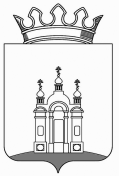 ЗЕМСКОЕ СОБРАНИЕ  ДОБРЯНСКОГО МУНИЦИПАЛЬНОГО РАЙОНАРЕШЕНИЕО рассмотрении отчета об исполнении бюджета Добрянского муниципального района за 2018 год в первом чтении и назначении публичных слушанийВ соответствии с Федеральным законом от 06 октября 2003 г.
N 131-ФЗ «Об общих принципах организации местного самоуправления 
в Российской Федерации», Бюджетным кодексом Российской Федерации, статьями 14, 25 Устава Добрянского муниципального района, статьями 57, 58 Положения о бюджетном процессе в Добрянском муниципальном районе, утвержденным решением Земского Собрания Добрянского муниципального района от 16 октября 2013 г. № 683, Положением о публичных слушаниях
в Добрянском муниципальном районе, утвержденным решением Земского Собрания Добрянского муниципального района от 21 сентября 2011 г. № 169, Земское Собрание Добрянского муниципального районаРЕШАЕТ:Принять отчет об исполнении бюджета Добрянского муниципального района за 2018 год согласно приложению 1 к настоящему решению в первом чтении.Провести публичные слушания по проекту решения Земского Собрания Добрянского муниципального района «Об утверждении отчета 
об исполнении бюджета Добрянского муниципального района за 2018 год». Дата, время и место проведения публичных слушаний: 
«13» июня 2019 г. в 18.00 по адресу: г. Добрянка, ул. Советская, 14, каб. 207. Утвердить состав организационного комитета по подготовке
 и организации публичных слушаний в составе:- Лузиной Л.В., заместитель председателя Земского Собрания;- Дружинин В.А., депутат Земского Собрания;- Онучина Г.А., заместитель начальника управления – начальник отдела бюджетной политики и анализа расходов управления финансов и казначейства Администрации Добрянского муниципального района.5. Утвердить порядок учета предложений по проекту решения Земского Собрания Добрянского муниципального района «Об утверждении отчета об исполнении бюджета Добрянского муниципального района за 2018 год» и участия граждан в его обсуждении согласно приложению 2
к настоящему решению.6. Опубликовать настоящее решение в источнике официального опубликования – общественно-политической газете Добрянского муниципального района «Камские зори», в сетевом издании
в информационно-телекоммуникационной сети «Интернет» -
на официальном сайте администрации Добрянского муниципального района www.dobrraion.ru.7. Настоящее решение вступает в силу с момента подписания.Председатель Земского СобранияДобрянского муниципального района				 А.А. ШитовПриложение 1УТВЕРЖДЕНОрешением Земского СобранияДобрянского муниципального районаот 30.05.2019 № 513ЗЕМСКОЕ СОБРАНИЕ  ДОБРЯНСКОГО МУНИЦИПАЛЬНОГО РАЙОНАРЕШЕНИЕ(ПРОЕКТ)Об утверждении отчета об исполнении бюджета Добрянского муниципального района за 2018 годВ соответствии со статьей 52 Федерального закона от 06 октября 2003 г. № 131-ФЗ «Об общих принципах организации местного самоуправления в Российской Федерации»,  Бюджетным кодексом Российской Федерации,  пунктом 1 статьи 25 Устава Добрянского муниципального района, статьей 57 Положения о бюджетном процессе в Добрянском муниципальном районе, утвержденного решением Земского Собрания Добрянского муниципального района от 16 октября 2013 г. № 683 «Об утверждении положения о бюджетном процессе в Добрянском муниципальном районе», Земское Собрание Добрянского муниципального районаРЕШАЕТ:1. Утвердить отчет об исполнении бюджета Добрянского муниципального района за 2018 год по доходам в сумме 1 552 936,7 тыс. рублей, по расходам в сумме 1 500 828,7 тыс. рублей, с профицитом бюджета Добрянского муниципального района в сумме 52 108,0 тыс. рублей, источниками финансирования дефицита бюджета Добрянского муниципального района в сумме – 52 108,0 тыс. рублей.2. Утвердить доходы бюджета Добрянского муниципального района за 2018 год по кодам классификации доходов бюджетов согласно приложению 1 к настоящему решению.3. Утвердить расходы бюджета Добрянского муниципального района по разделам и подразделам классификации расходов бюджета за 2018 год согласно приложению 2 к настоящему решению.4. Утвердить расходы бюджета Добрянского муниципального района по ведомственной структуре расходов бюджета за 2018 год согласно приложению 3 к настоящему решению.5. Утвердить источники финансирования дефицита бюджета Добрянского муниципального района за 2018 год по кодам классификации источников финансирования дефицитов бюджетов согласно приложению 4 к настоящему решению.6. Опубликовать настоящее решение в источнике официального опубликования – общественно-политической газете Добрянского муниципального района «Камские зори», в сетевом издании в информационно-телекоммуникационной сети «Интернет» - на официальном сайте администрации Добрянского муниципального района www.dobrraion.ru.7. Настоящее решение вступает в силу после официального опубликования.Глава муниципального района -глава администрации Добрянскогомуниципального района 								К.В. ЛызовПредседатель Земского СобранияДобрянского муниципального района						А.А. ШитовПриложение 2УТВЕРЖДЕНОрешением Земского СобранияДобрянского муниципального районаот 30.05.2019 № 513ПОРЯДОКучета предложений по проекту решения Земского Собрания Добрянского муниципального района «Об утверждении отчета об исполнении бюджета Добрянского муниципального района за 2018 год»и участия граждан в его обсуждении1. Предложения к проекту Отчета об исполнении бюджета Добрянского муниципального района за 2018 год принимаются от граждан Российской Федерации, постоянно проживающих на территории Добрянского муниципального района и достигших возраста 18 лет.2. Предложения граждан принимаются со дня опубликования проекта решения Земского Собрания Добрянского муниципального района «О рассмотрении отчета об исполнении бюджета Добрянского муниципального района за 2018 год» (далее - проект решения Земского Собрания) по «12» июня 2019 года включительно. Предложения, направленные по истечении указанного срока, не рассматриваются.3. Предложения направляются в письменном виде по форме согласно приложению к настоящему Порядку.4. Предложения принимаются организационным комитетом по подготовке и организации проведения публичных слушаний в рабочие дни с 8.30 до 13.00 и с 14.00 до 17.30 по адресу: г. Добрянка, ул. Советская, 14 каб. 303, тел. (265) 2-11-42, 2-58-79, либо направляются по почтепо адресу: . Добрянка, ул. Советская, 14, каб. 303 с пометкой на конверте «В организационный комитет по подготовке и организации проведения публичных слушаний по проекту решения Земского Собрания Добрянского муниципального района «Об утверждении отчета об исполнении бюджета Добрянского муниципального района за 2018 год».5. Поступившие предложения рассматриваются на заседании организационного комитета по подготовке и организации проведения публичных слушаний.6. По итогам рассмотрения каждого предложения организационный комитет принимает решение об его принятии и внесении соответствующих изменений и (или) дополнений в проект решения Земского Собрания либо об отклонении предложения.7. Обсуждение проекта решения Земского Собрания проводится в форме публичных слушаний в порядке, установленном решением Земского Собрания Добрянского муниципального района от 21 сентября 2011 г. № 169 «Об утверждении Положения о публичных слушаниях в Добрянском муниципальном районе».Приложение к Порядку учета предложений по проекту решения Земского Собрания Добрянского муниципального района «Об утверждении отчета об исполнении бюджета Добрянского муниципального района за 2018 год» и участия граждан в его обсужденииПредложения по проекту решения Земского Собрания Добрянского муниципального района «Об утверждении отчета об исполнении бюджета Добрянского муниципального района за 2018 год»Фамилия, имя, отчество гражданина __________________________Год рождения _______________________________________________Адрес места жительства _____________________________________Личная подпись и дата ______________________________________Принято Земским Собранием Добрянского муниципального района30.05.2019                                                                                                 № 513Принято Земским   Собранием Добрянскогомуниципального района00.00.2019                                                                                      № ______                                            Приложение 1                                          Приложение 1                                          Приложение 1                               к решению Земского Собрания                               к решению Земского Собрания                               к решению Земского СобранияДобрянского муниципального районаДобрянского муниципального районаДобрянского муниципального районаот ____________2019 года №_______от ____________2019 года №_______от ____________2019 года №_______ДОХОДЫ БЮДЖЕТАДобрянского муниципального района за 2018 год по кодам классификации доходов бюджетовДОХОДЫ БЮДЖЕТАДобрянского муниципального района за 2018 год по кодам классификации доходов бюджетовДОХОДЫ БЮДЖЕТАДобрянского муниципального района за 2018 год по кодам классификации доходов бюджетовДОХОДЫ БЮДЖЕТАДобрянского муниципального района за 2018 год по кодам классификации доходов бюджетовДОХОДЫ БЮДЖЕТАДобрянского муниципального района за 2018 год по кодам классификации доходов бюджетовДОХОДЫ БЮДЖЕТАДобрянского муниципального района за 2018 год по кодам классификации доходов бюджетовтыс. рублейГл. администраторГл. администраторКВДКВДНаименование КВДФактически исполнено002002Муниципальное казенное учреждение "Земское Собрание Добрянского муниципального района Пермского края"45,70020021130299505000013011302995050000130Прочие доходы от компенсации затрат бюджетов муниципальных районов45,7015015Муниципальное казенное учреждение "Земское Собрание Добрянского муниципального района Пермского края"513,30150152024999905000015120249999050000151Прочие межбюджетные трансферты, передаваемые бюджетам муниципальных районов513,3048048Федеральная служба по надзору в сфере природопользования3 603,00480481120101001600012011201010016000120Плата за выбросы загрязняющих веществ в атмосферный воздух стационарными объектами (федеральные государственные органы, Банк России, органы управления государственными внебюджетными фондами Российской Федерации)1 846,10480481120103001600012011201030016000120Плата за сбросы загрязняющих веществ в водные объекты (федеральные государственные органы, Банк России, органы управления государственными внебюджетными фондами Российской Федерации)1 219,20480481120104101600012011201041016000120Плата за размещение отходов производства325,70480481120104201600012011201042016000120Плата за размещение твердых коммунальных отходов0,10480481120107001600012011201070016000120Плата за выбросы загрязняющих веществ, образующихся при сжигании на факельных установках и (или) рассеивании попутного нефтяного газа (федеральные государственные органы, Банк России, органы управления государственными внебюджетными фондами Российской Федерации)211,9075075Управление образования администрации Добрянского муниципального района Пермского края645 071,40750751110503505000012011105035050000120Доходы от сдачи в аренду имущества, находящегося в оперативном управлении органов управления муниципальных районов и созданных ими учреждений (за исключением имущества муниципальных бюджетных и автономных учреждений)9,60750751130299505000013011302995050000130Прочие доходы от компенсации затрат бюджетов муниципальных районов108,00750751170105005000018011701050050000180Невыясненные поступления, зачисляемые в бюджеты муниципальных районов-0,20750752022999905000015120229999050000151Прочие субсидии бюджетам муниципальных районов16 914,10750752023002405000015120230024050000151Субвенции бюджетам муниципальных районов на выполнение передаваемых полномочий субъектов Российской Федерации622 673,20750752024999905000015120249999050000151Прочие межбюджетные трансферты, передаваемые бюджетам муниципальных районов5 338,80750752180501005000018021805010050000180Доходы бюджетов муниципальных районов от возврата бюджетными учреждениями остатков субсидий прошлых лет957,00750752180502005000018021805020050000180Доходы бюджетов муниципальных районов от возврата автономными учреждениями остатков субсидий прошлых лет265,20750752180503005000018021805030050000180Доходы бюджетов муниципальных районов от возврата иными организациями остатков субсидий прошлых лет63,40750752196001005000015121960010050000151Возврат прочих остатков субсидий, субвенций и иных межбюджетных трансфертов, имеющих целевое назначение, прошлых лет из бюджетов муниципальных районов-1 257,7076076Федеральное агентство по рыболовству19,80760761169005005600014011690050056000140Прочие поступления от денежных взысканий (штрафов) и иных сумм в возмещение ущерба, зачисляемые в бюджеты муниципальных районов (федеральные государственные органы, Банк России, органы управления государственными внебюджетными фондами Российской Федерации)19,8100100Федеральное казначейство6 023,41001001030223001000011010302230010000110Доходы от уплаты акцизов на дизельное топливо, подлежащие распределению между бюджетами субъектов Российской Федерации и местными бюджетами с учетом установленных дифференцированных нормативов отчислений в местные бюджеты2 683,81001001030224001000011010302240010000110Доходы от уплаты акцизов на моторные масла для дизельных и (или) карбюраторных (инжекторных) двигателей, подлежащие распределению между бюджетами субъектов Российской Федерации и местными бюджетами с учетом установленных дифференцированных нормативов отчислений в местные бюджеты25,81001001030225001000011010302250010000110Доходы от уплаты акцизов на автомобильный бензин, подлежащие распределению между бюджетами субъектов Российской Федерации и местными бюджетами с учетом установленных дифференцированных нормативов отчислений в местные бюджеты3 915,01001001030226001000011010302260010000110Доходы от уплаты акцизов на прямогонный бензин, подлежащие распределению между бюджетами субъектов Российской Федерации и местными бюджетами с учетом установленных дифференцированных нормативов отчислений в местные бюджеты-601,2106106Федеральная служба по надзору в сфере транспорта10,01061061169005005600014011690050056000140Прочие поступления от денежных взысканий (штрафов) и иных сумм в возмещение ущерба, зачисляемые в бюджеты муниципальных районов (федеральные государственные органы, Банк России, органы управления государственными внебюджетными фондами Российской Федерации)10,0161161Федеральная антимонопольная служба3,01611611163305005600014011633050056000140Денежные взыскания (штрафы) за нарушение законодательства Российской Федерации о контрактной системе в сфере закупок товаров, работ, услуг для обеспечения государственных и муниципальных нужд для нужд муниципальных районов (федеральные государственные органы, Банк России, органы управления государственными внебюджетными фондами Российской Федерации)3,0182182Федеральная налоговая служба284 235,81821821010201001100011010102010011000110Налог на доходы физических лиц с доходов, источником которых является налоговый агент, за исключением доходов, в отношении которых исчисление и уплата налога осуществляются в соответствии со статьями 227, 227.1 и 228 Налогового кодекса Российской Федерации (сумма платежа (перерасчеты, недоимка и задолженность по соответствующему платежу, в том числе по отмененному)213 190,41821821010201001300011010102010013000110Налог на доходы физических лиц с доходов, источником которых является налоговый агент, за исключением доходов, в отношении которых исчисление и уплата налога осуществляются в соответствии со статьями 227, 227.1 и 228 Налогового кодекса Российской Федерации (суммы денежных взысканий (штрафов) по соответствующему платежу согласно законодательству Российской Федерации)566,31821821010201001400011010102010014000110Налог на доходы физических лиц с доходов, источником которых является налоговый агент, за исключением доходов, в отношении которых исчисление и уплата налога осуществляются в соответствии со статьями 227, 227.1 и 228 Налогового кодекса Российской Федерации (прочие поступления)1,61821821010202001100011010102020011000110Налог на доходы физических лиц с доходов, полученных от осуществления деятельности физическими лицами, зарегистрированными в качестве индивидуальных предпринимателей, нотариусов, занимающихся частной практикой, адвокатов, учредивших адвокатские кабинеты, и других лиц, занимающихся частной практикой в соответствии со статьей 227 Налогового кодекса Российской Федерации (сумма платежа (перерасчеты, недоимка и задолженность по соответствующему платежу, в том числе по отмененному)4 463,81821821010202001300011010102020013000110Налог на доходы физических лиц с доходов, полученных от осуществления деятельности физическими лицами, зарегистрированными в качестве индивидуальных предпринимателей, нотариусов, занимающихся частной практикой, адвокатов, учредивших адвокатские кабинеты, и других лиц, занимающихся частной практикой в соответствии со статьей 227 Налогового кодекса Российской Федерации (суммы денежных взысканий (штрафов) по соответствующему платежу согласно законодательству Российской Федерации)34,01821821010203001100011010102030011000110Налог на доходы физических лиц с доходов, полученных физическими лицами в соответствии со статьей 228 Налогового кодекса Российской Федерации (сумма платежа (перерасчеты, недоимка и задолженность по соответствующему платежу, в том числе по отмененному)3 200,31821821010203001300011010102030013000110Налог на доходы физических лиц с доходов, полученных физическими лицами в соответствии со статьей 228 Налогового кодекса Российской Федерации (суммы денежных взысканий (штрафов) по соответствующему платежу согласно законодательству Российской Федерации)67,01821821010204001100011010102040011000110Налог на доходы физических лиц в виде фиксированных авансовых платежей с доходов, полученных физическими лицами, являющимися иностранными гражданами, осуществляющими трудовую деятельность по найму на основании патента в соответствии со статьей 227.1 Налогового кодекса Российской Федерации (сумма платежа (перерасчеты, недоимка и задолженность по соответствующему платежу, в том числе по отмененному)1 497,51821821050201002100011010502010021000110Единый налог на вмененный доход для отдельных видов деятельности (сумма платежа (перерасчеты, недоимка и задолженность по соответствующему платежу, в том числе по отмененному)16 275,51821821050201002300011010502010023000110Единый налог на вмененный доход для отдельных видов деятельности (суммы денежных взысканий (штрафов) по соответствующему платежу согласно законодательству Российской Федерации)71,31821821050402002100011010504020021000110Налог, взимаемый в связи с применением патентной системы налогообложения, зачисляемый в бюджеты муниципальных районов (сумма платежа (перерасчеты, недоимка и задолженность по соответствующему платежу, в том числе по отмененному)916,01821821050402002400011010504020024000110Налог, взимаемый в связи с применением патентной системы налогообложения, зачисляемый в бюджеты муниципальных районов (прочие поступления)39,11821821060401102100011010604011021000110Транспортный налог с организаций (сумма платежа (перерасчеты, недоимка и задолженность по соответствующему платежу, в том числе по отмененному)7 288,21821821060401102300011010604011023000110Транспортный налог с организаций (суммы денежных взысканий (штрафов) по соответствующему платежу согласно законодательству Российской Федерации)0,81821821060401202100011010604012021000110Транспортный налог с физических лиц (сумма платежа (перерасчеты, недоимка и задолженность по соответствующему платежу, в том числе по отмененному)27 301,81821821060401202400011010604012024000110Транспортный налог с физических лиц (прочие поступления)1,71821821080301001100011010803010011000110Государственная пошлина по делам, рассматриваемым в судах общей юрисдикции, мировыми судьями (за исключением Верховного Суда Российской Федерации) (сумма платежа (перерасчеты, недоимка и задолженность по соответствующему платежу, в том числе по отмененному)9 196,41821821160301001600014011603010016000140Денежные взыскания (штрафы) за нарушение законодательства о налогах и сборах, предусмотренные статьями 116, 119.1, 119.2, пунктами 1 и 2 статьи 120, статьями 125, 126, 126.1, 128, 129, 129.1, 129.4, 132, 133, 134, 135, 135.1, 135.2 Налогового кодекса Российской Федерации46,71821821160303001600014011603030016000140Денежные взыскания (штрафы) за административные правонарушения в области налогов и сборов, предусмотренные Кодексом Российской Федерации об административных правонарушениях (федеральные государственные органы, Банк России, органы управления государственными внебюджетными фондами Российской Федерации)21,31821821160600001600014011606000016000140Денежные взыскания (штрафы) за нарушение законодательства о применении контрольно-кассовой техники при осуществлении наличных денежных расчетов и (или) расчетов с использованием платежных карт (федеральные государственные органы, Банк России, органы управления государственными внебюджетными фондами Российской Федерации)50,21821821164300001600014011643000016000140Денежные взыскания (штрафы) за нарушение законодательства Российской Федерации об административных правонарушениях, предусмотренные статьей 20.25 Кодекса Российской Федерации об административных правонарушениях (федеральные государственные органы, Банк России, органы управления государственными внебюджетными фондами Российской Федерации)5,31821821169005005600014011690050056000140Прочие поступления от денежных взысканий (штрафов) и иных сумм в возмещение ущерба, зачисляемые в бюджеты муниципальных районов (федеральные государственные органы, Банк России, органы управления государственными внебюджетными фондами Российской Федерации)0,6188188Министерство внутренних дел Российской Федерации5 905,61881881160801001600014011608010016000140Денежные взыскания (штрафы) за административные правонарушения в области государственного регулирования производства и оборота этилового спирта, алкогольной, спиртосодержащей продукции (федеральные государственные органы, Банк России, органы управления государственными внебюджетными фондами Российской Федерации)378,51881881162505001600014011625050016000140Денежные взыскания (штрафы) за нарушение законодательства в области охраны окружающей среды (федеральные государственные органы, Банк России, органы управления государственными внебюджетными фондами Российской Федерации)0,51881881162800001600014011628000016000140Денежные взыскания (штрафы) за нарушение законодательства в области обеспечения санитарно-эпидемиологического благополучия человека и законодательства в сфере защиты прав потребителей (федеральные государственные органы, Банк России, органы управления государственными внебюджетными фондами Российской Федерации)15,01881881163001401600014011630014016000140Денежные взыскания (штрафы) за нарушение правил перевозки крупногабаритных и тяжеловесных грузов по автомобильным дорогам общего пользования местного значения муниципальных районов (федеральные государственные органы, Банк России, органы управления государственными внебюджетными фондами Российской Федерации)26,01881881163003001600014011630030016000140Прочие денежные взыскания (штрафы) за правонарушения в области дорожного движения (федеральные государственные органы, Банк России, органы управления государственными внебюджетными фондами Российской Федерации)2 474,51881881164300001600014011643000016000140Денежные взыскания (штрафы) за нарушение законодательства Российской Федерации об административных правонарушениях, предусмотренные статьей 20.25 Кодекса Российской Федерации об административных правонарушениях (федеральные государственные органы, Банк России, органы управления государственными внебюджетными фондами Российской Федерации)233,91881881169005005600014011690050056000140Прочие поступления от денежных взысканий (штрафов) и иных сумм в возмещение ущерба, зачисляемые в бюджеты муниципальных районов (федеральные государственные органы, Банк России, органы управления государственными внебюджетными фондами Российской Федерации)2 777,2321321Федеральная служба государственной регистрации, кадастра и картографии214,53213211162506001600014011625060016000140Денежные взыскания (штрафы) за нарушение земельного законодательства (федеральные государственные органы, Банк России, органы управления государственными внебюджетными фондами Российской Федерации)214,5322322Федеральная служба судебных приставов1,03223221164300001600014011643000016000140Денежные взыскания (штрафы) за нарушение законодательства Российской Федерации об административных правонарушениях, предусмотренные статьей 20.25 Кодекса Российской Федерации об административных правонарушениях (федеральные государственные органы, Банк России, органы управления государственными внебюджетными фондами Российской Федерации)1,0620620МУ "Администрация Полазненского городского поселения"5 644,56206201110501313100012011105013131000120Доходы, получаемые в виде арендной платы за земельные участки, государственная собственность на которые не разграничена и которые расположены в границах городских поселений, а также средства от продажи права на заключение договоров аренды указанных земельных участков3 083,06206201110501313200012011105013132000120Доходы, получаемые в виде арендной платы за земельные участки, государственная собственность на которые не разграничена и которые расположены в границах городских поселений, а также средства от продажи права на заключение договоров аренды указанных земельных участков11,76206201140601313000043011406013130000430Доходы от продажи земельных участков, государственная собственность на которые не разграничена и которые расположены в границах городских поселений2 501,26206201140631313000043011406313130000430Плата за увеличение площади земельных участков, находящихся в частной собственности, в результате перераспределения таких земельных участков и земель (или) земельных участков, государственная собственность на которые не разграничена и которые расположены в границах городских поселений48,6635635Администрация Добрянского городского поселения19 791,16356351110501313000012011105013130000120Доходы, получаемые в виде арендной платы за земельные участки, государственная собственность на которые не разграничена и которые расположены в границах городских поселений, а также средства от продажи права на заключение договоров аренды указанных земельных участков17 100,06356351110531413000012011105314130000120Плата по соглашениям об установлении сервитута, заключенным органами местного самоуправления городских поселений, государственными или муниципальными предприятиями либо государственными или муниципальными учреждениями в отношении земельных участков, государственная собственность на которые не разграничена и которые расположены в границах городских поселений75,46356351140601313000043011406013130000430Доходы от продажи земельных участков, государственная собственность на которые не разграничена и которые расположены в границах городских поселений2 508,26356351140631313000043011406313130000430Плата за увеличение площади земельных участков, находящихся в частной собственности, в результате перераспределения таких земельных участков и земель (или) земельных участков, государственная собственность на которые не разграничена и которые расположены в границах городских поселений107,5710710Управление финансов и казначейства администрации Добрянского муниципального района165 575,37107101130299505000013011302995050000130Прочие доходы от компенсации затрат бюджетов муниципальных районов113,07107101170105005000018011701050050000180Невыясненные поступления, зачисляемые в бюджеты муниципальных районов-0,27107101170505005000018011705050050000180Прочие неналоговые доходы бюджетов муниципальных районов0,27107102021500105000015120215001050000151Дотации бюджетам муниципальных районов на выравнивание бюджетной обеспеченности153 075,87107102021500205000015120215002050000151Дотации бюджетам муниципальных районов на поддержку мер по обеспечению сбалансированности бюджетов11 602,07107102024999905000015120249999050000151Прочие межбюджетные трансферты, передаваемые бюджетам муниципальных районов784,5712712Муниципальное казенное учреждение "Управление имущественных и земельных отношений администрации Добрянского муниципального района"59 939,27127121080715001100011010807150011000110Государственная пошлина за выдачу разрешения на установку рекламной конструкции70,07127121110501305100012011105013051000120Доходы, получаемые в виде арендной платы за земельные участки, государственная собственность на которые не разграничена и которые расположены в границах сельских поселений и межселенных территорий муниципальных районов, а также средства от продажи права на заключение договоров аренды указанных земельных участков30 464,77127121110501305200012011105013052000120Доходы, получаемые в виде арендной платы за земельные участки, государственная собственность на которые не разграничена и которые расположены в границах сельских поселений и межселенных территорий муниципальных районов, а также средства от продажи права на заключение договоров аренды указанных земельных участков24,07127121110501313100012011105013131000120Доходы, получаемые в виде арендной платы за земельные участки, государственная собственность на которые не разграничена и которые расположены в границах городских поселений, а также средства от продажи права на заключение договоров аренды указанных земельных участков-2 929,87127121110503505100012011105035051000120Доходы от сдачи в аренду имущества, находящегося в оперативном управлении органов управления муниципальных районов и созданных ими учреждений (за исключением имущества муниципальных бюджетных и автономных учреждений)5 383,67127121110503505200012011105035052000120Доходы от сдачи в аренду имущества, находящегося в оперативном управлении органов управления муниципальных районов и созданных ими учреждений (за исключением имущества муниципальных бюджетных и автономных учреждений)6,17127121110531310000012011105313100000120Плата по соглашениям об установлении сервитута, заключенным органами местного самоуправления муниципальных районов, государственными или муниципальными предприятиями либо государственными или муниципальными учреждениями в отношении земельных участков, государственная собственность на которые не разграничена и которые расположены в границах сельских поселений518,27127121110904505000012011109045050000120Прочие поступления от использования имущества, находящегося в собственности муниципальных районов (за исключением имущества муниципальных бюджетных и автономных учреждений, а также имущества муниципальных унитарных предприятий, в том числе казенных)107,57127121130199505000013011301995050000130Прочие доходы от оказания платных услуг (работ) получателями средств бюджетов муниципальных районов2 198,47127121130299505000013011302995050000130Прочие доходы от компенсации затрат бюджетов муниципальных районов312,57127121140105005000041011401050050000410Доходы от продажи квартир, находящихся в собственности муниципальных районов103,47127121140205305000041011402053050000410Доходы от реализации иного имущества, находящегося в собственности муниципальных районов (за исключением имущества муниципальных бюджетных и автономных учреждений, а также имущества муниципальных унитарных предприятий, в том числе казенных), в части реализации основных средств по указанному имуществу193,47127121140601305000043011406013050000430Доходы от продажи земельных участков, государственная собственность на которые не разграничена и которые расположены в границах сельских поселений и межселенных территорий муниципальных районов2 281,27127121140631310000043011406313100000430Плата за увеличение площади земельных участков, находящихся в частной собственности, в результате перераспределения таких земельных участков и земель (или) земельных участков, государственная собственность на которые не разграничена и которые расположены в границах сельских поселений176,07127121162305105000014011623051050000140Доходы от возмещения ущерба при возникновении страховых случаев по обязательному страхованию гражданской ответственности, когда выгодоприобретателями выступают получатели средств бюджетов муниципальных районов245,97127121163305005000014011633050050000140Денежные взыскания (штрафы) за нарушение законодательства Российской Федерации о контрактной системе в сфере закупок товаров, работ, услуг для обеспечения государственных и муниципальных нужд для нужд муниципальных районов1,47127121169005005000014011690050050000140Прочие поступления от денежных взысканий (штрафов) и иных сумм в возмещение ущерба, зачисляемые в бюджеты муниципальных районов0,37127121170105005000018011701050050000180Невыясненные поступления, зачисляемые в бюджеты муниципальных районов22,07127121170505005000018011705050050000180Прочие неналоговые доходы бюджетов муниципальных районов135,27127122022005105000015120220051050000151Субсидии бюджетам муниципальных районов на реализацию федеральных целевых программ5 774,47127122023002405000015120230024050000151Субвенции бюджетам муниципальных районов на выполнение передаваемых полномочий субъектов Российской Федерации86,57127122023508205000015120235082050000151Субвенции бюджетам муниципальных районов на предоставление жилых помещений детям-сиротам и детям, оставшимся без попечения родителей, лицам из их числа по договорам найма специализированных жилых помещений12 183,97127122023999905000015120239999050000151Прочие субвенции бюджетам муниципальных районов4 875,07127122196001005000015121960010050000151Возврат прочих остатков субсидий, субвенций и иных межбюджетных трансфертов, имеющих целевое назначение, прошлых лет из бюджетов муниципальных районов-2 294,6713713Муниципальное казенное учреждение "Управление градостроительства и инфраструктуры администрации Добрянского муниципального района"318 091,47137131130299505000013011302995050000130Прочие доходы от компенсации затрат бюджетов муниципальных районов180,97137131163704005000014011637040050000140Поступления сумм в возмещение вреда, причиняемого автомобильным дорогам местного значения транспортными средствами, осуществляющими перевозки тяжеловесных и (или) крупногабаритных грузов, зачисляемые в бюджеты муниципальных районов132,87137131169005005000014011690050050000140Прочие поступления от денежных взысканий (штрафов) и иных сумм в возмещение ущерба, зачисляемые в бюджеты муниципальных районов2 607,67137132022999905000015120229999050000151Прочие субсидии бюджетам муниципальных районов236 468,97137132024001405000015120240014050000151Межбюджетные трансферты, передаваемые бюджетам муниципальных районов из бюджетов поселений на осуществление части полномочий по решению вопросов местного значения в соответствии с заключенными соглашениями8 701,17137132024539005000015120245390050000151Межбюджетные трансферты, передаваемые бюджетам муниципальных районов на финансовое обеспечение дорожной деятельности70 000,07137132186001005000015121860010050000151Доходы бюджетов муниципальных районов от возврата прочих остатков субсидий, субвенций и иных межбюджетных трансфертов, имеющих целевое назначение, прошлых лет из бюджетов поселений452,67137132196001005000015121960010050000151Возврат прочих остатков субсидий, субвенций и иных межбюджетных трансфертов, имеющих целевое назначение, прошлых лет из бюджетов муниципальных районов-452,5730730Администрация Добрянского муниципального района Пермского края9 489,97307301130299505000013011302995050000130Прочие доходы от компенсации затрат бюджетов муниципальных районов297,07307301163305005000014011633050050000140Денежные взыскания (штрафы) за нарушение законодательства Российской Федерации о контрактной системе в сфере закупок товаров, работ, услуг для обеспечения государственных и муниципальных нужд для нужд муниципальных районов247,27307301169005005000014011690050050000140Прочие поступления от денежных взысканий (штрафов) и иных сумм в возмещение ущерба, зачисляемые в бюджеты муниципальных районов526,27307301170105005000018011701050050000180Невыясненные поступления, зачисляемые в бюджеты муниципальных районов-0,47307301170505005000018011705050050000180Прочие неналоговые доходы бюджетов муниципальных районов16,07307302022999905000015120229999050000151Прочие субсидии бюджетам муниципальных районов350,57307302023002405000015120230024050000151Субвенции бюджетам муниципальных районов на выполнение передаваемых полномочий субъектов Российской Федерации4 382,37307302023512005000015120235120050000151Субвенции бюджетам муниципальных районов на осуществление полномочий по составлению (изменению) списков кандидатов в присяжные заседатели федеральных судов общей юрисдикции в Российской Федерации191,17307302023554305000015120235543050000151Субвенции бюджетам муниципальных районов на содействие достижению целевых показателей региональных программ развития агропромышленного комплекса136,27307302023593005000015120235930050000151Субвенции бюджетам муниципальных районов на государственную регистрацию актов гражданского состояния2 313,77307302024999905000015120249999050000151Прочие межбюджетные трансферты, передаваемые бюджетам муниципальных районов1 153,07307302180503005000018021805030050000180Доходы бюджетов муниципальных районов от возврата иными организациями остатков субсидий прошлых лет210,27307302193593005000015121935930050000151Возврат остатков субвенций на государственную регистрацию актов гражданского состояния из бюджетов муниципальных районов-43,37307302196001005000015121960010050000151Возврат прочих остатков субсидий, субвенций и иных межбюджетных трансфертов, имеющих целевое назначение, прошлых лет из бюджетов муниципальных районов-289,8740740Муниципальное казенное учреждение "Управление по культуре, спорту, молодежной и семейной политике администрации Добрянского муниципального района Пермского края"20 748,77407401130299505000013011302995050000130Прочие доходы от компенсации затрат бюджетов муниципальных районов6,87407401163200005000014011632000050000140Денежные взыскания, налагаемые в возмещение ущерба, причиненного в результате незаконного или нецелевого использования бюджетных средств (в части бюджетов муниципальных районов)13,27407402022549705000015120225497050000151Субвенции бюджетам муниципальных районов на реализацию мероприятий по обеспечению жильем молодых семей2 462,27407402022999905000015120229999050000151Прочие субсидии бюджетам муниципальных районов1 739,77407402023002405000015120230024050000151Субвенции бюджетам муниципальных районов на выполнение передаваемых полномочий субъектов Российской Федерации1 721,27407402023513505000015120235135050000151Субвенции бюджетам муниципальных районов на осуществление полномочий по обеспечению жильем отдельных категорий граждан, установленных Федеральным законом от 12 января 1995 года № 5-ФЗ "О ветеранах"1 458,37407402023517605000015120235176050000151Субвенции бюджетам муниципальных районов на осуществление полномочий по обеспечению жильем отдельных категорий граждан, установленных Федеральным законом от 24 ноября 1995 года № 181-ФЗ "О социальной защите инвалидов в Российской Федерации"3 567,47407402023999905000015120239999050000151Прочие субвенции бюджетам муниципальных районов2 846,87407402024999905000015120249999050000151Прочие межбюджетные трансферты, передаваемые бюджетам муниципальных районов7 519,47407402070503005000018020705030050000180Прочие безвозмездные поступления в бюджеты муниципальных районов183,27407402186001005000015121860010050000151Доходы бюджетов муниципальных районов от возврата прочих остатков субсидий, субвенций и иных межбюджетных трансфертов, имеющих целевое назначение, прошлых лет из бюджетов поселений9,67407402193513505000015121935135050000151Возврат остатков субвенций на осуществление полномочий по обеспечению жильем отдельных категорий граждан, установленных федеральными законами от 12 января 1995 года № 5-ФЗ "О ветеранах" и от 24 ноября 1995 года № 181-ФЗ "О социальной защите инвалидов в Российской Федерации", из бюджетов муниципальных районов-650,87407402196001005000015121960010050000151Возврат прочих остатков субсидий, субвенций и иных межбюджетных трансфертов, имеющих целевое назначение, прошлых лет из бюджетов муниципальных районов-128,3815815Государственная инспекция по экологии и природопользованию ПК10,68158151162505001000014011625050010000140Денежные взыскания (штрафы) за нарушение законодательства в области охраны окружающей среды10,6816816Министерство природных ресурсов, лесного хозяйства и экологии Пермского края6 109,58168161162503001000014011625030010000140Денежные взыскания (штрафы) за нарушение законодательства Российской Федерации об охране и использовании животного мира400,08168161163503005000014011635030050000140Суммы по искам о возмещении вреда, причиненного окружающей среде, подлежащие зачислению в бюджеты муниципальных районов5 699,58168161164300001000014011643000010000140Денежные взыскания (штрафы) за нарушение законодательства Российской Федерации об административных правонарушениях, предусмотренные статьей 20.25 Кодекса Российской Федерации об административных правонарушениях10,0843843Инспекция государственного жилищного надзора Пермского края1 890,08438431169005005000014011690050050000140Прочие поступления от денежных взысканий (штрафов) и иных сумм в возмещение ущерба, зачисляемые в бюджеты муниципальных районов1 890,0Итого1 552 936,7                                             Приложение 2к  решению  Земского Собрания                                                                                                  Добрянского муниципального района                                              Приложение 2к  решению  Земского Собрания                                                                                                  Добрянского муниципального района                                              Приложение 2к  решению  Земского Собрания                                                                                                  Добрянского муниципального района                                              Приложение 2к  решению  Земского Собрания                                                                                                  Добрянского муниципального района от                    2019 г. №             от                    2019 г. №             РАСХОДЫ БЮДЖЕТА 
Добрянского муниципального района по разделам и подразделам классификации расходов бюджета  за 2018 годРАСХОДЫ БЮДЖЕТА 
Добрянского муниципального района по разделам и подразделам классификации расходов бюджета  за 2018 годРАСХОДЫ БЮДЖЕТА 
Добрянского муниципального района по разделам и подразделам классификации расходов бюджета  за 2018 годРАСХОДЫ БЮДЖЕТА 
Добрянского муниципального района по разделам и подразделам классификации расходов бюджета  за 2018 годРАСХОДЫ БЮДЖЕТА 
Добрянского муниципального района по разделам и подразделам классификации расходов бюджета  за 2018 годРз, ПРЦСРВРНаименование расходовФактически исполнено, тыс. рублей123450100Общегосударственные вопросы132 799,60102Функционирование высшего должностного лица субъекта Российской Федерации и муниципального образования2 489,5900 00 00000Непрограммные направления деятельности2 489,5910 00 00000Обеспечение деятельности органов местного самоуправления Добрянского муниципального района2 489,5910 00 00010Глава муниципального образования2 489,5121Фонд оплаты труда государственных (муниципальных) органов2 009,0122Иные выплаты персоналу государственных (муниципальных) органов, за исключением фонда оплаты труда15,4129Взносы по обязательному социальному страхованию на выплаты денежного содержания и иные выплаты работникам государственных (муниципальных) органов465,10103Функционирование законодательных (представительных) органов государственной власти и представительных органов муниципальных образований4 954,1900 00 00000Непрограммные направления деятельности4 954,1910 00 00000Обеспечение деятельности органов местного самоуправления Добрянского муниципального района4 765,7910 00 00020Председатель, заместитель председателя Земского Собрания муниципального образования1 225,2121Фонд оплаты труда государственных (муниципальных) органов943,9129Взносы по обязательному социальному страхованию на выплаты денежного содержания и иные выплаты работникам государственных (муниципальных) органов281,3910 00 00040Содержание муниципальных органов Добрянского муниципального района3 540,5121Фонд оплаты труда государственных (муниципальных) органов2 038,5122Иные выплаты персоналу государственных (муниципальных) органов, за исключением фонда оплаты труда22,4129Взносы по обязательному социальному страхованию на выплаты денежного содержания и иные выплаты работникам государственных (муниципальных) органов608,7242Закупка товаров, работ, услуг в сфере информационно-коммуникационных технологий181,5244Прочая закупка товаров, работ и услуг685,2851Уплата налога на имущество организаций и земельного налога1,1852Уплата прочих налогов, сборов3,0853Уплата иных платежей0,1930 00 00000Мероприятия, осуществляемые органами местного самоуправления Добрянского муниципального района, в рамках непрограммных направлений расходов188,4930 00 00050Прием и обслуживание официальных делегаций и отдельных лиц, организация, проведение и участие в мероприятиях181,0244Прочая закупка товаров, работ и услуг181,0930 00 00060Мероприятия по организации диспансеризации муниципальных служащих Добрянского муниципального района7,4244Прочая закупка товаров, работ и услуг7,40104Функционирование Правительства Российской Федерации, высших исполнительных органов государственной власти субъектов Российской Федерации, местных администраций40 986,6050 00 00000Муниципальная  программа Добрянского района «Развитие сельского хозяйства, малого и среднего предпринимательства на территории Добрянского района»638,5051 00 00000Подпрограмма "Развитие малых форм хозяйствования на территории Добрянского муниципального района"607,1051 04 00000Основное мероприятие "Обеспечение выполнения  полномочий субъектов Российской Федерации"531,5051 04 2У110Администрирование отдельных государственных полномочий по поддержке сельскохозяйственного производства531,5121Фонд оплаты труда государственных (муниципальных) органов396,0129Взносы по обязательному социальному страхованию на выплаты денежного содержания и иные выплаты работникам государственных (муниципальных) органов118,0244Прочая закупка товаров, работ и услуг17,5051 06 00000Основное мероприятие "Межбюджетные трансферты, передаваемые в бюджет муниципального района для осуществления полномочий по содействию в развитии сельскохозяйственного производства в области оборота земель сельскохозяйственного назначения"75,6051 06 82170Средства, передаваемые Добрянскому муниципальному району на выполнение полномочий по содействию в развитии сельскохозяйственного производства в области оборота земель сельскохозяйственного назначения75,6121Фонд оплаты труда государственных (муниципальных) органов58,1129Взносы по обязательному социальному страхованию на выплаты денежного содержания и иные выплаты работникам государственных (муниципальных) органов17,5053 00 00000Подпрограмма "Устойчивое развитие сельских территорий Добрянского муниципального района"31,4053 01 00000Основное мероприятие "Улучшение жилищных условий граждан, проживающих в сельской местности, в том числе молодых семей и молодых специалистов Добрянского муниципального района в рамках реализации ФЦП "Устойчивое развитие сельских территорий на 2014-2017 годы и на период до 2020 года"31,4053 01 82160Средства, передаваемые Добрянскому муниципальному району на  выполнение полномочий по улучшению жилищных условий граждан, проживающих в сельской местности, в том числе молодых семей и молодых специалистов в рамках реализации ФЦП «Устойчивое развитие сельских территорий на 2014-2017 годы и на период до 2020 года»31,4121Фонд оплаты труда государственных (муниципальных) органов24,1129Взносы по обязательному социальному страхованию на выплаты денежного содержания и иные выплаты работникам государственных (муниципальных) органов7,3080 00 00000Муниципальная  программа Добрянского района «Обеспечение  общественной безопасности  Добрянского муниципального района»3 245,6085 00 00000Подпрограмма "Профилактика детского и семейного неблагополучия на территории Добрянского муниципального района" 3 245,6085 01 00000Основное мероприятие "Обеспечение выполнения  полномочий субъектов Российской Федерации"3 245,6085 01 2С050Образование комиссий по делам несовершеннолетних и  защите их прав и организация их деятельности 3 245,6121Фонд оплаты труда государственных (муниципальных) органов2 331,3122Иные выплаты персоналу государственных (муниципальных) органов, за исключением фонда оплаты труда2,7129Взносы по обязательному социальному страхованию на выплаты денежного содержания и иные выплаты работникам государственных (муниципальных) органов692,6242Закупка товаров, работ, услуг в сфере информационно-коммуникационных технологий79,2244Прочая закупка товаров, работ и услуг139,8090 00 00000Муниципальная  программа Добрянского района "Функционирование системы муниципального управления"37 102,5091 00 00000Подпрограмме "Обеспечение деятельности администрации Добрянского муниципального района и осуществление полномочий"36 159,7091 01 00000Основное  мероприятие "Обеспечение деятельности муниципальных органов"35 610,4091 01 00040Содержание муниципальных органов  Добрянского муниципального района 35 610,4121Фонд оплаты труда государственных (муниципальных) органов26 387,0122Иные выплаты персоналу государственных (муниципальных) органов, за исключением фонда оплаты труда43,0129Взносы по обязательному социальному страхованию на выплаты денежного содержания и иные выплаты работникам государственных (муниципальных) органов7 839,4242Закупка товаров, работ, услуг в сфере информационно-коммуникационных технологий744,9244Прочая закупка товаров, работ и услуг586,1851Уплата налога на имущество организаций и земельного налога5,2852Уплата прочих налогов, сборов4,2853Уплата иных платежей0,6091 02 00000Основное мероприятие "Обеспечение выполнения  полномочий субъектов Российской Федерации"549,3091 02 2П060Осуществление полномочий по созданию и организации деятельности административных комиссий45,2242Закупка товаров, работ, услуг в сфере информационно-коммуникационных технологий34,0244Прочая закупка товаров, работ и услуг11,2091 02 2Т060Осуществление полномочий по регулированию тарифов на перевозки пассажиров и багажа автомобильным и городским электрическим транспортом на муниципальных маршрутах регулярных перевозок13,2121Фонд оплаты труда государственных (муниципальных) органов9,6129Взносы по обязательному социальному страхованию на выплаты денежного содержания и иные выплаты работникам государственных (муниципальных) органов2,9244Прочая закупка товаров, работ и услуг0,7091 02 УП060Обеспечение деятельности административной комиссии Добрянского муниципального района материальными ресурсами и финансовыми средствами Добрянского муниципального района490,9121Фонд оплаты труда государственных (муниципальных) органов379,2129Взносы по обязательному социальному страхованию на выплаты денежного содержания и иные выплаты работникам государственных (муниципальных) органов111,7093 00 00000Подпрограмма "Информационная политика администрации Добрянского муниципального района"328,2093 02 00000Основное мероприятие "Формирование положительного имиджа администрации Добрянского района"328,2093 02 00050Прием и обслуживание официальных делегаций, отдельных лиц и организаций; проведение  официальных мероприятий328,2244Прочая закупка товаров, работ и услуг328,2095 00 00000Подпрограмма "Организация и развитие архивного дела на территории Добрянского муниципального района"524,6095 01 00000Основное мероприятие "Обеспечение выполнения  полномочий субъектов Российской Федерации"524,6095 01 2К080Обеспечение хранения, комплектования, учета и использования архивных документов государственной части документов архивного фонда Пермского края524,6121Фонд оплаты труда государственных (муниципальных) органов405,0129Взносы по обязательному социальному страхованию на выплаты денежного содержания и иные выплаты работникам государственных (муниципальных) органов119,6096 00 00000Подпрограмма "Организация деятельности органов ЗАГС в  Добрянском муниципальном районе"90,0096 02 00000Основное мероприятие "Обеспечение деятельности отдела записи актов гражданского состояния"90,0096 02 У0080Текущий ремонт полового покрытия в зале регистрации браков90,0244Прочая закупка товаров, работ и услуг90,00105Судебная система86,5090 00 00000Муниципальная  программа Добрянского района "Функционирование системы муниципального управления"86,5091 00 00000Подпрограмме "Обеспечение деятельности администрации Добрянского муниципального района и осуществление полномочий"86,5091 02 00000Основное мероприятие "Обеспечение выполнения  полномочий субъектов Российской Федерации"86,5091 02 51200Осуществление полномочий по составлению (изменению, дополнению) списков кандидатов в присяжные заседатели федеральных судов общей юрисдикции в Российской Федерации86,5244Прочая закупка товаров, работ и услуг86,50106Обеспечение деятельности финансовых, налоговых и таможенных органов и органов финансового (финансово-бюджетного) надзора18 443,5100 00 00000Муниципальная программа "Управление муниципальными финансами и муниципальным долгом Добрянского муниципального района" 12 935,6100 01 00000Основное мероприятие "Обеспечение деятельности органов местного самоуправления Добрянского муниципального района"12 935,6100 01 00040Содержание муниципальных органов Добрянского муниципального района12 151,1121Фонд оплаты труда государственных (муниципальных) органов8 354,4122Иные выплаты персоналу государственных (муниципальных) органов, за исключением фонда оплаты труда15,3129Взносы по обязательному социальному страхованию на выплаты денежного содержания и иные выплаты работникам государственных (муниципальных) органов2 580,8242Закупка товаров, работ, услуг в сфере информационно-коммуникационных технологий1 005,5244Прочая закупка товаров, работ и услуг192,5851Уплата налога на имущество организаций и земельного налога2,3853Уплата иных платежей0,3100 01 82140Средства, передаваемые Добрянскому муниципальному району на выполнение полномочий по кассовому обслуживанию муниципальных учреждений поселений784,5121Фонд оплаты труда государственных (муниципальных) органов593,0129Взносы по обязательному социальному страхованию на выплаты денежного содержания и иные выплаты работникам государственных (муниципальных) органов154,8244Прочая закупка товаров, работ и услуг36,7900 00 00000Непрограммные направления деятельности5 507,9910 00 00000Обеспечение деятельности органов местного самоуправления Добрянского муниципального района4 807,4910 00 00030Руководитель Контрольно-счетной палаты  и его заместитель1 229,9121Фонд оплаты труда государственных (муниципальных) органов951,0129Взносы по обязательному социальному страхованию на выплаты денежного содержания и иные выплаты работникам государственных (муниципальных) органов278,9910 00 00040Содержание муниципальных органов Добрянского муниципального района3 577,5121Фонд оплаты труда государственных (муниципальных) органов2 187,5122Иные выплаты персоналу государственных (муниципальных) органов, за исключением фонда оплаты труда12,5129Взносы по обязательному социальному страхованию на выплаты денежного содержания и иные выплаты работникам государственных (муниципальных) органов652,6242Закупка товаров, работ, услуг в сфере информационно-коммуникационных технологий415,2244Прочая закупка товаров, работ и услуг308,9851Уплата налога на имущество организаций и земельного налога0,8920 00 00000Обеспечение деятельности органов местного самоуправления Добрянского муниципального района на исполнение передаваемых полномочий678,6920 00 82130Средства, передаваемые Добрянскому муниципальному району на выполнение полномочий по осуществлению внешнего муниципального финансового контроля678,6121Фонд оплаты труда государственных (муниципальных) органов522,8129Взносы по обязательному социальному страхованию на выплаты денежного содержания и иные выплаты работникам государственных (муниципальных) органов155,8930 00 00000Мероприятия, осуществляемые органами местного самоуправления Добрянского муниципального района, в рамках непрограммных направлений расходов21,9930 00 00050Прием и обслуживание официальных делегаций и отдельных лиц, организация, проведение и участие в мероприятиях4,5244Прочая закупка товаров, работ и услуг4,5930 00 00060Мероприятия по организации диспансеризации муниципальных служащих Добрянского муниципального района17,4244Прочая закупка товаров, работ и услуг17,40113Другие общегосударственные вопросы65 839,3020 00 00000Муниципальная  программа Добрянского района "Культура Добрянского района"4 608,0020 01 00000Основное мероприятие "Обеспечение деятельности муниципальных органов"4 608,0020 01 00040Содержание муниципальных органов Добрянского муниципального района4 608,0121Фонд оплаты труда государственных (муниципальных) органов3 241,9129Взносы по обязательному социальному страхованию на выплаты денежного содержания и иные выплаты работникам государственных (муниципальных) органов956,3242Закупка товаров, работ, услуг в сфере информационно-коммуникационных технологий371,0244Прочая закупка товаров, работ и услуг33,1853Уплата иных платежей5,7060 00 00000Муниципальная программа Добрянского муниципального района «Инфраструктура и градостроительство Добрянского района»1 265,7062 00 00000Подпрограмма "Градостроительство Добрянского района"1 265,7062 02 00000Основное мероприятие "Разработка документов территориального планирования и зонирования сельских поселений Добрянского муниципального района"865,7062 02 И0110Проектные (изыскательские) работы по внесению изменений в Генеральные планы и Правила землепользования и застройки сельских поселений, выполнение работ по разработке карт (планов) объектов землеустройства: границы населенных пунктов, территориальные зоны сельских поселений ДМР865,7244Прочая закупка товаров, работ и услуг865,7062 04 00000Основное мероприятие "Проекты планировки территории и схема территориального планирования Добрянского муниципального района"400,0062 04 И0200Подготовка документации по планировке территории сельских поселений Добрянского муниципального района400,0244Прочая закупка товаров, работ и услуг400,0070 00 00000Муниципальная программа Добрянского муниципального района «Управление земельными ресурсами и имуществом Добрянского муниципального района»43 849,5070 01 00000Основное мероприятие "Обеспечение деятельности муниципальных органов"12 659,6070 01 00040Содержание муниципальных органов Добрянского муниципального района 4 360,8121Фонд оплаты труда государственных (муниципальных) органов3 153,2122Иные выплаты персоналу государственных (муниципальных) органов, за исключением фонда оплаты труда1,5129Взносы по обязательному социальному страхованию на выплаты денежного содержания и иные выплаты работникам государственных (муниципальных) органов983,1242Закупка товаров, работ, услуг в сфере информационно-коммуникационных технологий180,9244Прочая закупка товаров, работ и услуг42,1070 01 Р0040Расходы на обеспечение деятельности органов местного самоуправления в муниципальных учреждениях Добрянского муниципального района6 758,0111Фонд оплаты труда учреждений3 399,4119Взносы по обязательному социальному страхованию на выплаты по оплате труда работников и иные выплаты работникам учреждений1 051,2242Закупка товаров, работ, услуг в сфере информационно-коммуникационных технологий7,7244Прочая закупка товаров, работ и услуг2 174,7852Уплата прочих налогов, сборов125,0070 01 Р0050Содержание и обслуживание помещений, занимаемых отраслевыми (функциональными) органами администрации Добрянского муниципального района1 474,8244Прочая закупка товаров, работ и услуг1 474,8070 01 Р0250Текущий ремонт помещений, занимаемых отраслевыми (функциональными) органами администрации Добрянского муниципального района66,0244Прочая закупка товаров, работ и услуг66,0070 02 00000Основное мероприятие "Организация мероприятий в сфере имущественных отношений"19 523,9070 02 00120Содержание казенных учреждений Добрянского муниципального района 12 316,4111Фонд оплаты труда учреждений8 545,8119Взносы по обязательному социальному страхованию на выплаты по оплате труда работников и иные выплаты работникам учреждений2 580,8242Закупка товаров, работ, услуг в сфере информационно-коммуникационных технологий189,5244Прочая закупка товаров, работ и услуг984,7852Уплата прочих налогов, сборов15,6070 02 Р0010Содержание и обслуживание муниципального  недвижимого имущества Добрянского  района5 856,4244Прочая закупка товаров, работ и услуг4 892,8851Уплата налога на имущество организаций и земельного налога841,6852Уплата прочих налогов, сборов122,0070 02 Р0020Содержание и обслуживание внешних инженерных сетей, находящихся в муниципальной казне856,9244Прочая закупка товаров, работ и услуг856,9070 02 Р0030Текущий ремонт инженерных сетей,  находящихся в муниципальной казне167,9244Прочая закупка товаров, работ и услуг167,9070 02 Р0060Проведение технической инвентаризации объектов недвижимости, находящихся в собственности Добрянского муниципального района70,0244Прочая закупка товаров, работ и услуг70,0070 02 Р0070Информационное обеспечение ведения Реестра муниципального имущества и Реестра договоров аренды имущества и земельных участков 43,5244Прочая закупка товаров, работ и услуг43,5070 02 Р0150Текущий ремонт недвижимого имущества, находящегося в муниципальной казне211,4244Прочая закупка товаров, работ и услуг211,4070 02 Р0200Публикация объявлений в средствах массовой информации о торгах, передаче в пользование, аренду1,4244Прочая закупка товаров, работ и услуг1,4070 03 00000Основное мероприятие "Организация мероприятий в сфере земельных отношений"9 421,5070 03 00120Содержание казенных учреждений Добрянского муниципального района 8 998,7111Фонд оплаты труда учреждений6 449,9119Взносы по обязательному социальному страхованию на выплаты по оплате труда работников и иные выплаты работникам учреждений1 888,5242Закупка товаров, работ, услуг в сфере информационно-коммуникационных технологий324,8244Прочая закупка товаров, работ и услуг316,9851Уплата налога на имущество организаций и земельного налога16,0852Уплата прочих налогов, сборов2,6070 03 Р0110Межевание земельных участков, находящихся в собственности муниципального образования49,6244Прочая закупка товаров, работ и услуг49,6070 03 Р0120Осуществление оценки объектов муниципальной собственности, земельных участков, вовлекаемых в оборот, реализуемых через торги179,7244Прочая закупка товаров, работ и услуг179,7070 03 Р0180Межевание земельных участков, государственная собственность на которые не разграничена, в том числе с целью продажи через торги171,0244Прочая закупка товаров, работ и услуг171,0070 03 Р0190Почтовые расходы по отправке исходящей корреспонденции по земельным вопросам22,5244Прочая закупка товаров, работ и услуг22,5070 04 00000Основное мероприятие "Функционирование муниципального контроля и охрана окружающей среды Добрянского муниципального района"50,0070 04 Р0140Выполнение мероприятий по демонтажу самовольно установленных рекламных конструкций на территории района50,0244Прочая закупка товаров, работ и услуг50,0070 06 00000Основное мероприятие "Государственная поддержка детей-сирот по предоставлению и содержанию жилья"128,3070 06 2С090Организация осуществления государственных полномочий по обеспечению жилыми помещениями детей-сирот и детей, оставшихся без попечения родителей, лиц из числа детей-сирот и детей, оставшихся без попечения родителей128,3111Фонд оплаты труда учреждений23,9119Взносы по обязательному социальному страхованию на выплаты по оплате труда работников и иные выплаты работникам учреждений7,2242Закупка товаров, работ, услуг в сфере информационно-коммуникационных технологий43,8244Прочая закупка товаров, работ и услуг53,4070 07 00000Основное мероприятие "Исполнение судебных решений"2 066,2070 07 00100Исполнение решения Добрянского районного суда Пермского края  от 19.07.2017 г. по делу № 2-840/2017 г.2 066,2831Исполнение судебных актов Российской Федерации и мировых соглашений по возмещению причиненного вреда2 066,2080 00 00000Муниципальная  программа Добрянского района «Обеспечение  общественной безопасности  Добрянского муниципального района»295,9082 00 00000Подпрограмма  "Профилактика терроризма и экстремизма в Добрянском муниципальном районе" 35,0082 01 00000Основное мероприятие "Мероприятия профилактики терроризма и экстремизма"35,0082 01 Б0120Приобретение металлодетекторов35,0244Прочая закупка товаров, работ и услуг35,0084 00 00000Подпрограмма "Защита населения и территории района от чрезвычайных ситуаций природного и техногенного характера" 260,9084 01 00000Основное мероприятие "Организация и осуществление мероприятий по территориальной обороне и гражданской обороне, защите населения и территории муниципального района от чрезвычайных ситуаций природного и техногенного характера"260,9084 01 Б0090Обучение руководящего состава и специалистов органов управления в области ГО и ЧС16,8244Прочая закупка товаров, работ и услуг16,8084 01 Б0100Установка автоматизированного рабочего места с проведением специальных исследований и аттестационных мероприятий244,1242Закупка товаров, работ, услуг в сфере информационно-коммуникационных технологий227,6244Прочая закупка товаров, работ и услуг16,5090 00 00000Муниципальная  программа Добрянского района "Функционирование системы муниципального управления"6 411,3092 00 00000Подпрограмма "Развитие информационных технологий и системы муниципальных услуг в Добрянском муниципальном районе"380,8092 01 00000Основное мероприятие "Обеспечение функционирования информационной и телекоммуникационной инфраструктуры в органах местного самоуправления Добрянского района"380,8092 01 У0010Развитие информационно-коммуникационных систем 195,9242Закупка товаров, работ, услуг в сфере информационно-коммуникационных технологий195,9092 01 У0020Приобретение программного обеспечения 65,0242Закупка товаров, работ, услуг в сфере информационно-коммуникационных технологий65,0092 01 У0030Организация рабочих мест для работы в ИСЭД ПК и системе исполнения регламентов114,6242Закупка товаров, работ, услуг в сфере информационно-коммуникационных технологий114,6092 01 У0040Обеспечение работоспособности и модернизация официального сайта АДМР, в т.ч. хостинг сайта5,3242Закупка товаров, работ, услуг в сфере информационно-коммуникационных технологий5,3093 00 00000Подпрограмма "Информационная политика администрации Добрянского муниципального района"3 253,0093 01 00000Основное мероприятие "Подготовка и размещение в средствах массовой информации статей, публикаций, информационных роликов о деятельности главы и администрации" 2 716,8093 01 00110Публикация нормативных актов и  размещение информационных материалов о деятельности администрации в печатных СМИ2 716,8244Прочая закупка товаров, работ и услуг2 716,8093 03 00000Основное мероприятие "Совершенствование системы работы по вопросам награждения и поощрения граждан, организаций, внесших большой вклад в развитие Добрянского района"536,2093 03 00130Система наград и поощрений муниципального образования «Добрянский муниципальный район»536,2244Прочая закупка товаров, работ и услуг278,7350Премии и гранты257,5094 00 00000Подпрограмма "Улучшение условий и охраны труда. Социальное партнерство в сфере трудовых отношений"463,8094 01 00000Основное мероприятие "Улучшение условий и охраны труда в целях снижения профессиональных рисков работников, предупреждение производственного травматизма, профессиональной заболеваемости и аварийности"463,8094 01 У0050Организация и проведение организационных, информационных, образовательных мероприятий по вопросам охраны труда84,3244Прочая закупка товаров, работ и услуг84,3094 01 У0060Техническое обеспечение охраны труда 379,5244Прочая закупка товаров, работ и услуг379,5096 00 00000Подпрограмма "Организация деятельности органов ЗАГС в  Добрянском муниципальном районе"2 313,7096 01 00000Основное мероприятие "Обеспечение выполнения государственных полномочий субъектов Российской Федерации"2 313,7096 01 59300Государственная регистрация актов гражданского состояния2 313,7121Фонд оплаты труда государственных (муниципальных) органов1 482,9122Иные выплаты персоналу государственных (муниципальных) органов, за исключением фонда оплаты труда0,7129Взносы по обязательному социальному страхованию на выплаты денежного содержания и иные выплаты работникам государственных (муниципальных) органов440,3242Закупка товаров, работ, услуг в сфере информационно-коммуникационных технологий63,4244Прочая закупка товаров, работ и услуг326,4100 00 00000Муниципальная программа "Управление муниципальными финансами и муниципальным долгом Добрянского муниципального района" 6 679,2100 03 00000Основное мероприятие "Судебная защита интересов казны Добрянского муниципального района"6 679,2100 03 00100Исполнение обязательств по реструктурированной задолженности Добрянского муниципального района в части исполнения решений судов6 679,2831Исполнение судебных актов Российской Федерации и мировых соглашений по возмещению причиненного вреда6 679,2110 00 00000Муниципальная программа Добрянского муниципального района "Гармонизация межнациональных и межконфессионных отношений"19,0110 01 00000Основное мероприятие "Размещение в средствах массовой информации тематических статей" 19,0110 01 Г0020Публикация тематических статей по вопросам межэтнических отношений в районных средствах массовой информации, изготовление и размещение объектов социальной рекламы, пропагандирующих взаимоуважение между лицами разных национальностей и вероисповедания, способствующие формированию позитивных установок на этническое многообразие, пропаганду народных традиций и обычаев, укрепление единства и добрососедства народов, проживающих на территории района19,0244Прочая закупка товаров, работ и услуг19,0120 00 00000Муниципальная программа "Кадровая политика Добрянского муниципального района" 327,7120 02 00000 Основное мероприятие "Обучение муниципальных служащих отраслевых (функциональных) и структурных подразделений администрации Добрянского муниципального района (без учета кадрового резерва)"111,8120 02 Д0020Организация обучения муниципальных служащих 111,8244Прочая закупка товаров, работ и услуг111,8120 03 00000Основное мероприятие "Проведение диспансеризации муниципальных служащих администрации Добрянского муниципального района и соблюдение  гарантий, предоставляемых муниципальным служащим, в части пенсионного обеспечения за выслугу лет"215,9120 03 00060Мероприятия по организации диспансеризации муниципальных служащих Добрянского муниципального района215,9244Прочая закупка товаров, работ и услуг215,9130 00 00000Муниципальная программа Добрянского района «Поддержка и развитие общественных инициатив на территории Добрянского муниципального района»680,0130 01 00000Основное мероприятие "Поддержка социокультурных инициатив и развитие активности граждан в решении социально значимых вопросов"630,0130 01 Н0010Проведение межпоселенческих мероприятий в сфере культуры и досуга130,0244Прочая закупка товаров, работ и услуг130,0130 01 Н0020Конкурс социокультурных инициатив и проектов среди некоммерческих организаций Добрянского муниципального района500,0632Субсидии (гранты в форме субсидий) на финансовое обеспечение затрат в связи с производством (реализацией) товаров, выполнением работ, оказанием услуг, порядком (правилами) предоставления 500,0130 02 00000Основное мероприятие "Развитие механизмов оказания имущественной, финансовой и информационной поддержки социально ориентированным некоммерческим организациям"50,0130 02 Н0050Имущественный взнос некоммерческой организации Фонд "Молодежный прорыв"50,0634Иные субсидии некоммерческим организациям (за исключением государственных (муниципальных) учреждений)50,0900 00 00000Непрограммные направления деятельности1 703,0920 00 00000Обеспечение деятельности органов местного самоуправления Добрянского муниципального района на исполнение передаваемых полномочий29,0920 00 2С190Обеспечение жилыми помещениями реабилитированных лиц, имеющих инвалидность или являющихся пенсионерами, и проживающих совместно членов их семей28,5121Фонд оплаты труда государственных (муниципальных) органов4,8129Взносы по обязательному социальному страхованию на выплаты денежного содержания и иные выплаты работникам государственных (муниципальных) органов1,5244Прочая закупка товаров, работ и услуг22,2920 00 2С250Осуществление государственных полномочий по постановке на учет граждан, имеющих право на получение жилищных субсидий в связи с переселением из районов Крайнего Севера и приравненных к ним местностей0,5121Фонд оплаты труда государственных (муниципальных) органов0,4129Взносы по обязательному социальному страхованию на выплаты денежного содержания и иные выплаты работникам государственных (муниципальных) органов0,1930 00 00000Мероприятия, осуществляемые органами местного самоуправления Добрянского муниципального района, в рамках непрограммных направлений расходов1 674,0930 00 00100Исполнение решений судов, вступивших в законную силу, оплата государственной пошлины и административных штрафов678,8831Исполнение судебных актов Российской Федерации и мировых соглашений по возмещению причиненного вреда28,8853Уплата иных платежей650,0930 00 00110Информирование населения через средства массовой  информации,  рекламные и PR агентства, публикации нормативных  актов349,3244Прочая закупка товаров, работ и услуг349,3930 00 00120Содержание казенных учреждений Добрянского
 муниципального района243,2111Фонд оплаты труда учреждений109,3119Взносы по обязательному социальному страхованию на выплаты по оплате труда работников и иные выплаты работникам учреждений31,8242Закупка товаров, работ, услуг в сфере информационно-коммуникационных технологий78,9244Прочая закупка товаров, работ и услуг23,2930 00 00130Система наград  и поощрений муниципального образования "Добрянский муниципальный район"352,7244Прочая закупка товаров, работ и услуг96,3350Премии и гранты256,4930 00 00140Средства района на уплату членских взносов в Совет муниципальных образований Пермского края50,0853Уплата иных платежей50,00300Национальная безопасность и правоохранительная деятельность5 345,10309Защита населения и территории от чрезвычайных ситуаций природного и техногенного характера, гражданская оборона5 345,1080 00 00000Муниципальная  программа Добрянского района «Обеспечение  общественной безопасности  Добрянского муниципального района»5 345,1084 00 00000Подпрограмма "Защита населения и территории района от чрезвычайных ситуаций природного и техногенного характера" 5 345,1084 01 00000Основное мероприятие "Организация и осуществление мероприятий по территориальной обороне и гражданской обороне, защите населения и территории муниципального района от чрезвычайных ситуаций природного и техногенного характера"5 345,1084 01 00120Содержание казенных учреждений Добрянского муниципального района4 573,5111Фонд оплаты труда учреждений3 286,8112Иные выплаты персоналу учреждений, за исключением фонда оплаты труда1,3119Взносы по обязательному социальному страхованию на выплаты по оплате труда работников и иные выплаты работникам учреждений962,7242Закупка товаров, работ, услуг в сфере информационно-коммуникационных технологий219,9244Прочая закупка товаров, работ и услуг100,0851Уплата налога на имущество организаций и земельного налога2,8084 01 82120Средства, передаваемые Добрянскому муниципальному району на  выполнение полномочий в области обеспечения содержания Единой дежурно-диспетчерской службы771,6111Фонд оплаты труда учреждений592,6119Взносы по обязательному социальному страхованию на выплаты по оплате труда работников и иные выплаты работникам учреждений179,00400Национальная экономика357 770,90405Сельское хозяйство и рыболовство595,3050 00 00000Муниципальная  программа Добрянского района «Развитие сельского хозяйства, малого и среднего предпринимательства на территории Добрянского района»595,3051 00 00000Подпрограмма "Развитие малых форм хозяйствования на территории Добрянского муниципального района"595,3051 02 00000Основное мероприятие "Обеспечение доступности сельскохозяйственных товаропроизводителей к реализации продукции собственного производства"9,1051 02 П0030Организация и проведение ярмарочных и других мероприятий способствующих сбыту сельскохозяйственной продукции и  сельскохозяйственных животных9,1244Прочая закупка товаров, работ и услуг9,1051 03 00000Основное мероприятие "Оказание поддержки для развития малых форм хозяйствования" 136,2051 03 2У030Поддержка достижения целевых показателей региональных программ развития агропромышленного комплекса (расходы, не софинансируемые из федерального бюджета)4,4811Субсидии на возмещение недополученных доходов или возмещение фактически понесенных затрат в связи с производством (реализацией) товаров, выполнением работ, оказанием услуг4,4051 03 R5430Поддержка достижения целевых показателей региональных программ развития агропромышленного комплекса131,8811Субсидии на возмещение недополученных доходов или возмещение фактически понесенных затрат в связи с производством (реализацией) товаров, выполнением работ, оказанием услуг131,8051 0500000Основное мероприятие "Предоставление субсидий на возмещение части затрат, связанных с реализацией проектной деятельности крестьянскими (фермерскими) хозяйствами в области сельскохозяйственного производства"450,0051 05 П0020Возмещение части затрат, связанных с реализацией проектной деятельности крестьянскими (фермерскими) хозяйствами в области сельскохозяйственного производства450,0811Субсидии на возмещение недополученных доходов или возмещение фактически понесенных затрат в связи с производством (реализацией) товаров, выполнением работ, оказанием услуг450,00408Транспорт2 794,2060 00 00000Муниципальная программа Добрянского муниципального района «Инфраструктура и градостроительство Добрянского района»2 027,1061 00 00000Подпрограмма "Инфраструктура Добрянского района"2 027,1061 08 00000Основное мероприятие "Предоставление транспортных услуг населению и организация транспортного обслуживания населения в границах Добрянского муниципального района"2 027,1061 08 И0100Возмещение части затрат, связанных с перевозкой пассажиров и их багажа водным транспортом на межпоселенческом маршруте "Добрянка-Сенькино"481,2811Субсидии на возмещение недополученных доходов или возмещение фактически понесенных затрат в связи с производством (реализацией) товаров, выполнением работ, оказанием услуг481,2061 08 И0130Возмещение части затрат перевозчикам, имеющим недополученные доходы, возникающие в связи с применением регулируемых тарифов на муниципальных маршрутах регулярных перевозок между поселениями в границах ДМР1 545,9811Субсидии на возмещение недополученных доходов или возмещение фактически понесенных затрат в связи с производством (реализацией) товаров, выполнением работ, оказанием услуг1 545,9070 00 00000Муниципальная программа Добрянского муниципального района «Управление земельными ресурсами и имуществом Добрянского муниципального района»767,1070 02 00000Основное мероприятие "Организация мероприятий в сфере имущественных отношений"767,1244Прочая закупка товаров, работ и услуг767,10409Дорожное хозяйство (дорожные фонды)333 868,9060 00 00000Муниципальная программа Добрянского муниципального района «Инфраструктура и градостроительство Добрянского района»333 868,9061 00 00000Подпрограмма "Инфраструктура Добрянского района"333 868,9061 01 00000Основное мероприятие "Осуществление  мероприятий в сфере строительной и дорожной деятельности"78,2061 01 82150Средства, передаваемые Добрянскому муниципальному району  на выполнение части полномочий по решению вопросов местного значения в сфере дорожной деятельности 78,2111Фонд оплаты труда учреждений55,6119Взносы по обязательному социальному страхованию на выплаты по оплате труда работников и иные выплаты работникам учреждений16,8242Закупка товаров, работ, услуг в сфере информационно-коммуникационных технологий5,8061 03 00000Основное мероприятие "Выполнение работ по строительству и реконструкции автомобильных дорог общего пользования местного значения и искусственных сооружений на них"1 291,2061 03 2Т060Проектирование, строительство (реконструкция) автомобильных дорог общего пользования (за исключением автомобильных дорог Федерального значения) с твердым покрытием до сельских населенных пунктов, не имеющих круглогодичной связи с сетью автомобильных дорог общего пользования, а так же на их капитальный ремонт и ремонт1 291,2414Бюджетные инвестиции в объекты капитального строительства государственной (муниципальной) собственности1 291,2061 04 00000Основное мероприятие "Выполнение работ по содержанию автомобильных дорог общего пользования местного значения и искусственных сооружений на них"32 597,2061 04 И0020Содержание автомобильных дорог местного значения вне границ населенных пунктов в границах Добрянского муниципального района30 067,1244Прочая закупка товаров, работ и услуг30 067,1061 04 И0030Мероприятия по приведению  в нормативное состояние автомобильных дорог местного значения Добрянского муниципального района2 530,1244Прочая закупка товаров, работ и услуг2 530,1061 05 00000Основное мероприятие "Выполнение работ по капитальному ремонту автомобильных дорог общего пользования местного значения и искусственных сооружений на них"120 858,8061 05 ST040Проектирование, строительство (реконструкция), капитальный ремонт и ремонт автомобильных дорог общего пользования местного значения, находящихся на территории ПК.120 858,8243Закупка товаров, работ, услуг в целях капитального ремонта государственного (муниципального) имущества120 858,8061 06 00000Основное мероприятие "Выполнение работ по ремонту автомобильных дорог общего пользования местного значения и искусственных сооружений на них"109 043,5061 06 SТ040Проектирование, строительство (реконструкция), капитальный ремонт и ремонт автомобильных дорог общего пользования местного значения, находящихся на территории ПК.109 043,5244Прочая закупка товаров, работ и услуг109 043,5061 10 00000Основное мероприятие "Комплексное развитие транспортной инфраструктуры "Безопасные и качественные дороги Пермской городской агломерации"70 000,0061 10 53900Реализация мероприятий, направленных на достижение целевых показателей программы комплексного развития транспортной инфраструктуры "Безопасные и качественные дороги Пермской городской агломерации"70 000,0244Прочая закупка товаров, работ и услуг70 000,00412Другие вопросы в области национальной экономики20 512,5050 00 00000Муниципальная  программа Добрянского района «Развитие сельского хозяйства, малого и среднего предпринимательства на территории Добрянского района»19,1052 00 00000Подпрограмма "Развитие  малого и среднего предпринимательства на территории Добрянского района"19,1052 01 00000Основное мероприятие "Развитие туризма на территории Добрянского района"19,1052 01 П0040Поощрение учащихся общеобразовательных учреждений района в виде проведения экскурсии по достопримечательностям района19,1244Прочая закупка товаров, работ и услуг19,1060 00 00000Муниципальная программа Добрянского муниципального района «Инфраструктура и градостроительство Добрянского района»13 700,0061 00 00000Подпрограмма "Инфраструктура Добрянского района"10 506,3061 01 00000Основное мероприятие "Осуществление  мероприятий в сфере строительной и дорожной деятельности"10 506,3061 01 00100Исполнение решений судов, вступивших в законную силу, оплата государственной пошлины и административных штрафов1 650,0853Уплата иных платежей1 650,0061 01 00120Содержание казенных учреждений Добрянского муниципального района 8 856,3111Фонд оплаты труда учреждений6 205,2112Иные выплаты персоналу учреждений, за исключением фонда оплаты труда14,3119Взносы по обязательному социальному страхованию на выплаты по оплате труда работников и иные выплаты работникам учреждений1 863,7242Закупка товаров, работ, услуг в сфере информационно-коммуникационных технологий464,7244Прочая закупка товаров, работ и услуг304,9851Уплата налога на имущество организаций и земельного налога0,5852Уплата прочих налогов, сборов3,0062 00 00000Подпрограмма "Градостроительство Добрянского района"3 193,7062 01 00000Основное мероприятие "Обеспечение деятельности муниципальных органов"3 193,7062 01 00040Содержание муниципальных органов Добрянского муниципального района3 193,7121Фонд оплаты труда государственных (муниципальных) органов2 263,1122Иные выплаты персоналу государственных (муниципальных) органов, за исключением фонда оплаты труда4,5129Взносы по обязательному социальному страхованию на выплаты денежного содержания и иные выплаты работникам государственных (муниципальных) органов662,9242Закупка товаров, работ, услуг в сфере информационно-коммуникационных технологий208,3244Прочая закупка товаров, работ и услуг47,9853Уплата иных платежей7,0070 00 00000Муниципальная программа Добрянского муниципального района «Управление земельными ресурсами и имуществом Добрянского муниципального района»6 793,4070 03 00000Основное мероприятие "Организация мероприятий в сфере земельных отношений"6 793,4070 03 L5110Проведение комплексных кадастровых работ в рамках федеральной целевой программы "Развитие единой государственной системы регистрации прав и кадастрового учета недвижимости (2014-2020 годы)"6 793,4244Прочая закупка товаров, работ и услуг6 793,40500Жилищно-коммунальное хозяйство21 283,60501Жилищное хозяйство119,4070 00 00000Муниципальная программа Добрянского муниципального района «Управление земельными ресурсами и имуществом Добрянского муниципального района»119,4070 02 00000Основное мероприятие "Организация мероприятий в сфере имущественных отношений"119,4070 02 Р0010Содержание и обслуживание муниципального  недвижимого имущества Добрянского  района20,8244Прочая закупка товаров, работ и услуг20,8070 02 Р0210Взносы на капитальный ремонт общего имущества в многоквартирных домах, являющихся муниципальной собственностью Добрянского муниципального района98,6244Прочая закупка товаров, работ и услуг98,60502Коммунальное хозяйство13 998,8030 00 00000Муниципальная программа Добрянского района "Развитие физической культуры и спорта на территории Добрянского района"140,3030 05 00000Основное мероприятие "Осуществление капитальных вложений в объекты капитального строительства муниципальной собственности"140,3030 05 42160Инвестиционный проект «Газификация административного здания объекта спорта «Биатлонный комплекс» 140,3465Субсидии на осуществление капитальных вложений в объекты капитального строительства государственной (муниципальной) собственности автономным учреждениям140,3060 00 00000Муниципальная программа Добрянского муниципального района «Инфраструктура и градостроительство Добрянского района»9 008,4061 00 00000Подпрограмма "Инфраструктура Добрянского района"9 008,4061 09 00000Основное мероприятие "Реализация муниципальных программ, приоритетных муниципальных проектов в рамках приоритетных региональных проектов, инвестиционных проектов муниципальных образований"9 008,4061 09 SР040Реализация муниципальных программ, приоритетных муниципальных проектов в рамках приоритетных региональных проектов, инвестиционных проектов муниципальных образований9 008,4540Иные межбюджетные трансферты9 008,4070 00 00000Муниципальная программа Добрянского муниципального района «Управление земельными ресурсами и имуществом Добрянского муниципального района»423,7070 02 00000Основное мероприятие "Организация мероприятий в сфере имущественных отношений"423,7070 02 Р0010Содержание и обслуживание муниципального  недвижимого имущества Добрянского  района423,7244Прочая закупка товаров, работ и услуг423,7100 00 00000Муниципальная программа "Управление муниципальными финансами и муниципальным долгом Добрянского муниципального района" 4 426,4100 06 00000Основное мероприятие "Иные межбюджетные трансферты из бюджета района на выполнение полномочий по вопросам местного значения поселений"4 426,4100 06 82300Иные межбюджетные трансферты из бюджета района на выполнение полномочий по вопросам местного значения поселений, в соответствии с п.4.1.5. Положения о межбюджетных трансфертах, утвержденного Решением Земского Собрания Добрянского муниципального района от 28.05.2015 № 9664 226,4540Иные межбюджетные трансферты4 226,4100 06 82800Иные межбюджетные трансферты из бюджета района на выполнение полномочий по вопросам местного значения поселений, в соответствии с п.4.1.4. Положения о межбюджетных трансфертах, утвержденного  Решением Земского Собрания Добрянского муниципального района  от 28.05.2015 № 966200,0540Иные межбюджетные трансферты200,00503Благоустройство7 165,4060 00 00000Муниципальная программа Добрянского муниципального района «Инфраструктура и градостроительство Добрянского района»5 961,0061 00 00000Подпрограмма "Инфраструктура Добрянского района"5 961,0061 09 00000Основное мероприятие "Реализация муниципальных программ, приоритетных муниципальных проектов в рамках приоритетных региональных проектов, инвестиционных проектов муниципальных образований"5 961,0061 09 SР040Реализация муниципальных программ, приоритетных муниципальных проектов в рамках приоритетных региональных проектов, инвестиционных проектов муниципальных образований5 961,0540Иные межбюджетные трансферты5 961,0070 00 00000Муниципальная программа Добрянского муниципального района «Управление земельными ресурсами и имуществом Добрянского муниципального района»221,5070 02 00000Основное мероприятие "Организация мероприятий в сфере имущественных отношений"221,5070 02 Р0080Мониторинг на полигоне твердых бытовых отходов п. Полазна221,5244Прочая закупка товаров, работ и услуг221,5100 00 00000Муниципальная программа "Управление муниципальными финансами и муниципальным долгом Добрянского муниципального района" 982,9100 06 00000Основное мероприятие "Иные межбюджетные трансферты из бюджета района на выполнение полномочий по вопросам местного значения поселений"982,9100 06 82800Иные межбюджетные трансферты из бюджета района на выполнение полномочий по вопросам местного значения поселений, в соответствии с п.4.1.4. Положения о межбюджетных трансфертах, утвержденного  Решением Земского Собрания Добрянского муниципального района  от 28.05.2015 № 966982,9540Иные межбюджетные трансферты982,90700Образование  839 208,90701Дошкольное образование358 709,5010 00 00000Муниципальная программа "Управление муниципальными финансами и муниципальным долгом Добрянского муниципального района" 358 709,5010 01 00000Основное мероприятие "Предоставление дошкольного образования в дошкольных образовательных организациях"327 436,5010 01 2Н020Единая субвенция на выполнение отдельных государственных полномочий в сфере образования247 293,9611Субсидии бюджетным учреждениям на финансовое обеспечение государственного (муниципального) задания на оказание государственных (муниципальных) услуг (выполнение работ)114 016,2621Субсидии автономным учреждениям на финансовое обеспечение государственного (муниципального) задания на оказание государственных (муниципальных) услуг (выполнение работ)133 277,7010 01 О0010Реализация основных общеобразовательных программ дошкольного образования56 378,4611Субсидии бюджетным учреждениям на финансовое обеспечение государственного (муниципального) задания на оказание государственных (муниципальных) услуг (выполнение работ)21 251,5621Субсидии автономным учреждениям на финансовое обеспечение государственного (муниципального) задания на оказание государственных (муниципальных) услуг (выполнение работ)35 126,9010 01 О0020Присмотр и уход23 764,2611Субсидии бюджетным учреждениям на финансовое обеспечение государственного (муниципального) задания на оказание государственных (муниципальных) услуг (выполнение работ)11 736,1621Субсидии автономным учреждениям на финансовое обеспечение государственного (муниципального) задания на оказание государственных (муниципальных) услуг (выполнение работ)12 028,1010 02 00000Основное мероприятие "Предоставление общего (начального, основного, среднего) образования в общеобразовательных организациях"15 644,6010 02 2Н020Единая субвенция на выполнение отдельных государственных полномочий в сфере образования15 644,6611Субсидии бюджетным учреждениям на финансовое обеспечение государственного (муниципального) задания на оказание государственных (муниципальных) услуг (выполнение работ)15 644,6010 06 00000Основное мероприятие "Прочие мероприятия в области образования"193,2010 06 О0030Реализация отдельных мероприятий муниципальных программ Добрянского муниципального района193,2612Субсидии бюджетным учреждениям на иные цели193,2010 08 00000Основное мероприятие "Оказание мер государственной поддержки работникам образовательных организаций"4 830,4010 08 2Н020Единая субвенция на выполнение отдельных государственных полномочий в сфере образования4 830,4612Субсидии бюджетным учреждениям на иные цели2 321,8622Субсидии автономным учреждениям на иные цели2 508,6010 12 00000Основное мероприятие «Реализация муниципальных программ, приоритетных муниципальных проектов в рамках приоритетных региональных проектов, инвестиционных проектов муниципальных образований»10 604,8010 12 SP040Реализация муниципальных программ, приоритетных муниципальных проектов в рамках приоритетных региональных проектов, инвестиционных проектов муниципальных образований10 604,8612Субсидии бюджетным учреждениям на иные цели9 579,2622Субсидии автономным учреждениям на иные цели1 025,60702Общее образование365 652,2010 00 00000Муниципальная программа "Управление муниципальными финансами и муниципальным долгом Добрянского муниципального района" 364 334,0010 02 00000Основное мероприятие "Предоставление общего (начального, основного, среднего) образования в общеобразовательных организациях"344 171,8010 02 2Н020Единая субвенция на выполнение отдельных государственных полномочий в сфере образования257 845,1611Субсидии бюджетным учреждениям на финансовое обеспечение государственного (муниципального) задания на оказание государственных (муниципальных) услуг (выполнение работ)214 529,8612Субсидии бюджетным учреждениям на иные цели7 944,6621Субсидии автономным учреждениям на финансовое обеспечение государственного (муниципального) задания на оказание государственных (муниципальных) услуг (выполнение работ)34 041,3622Субсидии автономным учреждениям на иные цели1 329,4010 02 О0040Реализация основных общеобразовательных программ начального общего образования,  основного общего образования, среднего общего образования68 063,9611Субсидии бюджетным учреждениям на финансовое обеспечение государственного (муниципального) задания на оказание государственных (муниципальных) услуг (выполнение работ)60 701,2621Субсидии автономным учреждениям на финансовое обеспечение государственного (муниципального) задания на оказание государственных (муниципальных) услуг (выполнение работ)7 362,7010 02 О0050Организация подвоза учащихся к месту учебы в общеобразовательных учреждениях18 262,8244Прочая закупка товаров, работ и услуг4 410,7612Субсидии бюджетным учреждениям на иные цели11 009,5622Субсидии автономным учреждениям на иные цели2 767,8851Уплата налога на имущество организаций и земельного налога36,4852Уплата прочих налогов, сборов38,4010 03 00000Основное мероприятие "Мероприятия в сфере общего образования"591,3010 03 2Н080Стимулирование педагогических работников по результатам обучения школьников591,3612Субсидии бюджетным учреждениям на иные цели342,1622Субсидии автономным учреждениям на иные цели249,2010 06 00000Основное мероприятие "Прочие мероприятия в области образования"732,2010 06 О0030Реализация отдельных мероприятий муниципальных программ Добрянского муниципального района732,2612Субсидии бюджетным учреждениям на иные цели732,2010 08 00000Основное мероприятие "Оказание мер государственной поддержки работникам образовательных организаций"5 778,7010 08 2Н020Единая субвенция на выполнение отдельных государственных полномочий в сфере образования5 778,7612Субсидии бюджетным учреждениям на иные цели5 077,3622Субсидии автономным учреждениям на иные цели701,4010 11 00000Основное мероприятие «Приведение в нормативное состояние объектов образовательных учреждений»691,8010 11 О0160Проведение ремонтных работ в образовательных учреждениях691,8612Субсидии бюджетным учреждениям на иные цели691,8010 12 00000Основное мероприятие «Реализация муниципальных программ, приоритетных муниципальных проектов в рамках приоритетных региональных проектов, инвестиционных проектов муниципальных образований»12 368,2010 12 SP040Реализация муниципальных программ, приоритетных муниципальных проектов в рамках приоритетных региональных проектов, инвестиционных проектов муниципальных образований12 368,2612Субсидии бюджетным учреждениям на иные цели11 765,6622Субсидии автономным учреждениям на иные цели602,6060 00 00000Муниципальная программа Добрянского муниципального района «Инфраструктура и градостроительство Добрянского района»793,2061 00 00000Подпрограмма "Инфраструктура Добрянского района"793,2061 02 00000Основное мероприятие "Осуществление капитальных вложений в объекты капитального строительства муниципальной собственности"793,2061 02 42130Инвестиционный проект «Строительство межшкольного стадиона  МБОУ «Добрянская средняя общеобразовательная школа № 3» в г. Добрянка84,0414Бюджетные инвестиции в объекты капитального строительства государственной (муниципальной) собственности84,0061 02 42140Инвестиционный проект «Строительство межшкольного стадиона  МАОУ «Полазненская средняя общеобразовательная школа № 1» в п. Полазна80,0414Бюджетные инвестиции в объекты капитального строительства государственной (муниципальной) собственности80,0061 02 42150Инвестиционный проект "Строительство внешних инженерных сетей МБОУ Добрянская ООШ № 1" 29,2414Бюджетные инвестиции в объекты капитального строительства государственной (муниципальной) собственности29,2061 02 И0390Устройство системы водоснабжения МБОУ " Голубятская СОШ"600,0244Прочая закупка товаров, работ и услуг600,0080 00 00000Муниципальная  программа Добрянского района «Обеспечение  общественной безопасности  Добрянского муниципального района»525,0082 00 00000Подпрограмма  "Профилактика терроризма и экстремизма в Добрянском муниципальном районе" 525,0082 03 00000Основное мероприятие "Повышение антитеррористической защищенности образовательных организаций"525,0082 03 Б0110Установка системы видеонаблюдения в образовательных организациях525,0612Субсидии бюджетным учреждениям на иные цели525,00703Дополнительное образование детей82 411,2010 00 00000Муниципальная программа "Управление муниципальными финансами и муниципальным долгом Добрянского муниципального района" 25 854,5010 04 00000Основное мероприятие "Предоставление дополнительного образования детей по дополнительным общеобразовательным и предпрофессиональным программам в организациях дополнительного образования"25 668,5010 04 О0090Реализация дополнительных общеразвивающих программ, реализация дополнительных предпрофессиональных программ в области искусств20 300,3611Субсидии бюджетным учреждениям на финансовое обеспечение государственного (муниципального) задания на оказание государственных (муниципальных) услуг (выполнение работ)14 339,1621Субсидии автономным учреждениям на финансовое обеспечение государственного (муниципального) задания на оказание государственных (муниципальных) услуг (выполнение работ)5 961,2010 04 О0100Развитие детского технического творчества в Добрянском муниципальном районе5 368,2622Субсидии автономным учреждениям на иные цели5 368,2010 06 00000Основное мероприятие "Прочие мероприятия в области образования"186,0010 06 О0030Реализация отдельных мероприятий муниципальных программ Добрянского муниципального района186,0612Субсидии бюджетным учреждениям на иные цели144,7622Субсидии автономным учреждениям на иные цели41,3020 00 00000Муниципальная  программа Добрянского района "Культура Добрянского района"32 541,8020 04 00000Основное мероприятие "Предоставление дополнительного образования детей и мероприятия в сфере дополнительного образования в области искусств"32 541,8020 04 00030Реализация отдельных мероприятий муниципальных программ Добрянского муниципального района739,8612Субсидии бюджетным учреждениям на иные цели739,8020 04 К0090Реализация дополнительных общеразвивающих программ, реализация дополнительных предпрофессиональных программ в области искусств31 567,8611Субсидии бюджетным учреждениям на финансовое обеспечение государственного (муниципального) задания на оказание государственных (муниципальных) услуг (выполнение работ)31 567,8020 04 К0100Организация мероприятий с учащимися234,2612Субсидии бюджетным учреждениям на иные цели234,2030 00 00000Муниципальная программа Добрянского района "Развитие физической культуры и спорта на территории Добрянского района"24 014,9030 01 00000Основное мероприятие "Развитие на территории Добрянского муниципального района физической культуры, школьного и массового спорта"23 915,8030 01 00030Реализация отдельных мероприятий муниципальных программ Добрянского муниципального района2 142,9622Субсидии автономным учреждениям на иные цели2 142,9030 01 С0280Единая субсидия на финансовое обеспечение выполнения муниципального задания МАУ ДО "Добрянская детско-юношеская спортивная школа"12 681,2621Субсидии автономным учреждениям на финансовое обеспечение государственного (муниципального) задания на оказание государственных (муниципальных) услуг (выполнение работ)12 681,2030 01 С0290Единая субсидия на финансовое обеспечение выполнения муниципального задания МАУ ДО "Полазненская детско-юношеская спортивная школа олимпийского резерва"9 091,7621Субсидии автономным учреждениям на финансовое обеспечение государственного (муниципального) задания на оказание государственных (муниципальных) услуг (выполнение работ)9 091,7030 06 00000Основное мероприятие «Реализация муниципальных программ, приоритетных муниципальных проектов в рамках приоритетных региональных проектов, инвестиционных проектов муниципальных образований»99,1030 06 SP040Реализация муниципальных программ, приоритетных муниципальных проектов в рамках приоритетных региональных проектов, инвестиционных проектов муниципальных образований99,1622Субсидии автономным учреждениям на иные цели99,10707Молодежная политика11 099,0010 00 00000Муниципальная программа "Управление муниципальными финансами и муниципальным долгом Добрянского муниципального района" 10 402,6010 07 00000Основное мероприятие "Организация отдыха и оздоровления детей"10 402,6010 07 2С140Мероприятие по организации оздоровления и отдыха детей9 603,8321Пособия, компенсации и иные социальные выплаты гражданам, кроме публичных нормативных обязательств281,5611Субсидии бюджетным учреждениям на финансовое обеспечение государственного (муниципального) задания на оказание государственных (муниципальных) услуг (выполнение работ)3 415,6621Субсидии автономным учреждениям на финансовое обеспечение государственного (муниципального) задания на оказание государственных (муниципальных) услуг (выполнение работ)1 408,4811Субсидии на возмещение недополученных доходов или возмещение фактически понесенных затрат в связи с производством (реализацией) товаров, выполнением работ, оказанием услуг4 498,3010 07 О0150Организация отдыха детей и молодежи798,8611Субсидии бюджетным учреждениям на финансовое обеспечение государственного (муниципального) задания на оказание государственных (муниципальных) услуг (выполнение работ)670,5621Субсидии автономным учреждениям на финансовое обеспечение государственного (муниципального) задания на оказание государственных (муниципальных) услуг (выполнение работ)128,3040 00 00000Муниципальная программа Добрянского района "Молодежная и семейная политика Добрянского муниципального района"516,9040 01 00000Основное мероприятие "Организация и осуществление мероприятий по работе с детьми и молодежью"516,9040 01 М0010Проведение мероприятий, направленных на развитие творческого и интеллектуального потенциала молодых людей300,0244Прочая закупка товаров, работ и услуг300,0040 01 М0020Проведение мероприятий, направленных на поддержку юных дарований92,0244Прочая закупка товаров, работ и услуг92,0040 01 М0030Проведение конкурсов, форумов, фестивалей, мероприятий, направленных на пропаганду семейных ценностей40,0244Прочая закупка товаров, работ и услуг40,0040 01 М0040Проведение мероприятий, конкурсов, фестивалей для детей с ограниченными возможностями здоровья64,9244Прочая закупка товаров, работ и услуг64,9040 01 М0050Организация участия семей, воспитывающих детей-инвалидов и детей с ограниченными возможностями здоровья в краевых, межмуниципальных и всероссийских конкурсах, фестивалях, мероприятиях20,0244Прочая закупка товаров, работ и услуг20,0080 00 00000Муниципальная программа Добрянского района "Молодежная и семейная политика Добрянского муниципального района"179,5081 00 00000Подпрограмма "Профилактика правонарушений в Добрянском муниципальном районе" 95,0081 01 00000Основное мероприятие "Мероприятия профилактики правонарушений"95,0081 01 Б0010Районный конкурс замещающих семей «Наша дружная семья»40,0244Прочая закупка товаров, работ и услуг40,0081 01 Б0020Новогодние мероприятия для детей из малообеспеченных семей35,0244Прочая закупка товаров, работ и услуг35,0081 01 Б0030Участие детей и подростков группы риска и СОП в краевых, Всероссийских мероприятиях20,0244Прочая закупка товаров, работ и услуг20,0083 00 00000Подпрограмма "Противодействие наркомании и незаконному обороту наркотических средств, профилактика потребления психоактивных веществ на территории  Добрянского муниципального района"84,5083 01 00000Основное мероприятие "Мероприятия противодействия наркомании и незаконному обороту наркотических средств, профилактика потребления психоактивных веществ"84,5083 01 Б0070Проведение районных акций по пропаганде здорового образа жизни среди подростков и молодёжи 45,0244Прочая закупка товаров, работ и услуг45,0083 01 Б0080Районный футбольный турнир  по дворовому футболу «Двор без наркотиков»39,5244Прочая закупка товаров, работ и услуг39,50709Другие вопросы в области образования21 337,0010 00 00000Муниципальная программа "Управление муниципальными финансами и муниципальным долгом Добрянского муниципального района" 20 622,7010 03 00000Основное мероприятие "Мероприятия в сфере общего образования"801,7010 03 О0060Организация и проведение работы с одаренными детьми 575,5612Субсидии бюджетным учреждениям на иные цели575,5010 03 О0070Проведение церемонии награждения выпускников школ медалями за особые успехи в обучении52,0612Субсидии бюджетным учреждениям на иные цели52,0010 03 О0080Создание условий для личностного, профильного и профессионального самоопределения школьника174,2612Субсидии бюджетным учреждениям на иные цели174,2010 05 00000Основное мероприятие "Мероприятия в сфере дополнительного образования"663,9010 05 О0110Организация мероприятий с учащимися663,9612Субсидии бюджетным учреждениям на иные цели656,0622Субсидии автономным учреждениям на иные цели7,9010 06 00000Основное мероприятие "Прочие мероприятия в области образования"5 923,8010 06 О0030Реализация отдельных мероприятий муниципальных программ Добрянского муниципального района20,7612Субсидии бюджетным учреждениям на иные цели20,7010 06 О0120Организация и проведение августовской педагогической конференции80,0612Субсидии бюджетным учреждениям на иные цели80,0010 06 О0140Методическое сопровождение профессионального уровня педагогов учреждений общего и дополнительного образования5 823,1611Субсидии бюджетным учреждениям на финансовое обеспечение государственного (муниципального) задания на оказание государственных (муниципальных) услуг (выполнение работ)5 823,1010 07 00000Основное мероприятие "Организация отдыха и оздоровления детей"250,5010 07 2С140Мероприятие по организации оздоровления и отдыха детей250,5121Фонд оплаты труда государственных (муниципальных) органов187,8129Взносы по обязательному социальному страхованию на выплаты денежного содержания и иные выплаты работникам государственных (муниципальных) органов56,7244Прочая закупка товаров, работ и услуг6,0010 08 00000Основное мероприятие "Оказание мер государственной поддержки работникам образовательных организаций"172,0010 08 2Н020Единая субвенция на выполнение отдельных государственных полномочий в сфере образования172,0121Фонд оплаты труда государственных (муниципальных) органов132,1129Взносы по обязательному социальному страхованию на выплаты денежного содержания и иные выплаты работникам государственных (муниципальных) органов39,9010 09 00000Основное мероприятие "Предоставление мер социальной помощи и поддержки семьям и семьям с детьми"368,0010 09 2Н020Единая субвенция на выполнение отдельных государственных полномочий в сфере образования368,0121Фонд оплаты труда государственных (муниципальных) органов227,2122Иные выплаты персоналу государственных (муниципальных) органов, за исключением фонда оплаты труда0,3129Взносы по обязательному социальному страхованию на выплаты денежного содержания и иные выплаты работникам государственных (муниципальных) органов69,5244Прочая закупка товаров, работ и услуг71,0010 10 00000Основное мероприятие "Обеспечение деятельности муниципальных органов"9 369,4010 10 00040Содержание муниципальных органов Добрянского муниципального района9 369,4121Фонд оплаты труда государственных (муниципальных) органов6 703,6122Иные выплаты персоналу государственных (муниципальных) органов, за исключением фонда оплаты труда20,2129Взносы по обязательному социальному страхованию на выплаты денежного содержания и иные выплаты работникам государственных (муниципальных) органов2 017,3242Закупка товаров, работ, услуг в сфере информационно-коммуникационных технологий494,6244Прочая закупка товаров, работ и услуг74,8851Уплата налога на имущество организаций и земельного налога0,8852Уплата прочих налогов, сборов2,9853Уплата иных платежей55,2010 13 00000Основное мероприятие " Осуществление деятельности по обеспечению автотранспортом муниципальных учреждений Добрянского муниципального района для выполнения уставных целей и задач»3 073,4010 13 О0170Осуществление деятельности по обеспечению автотранспортом муниципальных учреждений Добрянского муниципального района для выполнения уставных целей и задач201,5244Прочая закупка товаров, работ и услуг201,5010 13 О0180Приобретение автотранспорта для нужд муниципальных образовательных учреждений Добрянского муниципального район2 871,9244Прочая закупка товаров, работ и услуг2 871,9060 00 00000Муниципальная программа Добрянского муниципального района «Инфраструктура и градостроительство Добрянского района»165,2063 00 00000Подпрограмма "Профилактика безопасности дорожного движения в Добрянском муниципальном районе"165,2063 01 00000Основное мероприятие "Профилактика безопасности дорожного движения в Добрянском муниципальном районе"165,2063 01 И0220Районный конкурс "Безопасное колесо"13,8612Субсидии бюджетным учреждениям на иные цели13,8063 01 И0230Участие в краевом конкурсе "Безопасное колесо"17,4612Субсидии бюджетным учреждениям на иные цели17,4063 01 И0240Мероприятия по предупреждению детского дорожно-транспортного травматизма134,0612Субсидии бюджетным учреждениям на иные цели115,9622Субсидии автономным учреждениям на иные цели18,1120 00 00000Муниципальная программа "Кадровая политика Добрянского муниципального района" 549,1120 05 00000Основное мероприятие "Создание условий для стимулирования специалистов учреждений социальной сферы Добрянского муниципального района"549,1120 05 Д0070Организация и проведение мероприятий "День учителя", "Учитель года", "Лучший педагог"549,1350Премии и гранты51,8612Субсидии бюджетным учреждениям на иные цели497,30800Культура, кинематография14 644,60801Культура  13 970,1020 00 00000Муниципальная  программа Добрянского района "Культура Добрянского района"7 215,8020 02 00000Основное мероприятие "Обеспечение Добрянского муниципального района услугами по организации досуга и услугами организаций культуры"7 215,8020 02 00030Реализация отдельных мероприятий муниципальных программ Добрянского муниципального района81,2612Субсидии бюджетным учреждениям на иные цели81,2020 02 К0010Организация показа концертов и концертных программ7 134,6611Субсидии бюджетным учреждениям на финансовое обеспечение государственного (муниципального) задания на оказание государственных (муниципальных) услуг (выполнение работ)7 134,6060 00 00000Муниципальная программа Добрянского муниципального района «Инфраструктура и градостроительство Добрянского района»6 449,2061 00 00000Подпрограмма "Инфраструктура Добрянского района"6 449,2061 02 00000Основное мероприятие "Осуществление капитальных вложений в объекты капитального строительства муниципальной собственности"6 373,2061 02 42080Инвестиционный проект "Районный культурно-досуговый центр в г.Добрянка Пермского края"6 373,2414Бюджетные инвестиции в объекты капитального строительства государственной (муниципальной) собственности6 373,2061 12 00000Основное мероприятие "Создание условий для обеспечения организации досуга и услугами организаций культуры на территории Добрянского муниципального района"76,0061 12 И0320Выполнение мероприятий по устройству наружных сетей, благоустройству и ограждению территории Сельского дома культуры на 100 мест в п. НижнийЛухДобрянского района76,0244Прочая закупка товаров, работ и услуг58,0414Бюджетные инвестиции в объекты капитального строительства государственной (муниципальной) собственности18,0070 00 00000Муниципальная программа Добрянского муниципального района «Управление земельными ресурсами и имуществом Добрянского муниципального района»305,1070 02 00000Основное мероприятие "Организация мероприятий в сфере имущественных отношений"305,1070 02 Р0010Содержание и обслуживание муниципального  недвижимого имущества Добрянского  района305,1244Прочая закупка товаров, работ и услуг305,10804Другие вопросы в области культуры, кинематографии674,5020 00 00000Муниципальная  программа Добрянского района "Культура Добрянского района"639,5020 02 00000Основное мероприятие "Обеспечение Добрянского муниципального района услугами по организации досуга и услугами организаций культуры"639,5020 02 К0020Проведение мероприятий, посвященных календарным и юбилейным датам372,5244Прочая закупка товаров, работ и услуг372,5020 02 К0030Проведение мероприятий, направленных на формирование имиджа профессии (профессиональные праздники, конкурсы)50,0244Прочая закупка товаров, работ и услуг50,0020 02 К0040Проведение районных фестивалей, конкурсов, выставок, мероприятий180,0612Субсидии бюджетным учреждениям на иные цели180,0020 02 К0050Участие творческих коллективов района в краевых и территориальных праздниках, фестивалях, ярмарках, форумах и других акциях37,0244Прочая закупка товаров, работ и услуг37,0110 00 00000Муниципальная программа Добрянского муниципального района "Гармонизация межнациональных и межконфессионных отношений"35,0110 02 00000Основное мероприятие "Укрепление гражданского единства и гармонизация межнациональных отношений"35,0110 02 Г0010Проведение мероприятий, направленных на укрепление межнациональной и межконфессиональной солидарности среди жителей Добрянского муниципального района35,0244Прочая закупка товаров, работ и услуг35,01000Социальная политика82 984,51001Пенсионное обеспечение5 352,5120 00 00000Муниципальная программа "Кадровая политика Добрянского муниципального района" 5 352,5120 03 00000Основное мероприятие "Проведение диспансеризации муниципальных служащих администрации Добрянского муниципального района и соблюдение  гарантий, предоставляемых муниципальным служащим, в части пенсионного обеспечения за выслугу лет"5 352,5120 03 7Д020Выплата пенсий за выслугу лет лицам, замещавшим муниципальные должности муниципальной службы в органах местного самоуправления Добрянского муниципального района5 352,5312Иные пенсии, социальные доплаты к пенсиям5 352,51003Социальное обеспечение населения51 866,5010 00 00000Муниципальная программа "Управление муниципальными финансами и муниципальным долгом Добрянского муниципального района" 32 791,4010 03 00000Основное мероприятие "Мероприятия в сфере общего образования"50,0010 03 70450Единовременная премия обучающимся, награжденным знаком отличия Пермского края "Гордость Пермского края"50,0350Премии и гранты50,0010 08 00000Основное мероприятие "Оказание мер государственной поддержки работникам образовательных организаций"11 349,5010 08 2Н020Единая субвенция на выполнение отдельных государственных полномочий в сфере образования525,0313Пособия, компенсации, меры социальной поддержки по публичным нормативным обязательствам25,0321Пособия, компенсации и иные социальные выплаты гражданам, кроме публичных нормативных обязательств500,0010 08 2С170Предоставление мер социальной поддержки педагогическим работникам образовательных государственных и муниципальных организаций Пермского края, работающим и проживающим в сельской местности и поселках городского типа (рабочих поселках), по оплате жилого помещения и коммунальных услуг6 824,5313Пособия, компенсации, меры социальной поддержки по публичным нормативным обязательствам1 697,4612Субсидии бюджетным учреждениям на иные цели3 012,7622Субсидии автономным учреждениям на иные цели2 114,4010 08 70490Единовременная денежная выплата педагогическим работникам муниципальных общеобразовательных учреждений на приобретение (строительство) жилого помещения4 000,0313Пособия, компенсации, меры социальной поддержки по публичным нормативным обязательствам4 000,0010 09 00000Основное мероприятие "Предоставление мер социальной помощи и поддержки семьям и семьям с детьми"21 391,9010 09 2Н020Единая субвенция на выполнение отдельных государственных полномочий в сфере образования21 391,9321Пособия, компенсации и иные социальные выплаты гражданам, кроме публичных нормативных обязательств2 302,8612Субсидии бюджетным учреждениям на иные цели17 847,8622Субсидии автономным учреждениям на иные цели1 241,3020 00 00000Муниципальная  программа Добрянского района "Культура Добрянского района"298,2020 05 00000Основное мероприятие "Меры социальной поддержки специалистам, работающим и проживающим в сельской местности и поселках городского типа (рабочих поселках), по оплате жилого помещения и коммунальных услуг"298,2020 05 2С170Предоставление мер социальной поддержки педагогическим работникам образовательных государственных и муниципальных организаций Пермского края, работающим и проживающим в сельской местности и поселках городского типа (рабочих поселках), по оплате жилого помещения и коммунальных услуг298,2313Пособия, компенсации, меры социальной поддержки по публичным нормативным обязательствам30,9612Субсидии бюджетным учреждениям на иные цели267,3030 00 00000Муниципальная программа Добрянского района "Развитие физической культуры и спорта на территории Добрянского района"178,6030 03 00000Основное мероприятие "Меры социальной поддержки специалистам, работающим и проживающим в сельской местности и поселках городского типа (рабочих поселках), по оплате жилого помещения и коммунальных услуг"178,6030 03 2С170Предоставление мер социальной поддержки педагогическим работникам образовательных государственных и муниципальных организаций Пермского края, работающим и проживающим в сельской местности и поселках городского типа (рабочих поселках), по оплате жилого помещения и коммунальных услуг178,6313Пособия, компенсации, меры социальной поддержки по публичным нормативным обязательствам25,6622Субсидии автономным учреждениям на иные цели153,0040 00 00000Муниципальная программа Добрянского района "Молодежная и семейная политика Добрянского муниципального района"9 970,8040 02 00000Основное мероприятие "Обеспечение жильем молодых семей"9 970,8040 02 2C020Обеспечение жильем молодых семей5 643,0322Субсидии гражданам на приобретение жилья5 643,0040 02 L4970Реализация мероприятий по обеспечению жильем молодых семей государственной программы Российской Федерации "Обеспечение доступным и комфортным жильем и коммунальными услугами граждан Российской Федерации"4 327,8322Субсидии гражданам на приобретение жилья4 327,8060 00 00000Муниципальная программа Добрянского муниципального района «Инфраструктура и градостроительство Добрянского района»274,4061 00 00000Подпрограмма "Инфраструктура Добрянского района"274,4061 08 00000Основное мероприятие "Предоставление транспортных услуг населению и организация транспортного обслуживания населения в границах Добрянского муниципального района"274,4061 08 2С260Возмещение хозяйствующим субъектам недополученных доходов от перевозки отдельных категорий граждан с использованием социальных проездных документов274,4811Субсидии на возмещение недополученных доходов или возмещение фактически понесенных затрат в связи с производством (реализацией) товаров, выполнением работ, оказанием услуг274,4090 00 00000Муниципальная  программа Добрянского района "Функционирование системы муниципального управления"411,3093 00 00000Подпрограмма "Информационная политика администрации Добрянского муниципального района"411,3093 03 00000Основное мероприятие "Совершенствование системы работы по вопросам награждения и поощрения граждан, организаций, внесших большой вклад в развитие Добрянского района"411,3093 03 7У010Ежемесячные денежные выплаты Почетным гражданам Добрянского муниципального района411,3313Пособия, компенсации, меры социальной поддержки по публичным нормативным обязательствам411,3120 00 00000Муниципальная программа "Кадровая политика Добрянского муниципального района" 2 683,8120 04 00000Основное мероприятие "Подготовка молодых специалистов из числа старшеклассников, проживающих на территории Добрянского муниципального района, привлечение студентов для дальнейшего трудоустройства в  учреждениях социальной сферы Добрянского  муниципального района"143,8120 04 7Д040Выплата надбавки к стипендии выпускникам школ, обучающимся по целевым контрактам и получающим специальности, необходимые для развития социальной сферы 143,8340Стипендии143,8120 05 00000Основное мероприятие "Создание условий для стимулирования специалистов учреждений социальной сферы Добрянского муниципального района"140,0120 05 7Д050Выплата компенсации за аренду жилья специалистам муниципальных  учреждений образования140,0313Пособия, компенсации, меры социальной поддержки по публичным нормативным обязательствам140,0120 06 00000Основное мероприятие "Предоставление выплат педагогическим работникам муниципальных образовательных учреждений и врачам государственных медицинских учреждений, расположенных на территории Добрянского района, на приобретение и строительство жилья"2 400,0120 06 Д0080Выплаты педагогическим работникам муниципальных образовательных учреждений и врачам государственных медицинских учреждений, расположенных на территории Добрянского района, на приобретение и строительство жилья2 400,0322Субсидии гражданам на приобретение жилья2 400,0900 00 00000Непрограммные направления деятельности5 258,0920 00 00000Обеспечение деятельности органов местного самоуправления Добрянского муниципального района на исполнение передаваемых полномочий1 252,6920 00 2С190Обеспечение жилыми помещениями реабилитированных лиц, имеющих инвалидность или являющихся пенсионерами, и проживающих совместно членов их семей1 252,6322Субсидии гражданам на приобретение жилья1 252,6930 00 00000Обеспечение деятельности органов местного самоуправления Добрянского муниципального района на исполнение передаваемых полномочий4 005,4930 00 51350Обеспечение жильем отдельных категорий граждан, установленных Федеральным законом от 12 января 1995 г. № 5-ФЗ "О ветеранах"1 458,3322Субсидии гражданам на приобретение жилья1 458,3930 00 51760Обеспечение жильем отдельных категорий граждан, установленных Федеральным законом от 24 ноября 1995 г. № 181-ФЗ "О социальной защите инвалидов в Российской Федерации"2 109,1322Субсидии гражданам на приобретение жилья2 109,1930 00 SC240Обеспечение работников муниципальных учреждений бюджетной сферы Добрянского муниципального района путевками на санаторно-курортное лечение и оздоровление438,0323Приобретение товаров, работ, услуг в пользу граждан в целях их социального обеспечения400,2540Иные межбюджетные трансферты37,81004Охрана семьи и детства21 875,2010 00 00000Муниципальная программа "Управление муниципальными финансами и муниципальным долгом Добрянского муниципального района" 10 394,5010 09 00000Основное мероприятие "Предоставление мер социальной помощи и поддержки семьям и семьям с детьми"10 394,5010 09 2Н020Единая субвенция на выполнение отдельных государственных полномочий в сфере образования10 394,5313Пособия, компенсации, меры социальной поддержки по публичным нормативным обязательствам7 185,9612Субсидии бюджетным учреждениям на иные цели1 600,1622Субсидии автономным учреждениям на иные цели1 608,5070 00 00000Муниципальная программа Добрянского муниципального района «Управление земельными ресурсами и имуществом Добрянского муниципального района»11 480,7070 06 00000Основное мероприятие "Государственная поддержка детей-сирот по предоставлению и содержанию жилья"11 480,7070 06 2C080Строительство и приобретение жилых помещений для формирования специализированного жилищного фонда для обеспечения жилыми помещениями детей-сирот и детей, оставшихся без попечения родителей, лиц из числа детей-сирот и детей, оставшихся без попечения родителей, по договорам найма специализированных жилых помещений11 480,7412Бюджетные инвестиции на приобретение объектов недвижимого имущества в государственную (муниципальную) собственность11 480,71006Другие вопросы в области социальной политики3 890,3070 00 00000Муниципальная программа Добрянского муниципального района «Управление земельными ресурсами и имуществом Добрянского муниципального района»3 073,1070 06 00000Основное мероприятие "Государственная поддержка детей-сирот по предоставлению и содержанию жилья"3 073,1070 06 2С070Предоставление жилых помещений детям-сиротам и детям, оставшимся без попечения родителей, лицам из их числа по договорам найма специализированных жилых помещений3 073,1244Прочая закупка товаров, работ и услуг62,1851Уплата налога на имущество организаций и земельного налога3 011,0130 00 00000Муниципальная программа Добрянского района «Поддержка и развитие общественных инициатив на территории Добрянского муниципального района»817,2130 02 00000Основное мероприятие "Развитие механизмов оказания имущественной, финансовой и информационной поддержки социально ориентированным некоммерческим организациям"817,2130 02 Н0060Финансовая поддержка СО НКО для организации и проведения мероприятий, направленных на увековечение памяти жертв политических репрессий25,0632Субсидии (гранты в форме субсидий) на финансовое обеспечение затрат в связи с производством (реализацией) товаров, выполнением работ, оказанием услуг, порядком (правилами) предоставления 25,0130 02 Н0070Финансовая поддержка СО НКО для организации и проведения мероприятий, направленных на патриотическое воспитание граждан и социальную поддержку людей пожилого возраста512,2632Субсидии (гранты в форме субсидий) на финансовое обеспечение затрат в связи с производством (реализацией) товаров, выполнением работ, оказанием услуг, порядком (правилами) предоставления 512,2130 02 Н0080Финансовая поддержка СО НКО для участия, организации и проведения мероприятий, направленных на социальную реабилитацию и поддержку инвалидов280,0632Субсидии (гранты в форме субсидий) на финансовое обеспечение затрат в связи с производством (реализацией) товаров, выполнением работ, оказанием услуг, порядком (правилами) предоставления 280,01100Физическая культура и спорт13 597,41101Физическая культура  697,5010 00 00000Муниципальная программа "Управление муниципальными финансами и муниципальным долгом Добрянского муниципального района" 697,5010 14 00000Основное мероприятие "Обеспечение условий для развития физической культуры и спорта"697,5010 14 2Ф180Обеспечение условий для развития физической культуры и массового спорта697,5612Субсидии бюджетным учреждениям на иные цели697,51102Массовый спорт445,1060 00 00000Муниципальная программа Добрянского муниципального района «Инфраструктура и градостроительство Добрянского района»445,1061 00 00000Подпрограмма "Инфраструктура Добрянского района"445,1061 07 00000Основное мероприятие "Выполнение работ по обустройству спортивных и детских игровых площадок на территории Добрянского муниципального района"445,1061 07 SФ130Устройство спортивных площадок и оснащение объектов спортивным оборудованием и инвентарем для занятий физической культурой и спортом445,1612Субсидии бюджетным учреждениям на иные цели445,11103Спорт высших достижений8 493,5030 00 00000Муниципальная программа Добрянского района "Развитие физической культуры и спорта на территории Добрянского района"8 493,5030 01 00000Основное мероприятие "Развитие на территории Добрянского муниципального района физической культуры, школьного и массового спорта"8 493,5030 01 00030Реализация отдельных мероприятий муниципальных программ Добрянского муниципального района1 148,3622Субсидии автономным учреждениям на иные цели1 148,3030 01 С0280Единая субсидия на финансовое обеспечение выполнения муниципального задания МАУ ДО "Добрянская детско-юношеская спортивная школа"3 086,7621Субсидии автономным учреждениям на финансовое обеспечение государственного (муниципального) задания на оказание государственных (муниципальных) услуг (выполнение работ)3 086,7030 01 С0290Единая субсидия на финансовое обеспечение выполнения муниципального задания МАУ ДО "Полазненская детско-юношеская спортивная школа олимпийского резерва"4 258,5621Субсидии автономным учреждениям на финансовое обеспечение государственного (муниципального) задания на оказание государственных (муниципальных) услуг (выполнение работ)4 258,51105Другие вопросы в области физической культуры и спорта3 961,3030 00 00000Муниципальная программа Добрянского района "Развитие физической культуры и спорта на территории Добрянского района"663,0030 02 00000Основное мероприятие "Организация проведения официальных физкультурно-оздоровительных и спортивных мероприятий муниципального района"663,0030 02 С0100Организация и проведение физкультурно-массовых мероприятий, спортивных соревнований, мероприятий для людей с ограниченными возможностями здоровья на территории Добрянского муниципального района593,0622Субсидии автономным учреждениям на иные цели593,0030 02 С0120Организация и проведение мероприятий, направленных на внедрение Всероссийского физкультурно-спортивного комплекса "Готов к труду и обороне" (ГТО) на территории Добрянского муниципального района70,0622Субсидии автономным учреждениям на иные цели70,0060 00 00000Муниципальная программа Добрянского муниципального района «Инфраструктура и градостроительство Добрянского района»507,9061 00 00000Подпрограмма "Инфраструктура Добрянского района"507,9061 07 00000Основное мероприятие "Выполнение работ по обустройству спортивных и детских игровых площадок на территории Добрянского муниципального района"507,9061 07 И0070Обустройство спортивных и детских игровых площадок на территории Добрянского муниципального района507,9244Прочая закупка товаров, работ и услуг507,9070 00 00000Муниципальная программа Добрянского муниципального района «Управление земельными ресурсами и имуществом Добрянского муниципального района»741,7070 02 00000Основное мероприятие "Организация мероприятий в сфере имущественных отношений"741,7070 02 Р0090Обеспечение содержания и сохранности имущества, объекта незавершенного строительства комплекса "Стадион" Добрянка"741,7244Прочая закупка товаров, работ и услуг741,7130 00 00000Муниципальная программа Добрянского района «Поддержка и развитие общественных инициатив на территории Добрянского муниципального района»2 048,7130 01 00000Основное мероприятие "Поддержка социокультурных инициатив и развитие активности граждан в решении социально значимых вопросов"1 850,4130 01 SР080Софинансирование расходов при реализации проектов инициативного бюджетирования на территории Добрянского муниципального района1 850,4622Субсидии автономным учреждениям на иные цели1 850,4130 02 00000Основное мероприятие "Развитие механизмов оказания имущественной, финансовой и информационной поддержки социально ориентированным некоммерческим организациям"198,3130 02 Н0080Финансовая поддержка СО НКО для участия, организации и проведения мероприятий, направленных на социальную реабилитацию и поддержку инвалидов37,0632Субсидии (гранты в форме субсидий) на финансовое обеспечение затрат в связи с производством (реализацией) товаров, выполнением работ, оказанием услуг, порядком (правилами) предоставления 37,0130 02 Н0090Финансовая поддержка СО НКО для участия в официальных спортивных мероприятиях, включенных в календарный план Пермского края161,3632Субсидии (гранты в форме субсидий) на финансовое обеспечение затрат в связи с производством (реализацией) товаров, выполнением работ, оказанием услуг, порядком (правилами) предоставления 161,31300Обслуживание государственного и муниципального долга2 854,41301Обслуживание государственного внутреннего и муниципального долга2 854,4100 00 00000Муниципальная программа "Управление муниципальными финансами и муниципальным долгом Добрянского муниципального района" 2 854,4100 04 00000Основное мероприятие "Обслуживание муниципального долга"2 854,4100 04 Ф0030Обеспечение своевременных расчетов Добрянским муниципальным районом по погашению и обслуживанию кредита, полученного в кредитной организации2 854,4730Обслуживание муниципального долга2 854,41400Межбюджетные трансферты общего характера бюджетам бюджетной системы Российской Федерации30 339,71401Дотации на выравнивание бюджетной обеспеченности субъектов Российской Федерации и муниципальных образований22 047,7100 00 00000Муниципальная программа "Управление муниципальными финансами и муниципальным долгом Добрянского муниципального района" 22 047,7100 05 00000Основное мероприятие "Выравнивание бюджетной обеспеченности"22 047,7100 05 81100Выравнивание бюджетной обеспеченности сельских поселений  Добрянского муниципального района из районного фонда финансовой поддержки поселений22 047,7511Дотации на выравнивание бюджетной обеспеченности22 047,71402Иные дотации  8 292,0100 00 00000Муниципальная программа "Управление муниципальными финансами и муниципальным долгом Добрянского муниципального района" 8 292,0100 05 00000Основное мероприятие "Выравнивание бюджетной обеспеченности"8 292,0100 05 82200Иные дотации на выполнение полномочий по вопросам местного значения  поселений в связи с выпадающими доходами от арендной платы за земельные участки8 292,0512Иные дотации8 292,0ИТОГО:1 500 828,7Приложение 3Приложение 3                                             к  решению  Земского Собрания                                                                                                  Добрянского муниципального района                                              к  решению  Земского Собрания                                                                                                  Добрянского муниципального района                                              к  решению  Земского Собрания                                                                                                  Добрянского муниципального района                                              к  решению  Земского Собрания                                                                                                  Добрянского муниципального района от                    2019 г. №             от                    2019 г. №             Расходы бюджета Добрянского муниципального района по ведомственной структуре расходов бюджета за 2018 годРасходы бюджета Добрянского муниципального района по ведомственной структуре расходов бюджета за 2018 годРасходы бюджета Добрянского муниципального района по ведомственной структуре расходов бюджета за 2018 годРасходы бюджета Добрянского муниципального района по ведомственной структуре расходов бюджета за 2018 годРасходы бюджета Добрянского муниципального района по ведомственной структуре расходов бюджета за 2018 годРасходы бюджета Добрянского муниципального района по ведомственной структуре расходов бюджета за 2018 годРасходы бюджета Добрянского муниципального района по ведомственной структуре расходов бюджета за 2018 годРасходы бюджета Добрянского муниципального района по ведомственной структуре расходов бюджета за 2018 годВедРз, ПРЦСРВРВРНаименование расходовНаименование расходовФактически исполнено, 
тыс. рублей12344556002МКУ "Земское Собрание Добрянского  района"МКУ "Земское Собрание Добрянского  района"5 667,60100Общегосударственные вопросыОбщегосударственные вопросы5 667,60103Функционирование законодательных (представительных) органов государственной власти и представительных органов муниципальных образованийФункционирование законодательных (представительных) органов государственной власти и представительных органов муниципальных образований4 954,2900 00 00000Непрограммные направления деятельностиНепрограммные направления деятельности4 954,2910 00 00000Обеспечение деятельности органов местного самоуправления Добрянского муниципального районаОбеспечение деятельности органов местного самоуправления Добрянского муниципального района4 765,8910 00 00020Председатель, заместитель председателя Земского Собрания муниципального образованияПредседатель, заместитель председателя Земского Собрания муниципального образования1 225,3100100Расходы на выплаты персоналу в целях обеспечения выполнения функций органами местного самоуправления, казенными учреждениямиРасходы на выплаты персоналу в целях обеспечения выполнения функций органами местного самоуправления, казенными учреждениями1 225,3120120Расходы на выплаты персоналу органов местного самоуправленияРасходы на выплаты персоналу органов местного самоуправления1 225,3910 00 00040Содержание муниципальных органов Добрянского муниципального районаСодержание муниципальных органов Добрянского муниципального района3 540,5100100Расходы на выплаты персоналу в целях обеспечения выполнения функций органами местного самоуправления, казенными учреждениямиРасходы на выплаты персоналу в целях обеспечения выполнения функций органами местного самоуправления, казенными учреждениями2 669,6120120Расходы на выплаты персоналу органов местного самоуправленияРасходы на выплаты персоналу органов местного самоуправления2 669,6200200Закупка товаров, работ и услуг для муниципальных нуждЗакупка товаров, работ и услуг для муниципальных нужд866,7240240Иные закупки товаров, работ и услуг для муниципальных нуждИные закупки товаров, работ и услуг для муниципальных нужд866,7800800 Иные бюджетные ассигнования Иные бюджетные ассигнования4,2850850Уплата налогов, сборов и иных обязательных платежей в бюджетную систему Российской ФедерацииУплата налогов, сборов и иных обязательных платежей в бюджетную систему Российской Федерации4,2930 00 00000Мероприятия, осуществляемые органами местного самоуправления Добрянского муниципального района, в рамках непрограммных направлений расходовМероприятия, осуществляемые органами местного самоуправления Добрянского муниципального района, в рамках непрограммных направлений расходов188,4930 00 00050Прием и обслуживание официальных делегаций и отдельных лиц,  организация, проведение и участие в мероприятияхПрием и обслуживание официальных делегаций и отдельных лиц,  организация, проведение и участие в мероприятиях181,0200200Закупка товаров, работ и услуг для муниципальных нуждЗакупка товаров, работ и услуг для муниципальных нужд181,0240240Иные закупки товаров, работ и услуг для муниципальных нуждИные закупки товаров, работ и услуг для муниципальных нужд181,0930 00 00060Мероприятия по организации  диспансеризации муниципальных  служащих Добрянского муниципального районаМероприятия по организации  диспансеризации муниципальных  служащих Добрянского муниципального района7,4200200Закупка товаров, работ и услуг для муниципальных нуждЗакупка товаров, работ и услуг для муниципальных нужд7,4240240Иные закупки товаров, работ и услуг для муниципальных нуждИные закупки товаров, работ и услуг для муниципальных нужд7,40113Другие общегосударственные вопросыДругие общегосударственные вопросы713,4900 00 00000Непрограммные направления деятельностиНепрограммные направления деятельности713,4930 00 00000Мероприятия, осуществляемые органами местного самоуправления Добрянского муниципального района, в рамках непрограммных направлений расходовМероприятия, осуществляемые органами местного самоуправления Добрянского муниципального района, в рамках непрограммных направлений расходов713,4930 00 00100Исполнение решений судов, вступивших в законную силу, оплата государственной пошлины и административных штрафовИсполнение решений судов, вступивших в законную силу, оплата государственной пошлины и административных штрафов11,4800800 Иные бюджетные ассигнования Иные бюджетные ассигнования11,4830830Исполнение судебных актовИсполнение судебных актов11,4930 00 00110Информирование населения через средства массовой информации, рекламные и PR агентства, публикации нормативных актовИнформирование населения через средства массовой информации, рекламные и PR агентства, публикации нормативных актов349,3200200Закупка товаров, работ и услуг для муниципальных нуждЗакупка товаров, работ и услуг для муниципальных нужд349,3240240Иные закупки товаров, работ и услуг для муниципальных нуждИные закупки товаров, работ и услуг для муниципальных нужд349,3930 00 00130Система наград  и поощрений муниципального образования "Добрянский муниципальный район"Система наград  и поощрений муниципального образования "Добрянский муниципальный район"352,7200200Закупка товаров, работ и услуг для муниципальных нуждЗакупка товаров, работ и услуг для муниципальных нужд96,3240240Иные закупки товаров, работ и услуг для муниципальных нуждИные закупки товаров, работ и услуг для муниципальных нужд96,3300300Социальное обеспечение и иные выплаты населениюСоциальное обеспечение и иные выплаты населению256,4350350Премии и грантыПремии и гранты256,4015Контрольно-счетная палата Добрянского муниципального районаКонтрольно-счетная палата Добрянского муниципального района5 507,80100Общегосударственные вопросыОбщегосударственные вопросы5 507,80106Обеспечение деятельности финансовых, налоговых и таможенных органов и органов финансово(финансово-бюджетного) надзораОбеспечение деятельности финансовых, налоговых и таможенных органов и органов финансово(финансово-бюджетного) надзора5 507,8900 00 00000Непрограммные направления деятельностиНепрограммные направления деятельности5 507,8910 00 00000Обеспечение деятельности органов местного самоуправления Добрянского муниципального районаОбеспечение деятельности органов местного самоуправления Добрянского муниципального района4 807,3910 00 00030Руководитель Контрольно-счетной палаты  и его заместительРуководитель Контрольно-счетной палаты  и его заместитель1 229,8100100Расходы на выплаты персоналу в целях обеспечения выполнения функций органами местного самоуправления, казенными учреждениямиРасходы на выплаты персоналу в целях обеспечения выполнения функций органами местного самоуправления, казенными учреждениями1 229,8120120Расходы на выплаты персоналу органов местного самоуправленияРасходы на выплаты персоналу органов местного самоуправления1 229,8910 00 00040Содержание муниципальных органов Добрянского муниципального районаСодержание муниципальных органов Добрянского муниципального района3 577,5100100Расходы на выплаты персоналу в целях обеспечения выполнения функций органами местного самоуправления, казенными учреждениямиРасходы на выплаты персоналу в целях обеспечения выполнения функций органами местного самоуправления, казенными учреждениями2 852,6120120Расходы на выплаты персоналу органов местного самоуправленияРасходы на выплаты персоналу органов местного самоуправления2 852,6200200Закупка товаров, работ и услуг для муниципальных нуждЗакупка товаров, работ и услуг для муниципальных нужд724,1240240Иные закупки товаров, работ и услуг для муниципальных нуждИные закупки товаров, работ и услуг для муниципальных нужд724,1800800Иные бюджетные ассигнованияИные бюджетные ассигнования0,8850850Уплата налогов, сборов и иных обязательных платежей в бюджетную систему Российской ФедерацииУплата налогов, сборов и иных обязательных платежей в бюджетную систему Российской Федерации0,8920 00 00000Обеспечение деятельности органов местного самоуправления Добрянского муниципального района на исполнение передаваемых полномочийОбеспечение деятельности органов местного самоуправления Добрянского муниципального района на исполнение передаваемых полномочий678,7920 00 82130Средства, передаваемые Добрянскому муниципальному району на выполнение полномочий по осуществлению внешнего муниципального финансового контроляСредства, передаваемые Добрянскому муниципальному району на выполнение полномочий по осуществлению внешнего муниципального финансового контроля678,7100100Расходы на выплаты персоналу в целях обеспечения выполнения функций органами местного самоуправления, казенными учреждениямиРасходы на выплаты персоналу в целях обеспечения выполнения функций органами местного самоуправления, казенными учреждениями678,7120120Расходы на выплаты персоналу органов местного самоуправленияРасходы на выплаты персоналу органов местного самоуправления678,7930 00 00000Мероприятия, осуществляемые органами местного самоуправления Добрянского муниципального района, в рамках непрограммных направлений расходовМероприятия, осуществляемые органами местного самоуправления Добрянского муниципального района, в рамках непрограммных направлений расходов21,8930 00 00050Прием и обслуживание официальных делегаций и отдельных лиц,  организация, проведение и участие в мероприятияхПрием и обслуживание официальных делегаций и отдельных лиц,  организация, проведение и участие в мероприятиях4,4200200Закупка товаров, работ и услуг для муниципальных нуждЗакупка товаров, работ и услуг для муниципальных нужд4,4240240Иные закупки товаров, работ и услуг для муниципальных нуждИные закупки товаров, работ и услуг для муниципальных нужд4,4930 00 00060Мероприятия по организации  диспансеризации муниципальных  служащих Добрянского муниципального районаМероприятия по организации  диспансеризации муниципальных  служащих Добрянского муниципального района17,4200200Закупка товаров, работ и услуг для муниципальных нуждЗакупка товаров, работ и услуг для муниципальных нужд17,4240240Иные закупки товаров, работ и услуг для муниципальных нуждИные закупки товаров, работ и услуг для муниципальных нужд17,4075МКУ "Управление образования"МКУ "Управление образования"818 084,90700ОбразованиеОбразование773 616,50701Дошкольные учрежденияДошкольные учреждения358 709,5010 00 00000Муниципальная программа Добрянского муниципального района  «Функционирование и развитие системы образования Добрянского района»Муниципальная программа Добрянского муниципального района  «Функционирование и развитие системы образования Добрянского района»358 709,5010 01 00000Основное мероприятие "Предоставление дошкольного образования в дошкольных образовательных организациях"Основное мероприятие "Предоставление дошкольного образования в дошкольных образовательных организациях"327 436,5010 01 О0010Реализация основных общеобразовательных программ дошкольного образованияРеализация основных общеобразовательных программ дошкольного образования56 378,4600600Предоставление  субсидий  бюджетным,  автономным  учреждениям и иным некоммерческим организациямПредоставление  субсидий  бюджетным,  автономным  учреждениям и иным некоммерческим организациям56 378,4610610Субсидии бюджетным учреждениямСубсидии бюджетным учреждениям21 251,5620620Субсидии автономным учреждениямСубсидии автономным учреждениям35 126,9010 01 О0020Присмотр и уходПрисмотр и уход23 764,2600600Предоставление субсидий бюджетным, автономным учреждениям и иным некоммерческим организациямПредоставление субсидий бюджетным, автономным учреждениям и иным некоммерческим организациям23 764,2610610Субсидии бюджетным учреждениямСубсидии бюджетным учреждениям11 736,1620620Субсидии автономным учреждениямСубсидии автономным учреждениям12 028,1010 01 2Н020Единая субвенция на выполнение отдельных государственных полномочий в сфере образованияЕдиная субвенция на выполнение отдельных государственных полномочий в сфере образования247 293,9600600Предоставление субсидий бюджетным, автономным учреждениям и иным некоммерческим организациямПредоставление субсидий бюджетным, автономным учреждениям и иным некоммерческим организациям247 293,9610610Субсидии бюджетным учреждениямСубсидии бюджетным учреждениям114 016,2620620Субсидии автономным учреждениямСубсидии автономным учреждениям133 277,7010 02 00000Основное мероприятие "Предоставление общего (начального, основного, среднего) образования в общеобразовательных организациях"Основное мероприятие "Предоставление общего (начального, основного, среднего) образования в общеобразовательных организациях"15 644,6010 02 2Н020Единая субвенция на выполнение отдельных государственных полномочий в сфере образованияЕдиная субвенция на выполнение отдельных государственных полномочий в сфере образования15 644,6600600Предоставление субсидий бюджетным, автономным учреждениям и иным некоммерческим организациямПредоставление субсидий бюджетным, автономным учреждениям и иным некоммерческим организациям15 644,6610610Субсидии бюджетным учреждениямСубсидии бюджетным учреждениям15 644,6010 06 00000Основное мероприятие "Прочие мероприятия в области образования"Основное мероприятие "Прочие мероприятия в области образования"193,2010 06 О0030Реализация отдельных мероприятий муниципальных программ Добрянского муниципального районаРеализация отдельных мероприятий муниципальных программ Добрянского муниципального района193,2600600Предоставление субсидий бюджетным, автономным учреждениям и иным некоммерческим организациямПредоставление субсидий бюджетным, автономным учреждениям и иным некоммерческим организациям193,2610610Субсидии бюджетным учреждениямСубсидии бюджетным учреждениям193,2010 08 00000Основное мероприятие "Оказание мер государственной поддержки работникам образовательных организаций"Основное мероприятие "Оказание мер государственной поддержки работникам образовательных организаций"4 830,4010 08 2Н020Единая субвенция на выполнение отдельных государственных полномочий в сфере образованияЕдиная субвенция на выполнение отдельных государственных полномочий в сфере образования4 830,4600600Предоставление  субсидий  бюджетным,  автономным  учреждениям и иным некоммерческим организациямПредоставление  субсидий  бюджетным,  автономным  учреждениям и иным некоммерческим организациям4 830,4610610Субсидии бюджетным учреждениямСубсидии бюджетным учреждениям2 321,8620620Субсидии автономным учреждениямСубсидии автономным учреждениям2 508,6010 12 00000Основное мероприятие «Реализация муниципальных программ, приоритетных муниципальных проектов в рамках приоритетных региональных проектов, инвестиционных проектов муниципальных образований»Основное мероприятие «Реализация муниципальных программ, приоритетных муниципальных проектов в рамках приоритетных региональных проектов, инвестиционных проектов муниципальных образований»10 604,8010 12 SP040Реализация муниципальных программ, приоритетных муниципальных проектов в рамках приоритетных региональных проектов, инвестиционных проектов муниципальных образованийРеализация муниципальных программ, приоритетных муниципальных проектов в рамках приоритетных региональных проектов, инвестиционных проектов муниципальных образований10 604,8Проведение ремонтных работ в образовательных учреждениях(МБ)Проведение ремонтных работ в образовательных учреждениях(МБ)2 855,7Проведение ремонтных работ в образовательных учреждениях(КБ)Проведение ремонтных работ в образовательных учреждениях(КБ)7 749,1600600Предоставление субсидий бюджетным, автономным учреждениям и иным некоммерческим организациямПредоставление субсидий бюджетным, автономным учреждениям и иным некоммерческим организациям10 604,8610610Субсидии бюджетным учреждениямСубсидии бюджетным учреждениям9 579,2620620Субсидии автономным учреждениямСубсидии автономным учреждениям1 025,60702Общее образованиеОбщее образование361 598,5010 00 00000Муниципальная программа Добрянского муниципального района  «Функционирование и развитие системы образования Добрянского района»Муниципальная программа Добрянского муниципального района  «Функционирование и развитие системы образования Добрянского района»361 073,5010 02 00000Основное мероприятие "Предоставление общего (начального, основного, среднего) образования в общеобразовательных организациях"Основное мероприятие "Предоставление общего (начального, основного, среднего) образования в общеобразовательных организациях"340 911,3010 02 О0040Реализация основных общеобразовательных программ начального общего образования,  основного общего образования, среднего общего образованияРеализация основных общеобразовательных программ начального общего образования,  основного общего образования, среднего общего образования68 063,9600600Предоставление субсидий бюджетным, автономным учреждениям и иным некоммерческим организациямПредоставление субсидий бюджетным, автономным учреждениям и иным некоммерческим организациям68 063,9610610Субсидии бюджетным учреждениямСубсидии бюджетным учреждениям60 701,2620620Субсидии автономным учреждениямСубсидии автономным учреждениям7 362,7010 02 О0050Организация подвоза учащихся к месту учебы в общеобразовательных учрежденияхОрганизация подвоза учащихся к месту учебы в общеобразовательных учреждениях15 002,3200200Закупка товаров, работ и услуг для муниципальных нуждЗакупка товаров, работ и услуг для муниципальных нужд1 225,0240240Иные закупки товаров, работ и услуг для муниципальных нуждИные закупки товаров, работ и услуг для муниципальных нужд1 225,0600600Предоставление субсидий бюджетным, автономным учреждениям и иным некоммерческим организациямПредоставление субсидий бюджетным, автономным учреждениям и иным некоммерческим организациям13 777,3610610Субсидии бюджетным учреждениямСубсидии бюджетным учреждениям11 009,5620620Субсидии автономным учреждениямСубсидии автономным учреждениям2 767,8010 02 2Н020Единая субвенция на выполнение отдельных государственных полномочий в сфере образованияЕдиная субвенция на выполнение отдельных государственных полномочий в сфере образования257 845,1600600Предоставление субсидий бюджетным, автономным учреждениям и иным некоммерческим организациямПредоставление субсидий бюджетным, автономным учреждениям и иным некоммерческим организациям257 845,1610610Субсидии бюджетным учреждениямСубсидии бюджетным учреждениям222 474,4620620Субсидии автономным учреждениямСубсидии автономным учреждениям35 370,7010 03 00000Основное мероприятие "Мероприятия в сфере общего образования"Основное мероприятие "Мероприятия в сфере общего образования"591,3010 03 2Н080Стимулирование педагогических работников по результатам обучения школьниковСтимулирование педагогических работников по результатам обучения школьников591,3600600Предоставление субсидий бюджетным, автономным учреждениям и иным некоммерческим организациямПредоставление субсидий бюджетным, автономным учреждениям и иным некоммерческим организациям591,3610610Субсидии бюджетным учреждениямСубсидии бюджетным учреждениям342,1620620Субсидии автономным учреждениямСубсидии автономным учреждениям249,2010 06 00000Основное мероприятие "Прочие мероприятия в области образования"Основное мероприятие "Прочие мероприятия в области образования"732,2010 06 О0030Реализация отдельных мероприятий муниципальных программ Добрянского муниципального районаРеализация отдельных мероприятий муниципальных программ Добрянского муниципального района732,2600600Предоставление субсидий бюджетным, автономным учреждениям и иным некоммерческим организациямПредоставление субсидий бюджетным, автономным учреждениям и иным некоммерческим организациям732,2610610Субсидии бюджетным учреждениямСубсидии бюджетным учреждениям732,2010 08 00000Основное мероприятие "Оказание мер государственной поддержки работникам образовательных организаций"Основное мероприятие "Оказание мер государственной поддержки работникам образовательных организаций"5 778,7010 08 2Н020Единая субвенция на выполнение отдельных государственных полномочий в сфере образованияЕдиная субвенция на выполнение отдельных государственных полномочий в сфере образования5 778,7600600Предоставление  субсидий  бюджетным,  автономным  учреждениям и иным некоммерческим организациямПредоставление  субсидий  бюджетным,  автономным  учреждениям и иным некоммерческим организациям5 778,7610610Субсидии бюджетным учреждениямСубсидии бюджетным учреждениям5 077,3620620Субсидии автономным учреждениямСубсидии автономным учреждениям701,4010 11 00000Основное мероприятие «Приведение в нормативное состояние объектов образовательных учреждений»Основное мероприятие «Приведение в нормативное состояние объектов образовательных учреждений»691,8010 11 О0160Проведение ремонтных работ в образовательных учрежденияхПроведение ремонтных работ в образовательных учреждениях691,8600600Предоставление  субсидий  бюджетным,  автономным  учреждениям и иным некоммерческим организациямПредоставление  субсидий  бюджетным,  автономным  учреждениям и иным некоммерческим организациям691,8610610Субсидии бюджетным учреждениямСубсидии бюджетным учреждениям691,8010 12 00000Основное мероприятие «Реализация муниципальных программ, приоритетных муниципальных проектов в рамках приоритетных региональных проектов, инвестиционных проектов муниципальных образований»Основное мероприятие «Реализация муниципальных программ, приоритетных муниципальных проектов в рамках приоритетных региональных проектов, инвестиционных проектов муниципальных образований»12 368,2010 12 SP040Реализация муниципальных программ, приоритетных муниципальных проектов в рамках приоритетных региональных проектов, инвестиционных проектов муниципальных образованийРеализация муниципальных программ, приоритетных муниципальных проектов в рамках приоритетных региональных проектов, инвестиционных проектов муниципальных образований12 368,2Проведение ремонтных работ в образовательных учреждениях (КБ)Проведение ремонтных работ в образовательных учреждениях (КБ)8 720,0Проведение ремонтных работ в образовательных учреждениях (МБ)Проведение ремонтных работ в образовательных учреждениях (МБ)3 648,2600600Предоставление субсидий бюджетным, автономным учреждениям и иным некоммерческим организациямПредоставление субсидий бюджетным, автономным учреждениям и иным некоммерческим организациям12 368,2610610Субсидии бюджетным учреждениямСубсидии бюджетным учреждениям11 765,6620620Субсидии автономным учреждениямСубсидии автономным учреждениям602,6080 00 00000Муниципальная программа Добрянского муниципального района  "Обеспечение общественной безопасности Добрянского муниципального района"Муниципальная программа Добрянского муниципального района  "Обеспечение общественной безопасности Добрянского муниципального района"525,0082 00 00000Подпрограмма " Профилактика терроризма и экстремизма в Добрянском муниципальном районе"Подпрограмма " Профилактика терроризма и экстремизма в Добрянском муниципальном районе"525,0082 03 00000Основное мероприятие "Повышение антитеррористической защищенности образовательных организаций"Основное мероприятие "Повышение антитеррористической защищенности образовательных организаций"525,0082 03 Б0110Установка системы видеонаблюдения в образовательных организацияхУстановка системы видеонаблюдения в образовательных организациях525,0600600Предоставление субсидий бюджетным, автономным учреждениям и иным некоммерческим организациямПредоставление субсидий бюджетным, автономным учреждениям и иным некоммерческим организациям525,0610610Субсидии бюджетным учреждениямСубсидии бюджетным учреждениям525,00703Дополнительное образование детейДополнительное образование детей25 854,5010 00 00000Муниципальная программа Добрянского муниципального района  «Функционирование и развитие системы образования Добрянского района»Муниципальная программа Добрянского муниципального района  «Функционирование и развитие системы образования Добрянского района»25 854,5010 04 00000Основное мероприятие "Предоставление дополнительного образования детей по дополнительным общеобразовательным и предпрофессиональным программам в организациях дополнительного образования"Основное мероприятие "Предоставление дополнительного образования детей по дополнительным общеобразовательным и предпрофессиональным программам в организациях дополнительного образования"25 668,5010 04 О0090Реализация дополнительных общеразвивающих программ, реализация дополнительных предпрофессиональных программ в области искусствРеализация дополнительных общеразвивающих программ, реализация дополнительных предпрофессиональных программ в области искусств20 300,3600600Предоставление субсидий бюджетным, автономным учреждениям и иным некоммерческим организациямПредоставление субсидий бюджетным, автономным учреждениям и иным некоммерческим организациям20 300,3610610Субсидии бюджетным учреждениямСубсидии бюджетным учреждениям14 339,1620620Субсидии автономным учреждениямСубсидии автономным учреждениям5 961,2010 04 О0100Развитие детского технического творчества в Добрянском муниципальном районеРазвитие детского технического творчества в Добрянском муниципальном районе5 368,2600600Предоставление субсидий бюджетным, автономным учреждениям и иным некоммерческим организациямПредоставление субсидий бюджетным, автономным учреждениям и иным некоммерческим организациям5 368,2620620Субсидии автономным учреждениямСубсидии автономным учреждениям5 368,2010 06 00000Основное мероприятие "Прочие мероприятия в области образования"Основное мероприятие "Прочие мероприятия в области образования"186,0010 06 О0030Реализация отдельных мероприятий муниципальных программ Добрянского муниципального районаРеализация отдельных мероприятий муниципальных программ Добрянского муниципального района186,0600600Предоставление субсидий бюджетным, автономным учреждениям и иным некоммерческим организациямПредоставление субсидий бюджетным, автономным учреждениям и иным некоммерческим организациям186,0610610Субсидии бюджетным учреждениямСубсидии бюджетным учреждениям144,7620620Субсидии автономным учреждениямСубсидии автономным учреждениям41,30707Молодежная политика и оздоровление детейМолодежная политика и оздоровление детей9 190,4010 00 00000Муниципальная программа Добрянского муниципального района  «Функционирование и развитие системы образования Добрянского района»Муниципальная программа Добрянского муниципального района  «Функционирование и развитие системы образования Добрянского района»9 190,4010 07 00000Основное мероприятие "Организация отдыха и оздоровления детей"Основное мероприятие "Организация отдыха и оздоровления детей"9 190,4010 07 О0150Организация отдыха детей и молодежиОрганизация отдыха детей и молодежи747,7600600Предоставление субсидий бюджетным, автономным учреждениям и иным некоммерческим организациямПредоставление субсидий бюджетным, автономным учреждениям и иным некоммерческим организациям747,7610610Субсидии бюджетным учреждениямСубсидии бюджетным учреждениям630,2620620Субсидии автономным учреждениямСубсидии автономным учреждениям117,5010 07 2С140Мероприятие по организации оздоровления и отдыха детейМероприятие по организации оздоровления и отдыха детей8 442,7300300Социальное обеспечение и иные выплаты населениюСоциальное обеспечение и иные выплаты населению281,6320320Социальные выплаты гражданам, кроме публичных нормативных социальных выплатСоциальные выплаты гражданам, кроме публичных нормативных социальных выплат281,6600600Предоставление субсидий бюджетным, автономным учреждениям и иным некоммерческим организациямПредоставление субсидий бюджетным, автономным учреждениям и иным некоммерческим организациям3 662,8610610Субсидии бюджетным учреждениямСубсидии бюджетным учреждениям3 202,4620620Субсидии автономным учреждениямСубсидии автономным учреждениям460,4800800Иные бюджетные ассигнованияИные бюджетные ассигнования4 498,3810810Субсидии юридическим лицам (кроме муниципальных учреждений) и физическим лицам - производителям товаров, работ, услугСубсидии юридическим лицам (кроме муниципальных учреждений) и физическим лицам - производителям товаров, работ, услуг4 498,30709Другие вопросы в области образованияДругие вопросы в области образования18 263,6010 00 00000Муниципальная программа Добрянского муниципального района  «Функционирование и развитие системы образования Добрянского района»Муниципальная программа Добрянского муниципального района  «Функционирование и развитие системы образования Добрянского района»17 549,4010 10 00000Основное мероприятие "Обеспечение деятельности муниципальных органов"Основное мероприятие "Обеспечение деятельности муниципальных органов"9 369,5010 10 00040Содержание муниципальных органов Добрянского муниципального районаСодержание муниципальных органов Добрянского муниципального района9 369,5100100Расходы на выплаты персоналу в целях обеспечения выполнения функций органами местного самоуправления, казенными учреждениямиРасходы на выплаты персоналу в целях обеспечения выполнения функций органами местного самоуправления, казенными учреждениями8 741,2120120Расходы на выплаты персоналу органов местного самоуправленияРасходы на выплаты персоналу органов местного самоуправления8 741,2200200Прочая закупка товаров, работ и услуг для муниципальных нуждПрочая закупка товаров, работ и услуг для муниципальных нужд569,4240240Иные закупки товаров, работ и услуг для муниципальных нуждИные закупки товаров, работ и услуг для муниципальных нужд569,4800800Иные бюджетные ассигнованияИные бюджетные ассигнования58,9850850Уплата налогов, сборов и иных обязательных платежей в бюджетную систему Российской ФедерацииУплата налогов, сборов и иных обязательных платежей в бюджетную систему Российской Федерации58,9010 03 00000Основное мероприятие "Мероприятия в сфере общего образования"Основное мероприятие "Мероприятия в сфере общего образования"801,7010 03 О0060Организация и проведение работы с одаренными детьми Организация и проведение работы с одаренными детьми 575,5600600Предоставление субсидий бюджетным, автономным учреждениям и иным некоммерческим организациямПредоставление субсидий бюджетным, автономным учреждениям и иным некоммерческим организациям575,5610610Субсидии бюджетным учреждениямСубсидии бюджетным учреждениям575,5010 03 О0070Проведение церемонии награждения выпускников школ  медалями за особые успехи в обученииПроведение церемонии награждения выпускников школ  медалями за особые успехи в обучении52,0600600Предоставление субсидий бюджетным, автономным учреждениям и иным некоммерческим организациямПредоставление субсидий бюджетным, автономным учреждениям и иным некоммерческим организациям52,0610610Субсидии бюджетным учреждениямСубсидии бюджетным учреждениям52,0010 03 О0080Создание условий для личностного, профильного и профессионального самоопределения школьникаСоздание условий для личностного, профильного и профессионального самоопределения школьника174,2600600Предоставление субсидий бюджетным, автономным учреждениям и иным некоммерческим организациямПредоставление субсидий бюджетным, автономным учреждениям и иным некоммерческим организациям174,2610610Субсидии бюджетным учреждениямСубсидии бюджетным учреждениям174,2010 05 00000Основное мероприятие "Мероприятия в сфере дополнительного образования"Основное мероприятие "Мероприятия в сфере дополнительного образования"663,9010 05 О0110Организация мероприятий с учащимисяОрганизация мероприятий с учащимися663,9600600Предоставление субсидий бюджетным, автономным учреждениям и иным некоммерческим организациямПредоставление субсидий бюджетным, автономным учреждениям и иным некоммерческим организациям663,9610610Субсидии бюджетным учреждениямСубсидии бюджетным учреждениям656,0620620Субсидии автономным учреждениямСубсидии автономным учреждениям7,9010 06 00000Основное мероприятие "Прочие мероприятия в области образования"Основное мероприятие "Прочие мероприятия в области образования"5 923,8010 06 О0030Реализация отдельных мероприятий муниципальных программ Добрянского муниципального районаРеализация отдельных мероприятий муниципальных программ Добрянского муниципального района20,7600600Предоставление субсидий бюджетным, автономным учреждениям и иным некоммерческим организациямПредоставление субсидий бюджетным, автономным учреждениям и иным некоммерческим организациям20,7610610Субсидии бюджетным учреждениямСубсидии бюджетным учреждениям20,7010 06 О0120Организация и проведение августовской педагогической конференцииОрганизация и проведение августовской педагогической конференции80,0600600Предоставление субсидий бюджетным, автономным учреждениям и иным некоммерческим организациямПредоставление субсидий бюджетным, автономным учреждениям и иным некоммерческим организациям80,0610610Субсидии бюджетным учреждениямСубсидии бюджетным учреждениям80,0010 06 О0140Методическое сопровождение профессионального уровня педагогов учреждений общего и дополнительного образованияМетодическое сопровождение профессионального уровня педагогов учреждений общего и дополнительного образования5 823,1600600Предоставление субсидий бюджетным, автономным учреждениям и иным некоммерческим организациямПредоставление субсидий бюджетным, автономным учреждениям и иным некоммерческим организациям5 823,1610610Субсидии бюджетным учреждениямСубсидии бюджетным учреждениям5 823,1010 07 00000Основное мероприятие "Организация отдыха и оздоровления детей"Основное мероприятие "Организация отдыха и оздоровления детей"250,5010 07 2С140Мероприятие по организации оздоровления и отдыха детейМероприятие по организации оздоровления и отдыха детей250,5100100Расходы на выплаты персоналу в целях обеспечения выполнения функций органами местного самоуправления, казенными учреждениямиРасходы на выплаты персоналу в целях обеспечения выполнения функций органами местного самоуправления, казенными учреждениями244,5120120Расходы на выплаты персоналу органов местного самоуправленияРасходы на выплаты персоналу органов местного самоуправления244,5200200Закупка товаров, работ и услуг для муниципальных нуждЗакупка товаров, работ и услуг для муниципальных нужд6,0240240Иные закупки товаров, работ и услуг для муниципальных нуждИные закупки товаров, работ и услуг для муниципальных нужд6,0010 08 00000Основное мероприятие "Оказание мер государственной поддержки работникам образовательных организаций"Основное мероприятие "Оказание мер государственной поддержки работникам образовательных организаций"172,0010 08 2Н020Единая субвенция на выполнение отдельных государственных полномочий в сфере образованияЕдиная субвенция на выполнение отдельных государственных полномочий в сфере образования172,0100100Расходы на выплаты персоналу в целях обеспечения выполнения функций органами местного самоуправления, казенными учреждениямиРасходы на выплаты персоналу в целях обеспечения выполнения функций органами местного самоуправления, казенными учреждениями172,0120120Расходы на выплаты персоналу органов местного самоуправленияРасходы на выплаты персоналу органов местного самоуправления172,0010 09 00000Основное мероприятие "Предоставление мер социальной помощи и поддержки семьям и семьям с детьми"Основное мероприятие "Предоставление мер социальной помощи и поддержки семьям и семьям с детьми"368,0010 09 2Н020Единая субвенция на выполнение отдельных государственных полномочий в сфере образованияЕдиная субвенция на выполнение отдельных государственных полномочий в сфере образования368,0100100Расходы на выплаты персоналу в целях обеспечения выполнения функций органами местного самоуправления, казенными учреждениямиРасходы на выплаты персоналу в целях обеспечения выполнения функций органами местного самоуправления, казенными учреждениями297,0120120Расходы на выплаты персоналу органов местного самоуправленияРасходы на выплаты персоналу органов местного самоуправления297,0200200Прочая закупка товаров, работ и услуг для муниципальных нуждПрочая закупка товаров, работ и услуг для муниципальных нужд71,0240240Иные закупки товаров, работ и услуг для муниципальных нуждИные закупки товаров, работ и услуг для муниципальных нужд71,0120 00 00000Муниципальная программа "Кадровая политика Добрянского муниципального района"Муниципальная программа "Кадровая политика Добрянского муниципального района"549,0120 05 00000Основное мероприятие "Создание условий для стимулирования специалистов учреждений социальной сферы Добрянского муниципального района"Основное мероприятие "Создание условий для стимулирования специалистов учреждений социальной сферы Добрянского муниципального района"549,0120 05 Д0070Организация и проведение мероприятий "День учителя", "Учитель года", "Лучший педагог"Организация и проведение мероприятий "День учителя", "Учитель года", "Лучший педагог"549,0300300Социальное обеспечение и иные выплаты населениюСоциальное обеспечение и иные выплаты населению51,8350350Премии и грантыПремии и гранты51,8600600Предоставление субсидий бюджетным, автономным учреждениям и иным некоммерческим организациямПредоставление субсидий бюджетным, автономным учреждениям и иным некоммерческим организациям497,2610610 Субсидии бюджетным учреждениям Субсидии бюджетным учреждениям497,2060 00 00000Муниципальная программа Добрянского муниципального района «Инфраструктура и градостроительство Добрянского района»Муниципальная программа Добрянского муниципального района «Инфраструктура и градостроительство Добрянского района»165,2063 00 00000Подпрограмма "Профилактика безопасности дорожного движения в Добрянском муниципальном районе"Подпрограмма "Профилактика безопасности дорожного движения в Добрянском муниципальном районе"165,2063 01 00000Основное мероприятие "Профилактика безопасности дорожного движения в Добрянском муниципальном районе"Основное мероприятие "Профилактика безопасности дорожного движения в Добрянском муниципальном районе"165,2063 01 И0220Районный конкурс "Безопасное колесо"Районный конкурс "Безопасное колесо"13,8600600Предоставление субсидий бюджетным, автономным учреждениям и иным некоммерческим организациямПредоставление субсидий бюджетным, автономным учреждениям и иным некоммерческим организациям13,8610610Субсидии бюджетным учреждениямСубсидии бюджетным учреждениям13,8063 01 И0230Участие в краевом конкурсе "Безопасное колесо"Участие в краевом конкурсе "Безопасное колесо"17,4600600Предоставление субсидий бюджетным, автономным учреждениям и иным некоммерческим организациямПредоставление субсидий бюджетным, автономным учреждениям и иным некоммерческим организациям17,4610610Субсидии бюджетным учреждениямСубсидии бюджетным учреждениям17,4063 01 И0240Мероприятия по предупреждению детского дорожно-транспортного травматизмаМероприятия по предупреждению детского дорожно-транспортного травматизма134,0600600Предоставление субсидий бюджетным, автономным учреждениям и иным некоммерческим организациямПредоставление субсидий бюджетным, автономным учреждениям и иным некоммерческим организациям134,0610610Субсидии бюджетным учреждениямСубсидии бюджетным учреждениям115,9620620Субсидии автономным учреждениямСубсидии автономным учреждениям18,11000Социальная политикаСоциальная политика43 325,81003Социальное обеспечение населенияСоциальное обеспечение населения32 931,3010 00 00000Муниципальная программа Добрянского муниципального района  «Функционирование и развитие системы образования Добрянского района»Муниципальная программа Добрянского муниципального района  «Функционирование и развитие системы образования Добрянского района»32 791,3010 03 0000Основное мероприятие " Мероприятия в сфере общего образования"Основное мероприятие " Мероприятия в сфере общего образования"50,0010 03 70450Единовременная премия обучающимся, награжденным знаком отличия Пермского края "Гордость Пермского края"Единовременная премия обучающимся, награжденным знаком отличия Пермского края "Гордость Пермского края"50,0300300Социальное обеспечение и иные выплаты населениюСоциальное обеспечение и иные выплаты населению50,0350350Премии и грантыПремии и гранты50,0010 08 00000Основное мероприятие "Оказание мер государственной поддержки работникам образовательных организаций"Основное мероприятие "Оказание мер государственной поддержки работникам образовательных организаций"11 349,4010 08 2Н020Единая субвенция на выполнение отдельных государственных полномочий в сфере образованияЕдиная субвенция на выполнение отдельных государственных полномочий в сфере образования525,0300300Социальное обеспечение и иные выплаты населениюСоциальное обеспечение и иные выплаты населению525,0310310Публичные нормативные социальные выплаты гражданамПубличные нормативные социальные выплаты гражданам25,0320320Социальные выплаты гражданам, кроме публичных нормативных социальных выплатСоциальные выплаты гражданам, кроме публичных нормативных социальных выплат500,0010 08 2С170Предоставление мер социальной поддержки педагогическим работникам образовательных государственных и муниципальных организаций Пермского края, работающим и проживающим в сельской местности и поселках городского типа (рабочих поселках), по оплате жилого помещения и коммунальных услугПредоставление мер социальной поддержки педагогическим работникам образовательных государственных и муниципальных организаций Пермского края, работающим и проживающим в сельской местности и поселках городского типа (рабочих поселках), по оплате жилого помещения и коммунальных услуг6 824,4300300Социальное обеспечение и иные выплаты населениюСоциальное обеспечение и иные выплаты населению1 697,4310310Публичные нормативные социальные выплаты гражданамПубличные нормативные социальные выплаты гражданам1 697,4600600Предоставление субсидий бюджетным, автономным учреждениям и иным некоммерческим организациямПредоставление субсидий бюджетным, автономным учреждениям и иным некоммерческим организациям5 127,0610610Субсидии бюджетным учреждениямСубсидии бюджетным учреждениям3 012,6620620Субсидии автономным учреждениямСубсидии автономным учреждениям2 114,4010 08 70490Единовременная денежная выплата педагогическим работникам муниципальных общеобразовательных учреждений на приобретение (строительство) жилого помещенияЕдиновременная денежная выплата педагогическим работникам муниципальных общеобразовательных учреждений на приобретение (строительство) жилого помещения4 000,0300300Социальное обеспечение и иные выплаты населениюСоциальное обеспечение и иные выплаты населению4 000,0310310Публичные нормативные социальные выплаты гражданамПубличные нормативные социальные выплаты гражданам4 000,0010 09 00000Основное мероприятие "Предоставление мер социальной помощи и поддержки семьям и семьям с детьми"Основное мероприятие "Предоставление мер социальной помощи и поддержки семьям и семьям с детьми"21 391,9010 09 2Н020Единая субвенция на выполнение отдельных государственных полномочий в сфере образованияЕдиная субвенция на выполнение отдельных государственных полномочий в сфере образования21 391,9300300Социальное обеспечение и иные выплаты населениюСоциальное обеспечение и иные выплаты населению2 302,8320320Социальные выплаты гражданам, кроме публичных нормативных социальных выплатСоциальные выплаты гражданам, кроме публичных нормативных социальных выплат2 302,8600600Предоставление субсидий бюджетным, автономным учреждениям и иным некоммерческим организациямПредоставление субсидий бюджетным, автономным учреждениям и иным некоммерческим организациям19 089,1610610Субсидии бюджетным учреждениямСубсидии бюджетным учреждениям17 847,8620620Субсидии автономным учреждениямСубсидии автономным учреждениям1 241,3120 00 00000Муниципальная программа "Кадровая политика Добрянского муниципального района"Муниципальная программа "Кадровая политика Добрянского муниципального района"140,0120 05 00000Основное мероприятие "Создание условий для стимулирования специалистов учреждений социальной сферы Добрянского муниципального района"Основное мероприятие "Создание условий для стимулирования специалистов учреждений социальной сферы Добрянского муниципального района"140,0120 05 7Д050Выплата компенсации за аренду жилья специалистам муниципальных учреждений образованияВыплата компенсации за аренду жилья специалистам муниципальных учреждений образования140,0300300Социальное обеспечение и иные выплаты населениюСоциальное обеспечение и иные выплаты населению140,0310310Публичные нормативные социальные выплаты гражданамПубличные нормативные социальные выплаты гражданам140,01004Охрана семьи и детстваОхрана семьи и детства10 394,5010 00 00000Муниципальная программа Добрянского муниципального района  «Функционирование и развитие системы образования Добрянского района»Муниципальная программа Добрянского муниципального района  «Функционирование и развитие системы образования Добрянского района»10 394,5010 09 00000Основное мероприятие "Предоставление мер социальной помощи и поддержки семьям и семьям с детьми"Основное мероприятие "Предоставление мер социальной помощи и поддержки семьям и семьям с детьми"10 394,5010 09 2Н020Единая субвенция на выполнение отдельных государственных полномочий в сфере образованияЕдиная субвенция на выполнение отдельных государственных полномочий в сфере образования10 394,5300300Социальное обеспечение и иные выплаты населениюСоциальное обеспечение и иные выплаты населению7 185,9310310Публичные нормативные социальные выплаты гражданамПубличные нормативные социальные выплаты гражданам7 185,9600600Предоставление субсидий бюджетным, автономным учреждениям и иным некоммерческим организациямПредоставление субсидий бюджетным, автономным учреждениям и иным некоммерческим организациям3 208,6610610Субсидии бюджетным учреждениямСубсидии бюджетным учреждениям1 600,1620620Субсидии автономным учреждениямСубсидии автономным учреждениям1 608,51100Физическая культура и спортФизическая культура и спорт1 142,61101Физическая культура  Физическая культура  697,5010 00 00000Муниципальная программа Добрянского муниципального района  «Функционирование и развитие системы образования Добрянского района»Муниципальная программа Добрянского муниципального района  «Функционирование и развитие системы образования Добрянского района»697,5010 14 00000Основное мероприятие "Обеспечение условий для развития физической культуры и спорта"Основное мероприятие "Обеспечение условий для развития физической культуры и спорта"697,5010 14 2Ф180Обеспечение условий для развития физической культуры и массового спортаОбеспечение условий для развития физической культуры и массового спорта697,5600600Предоставление субсидий бюджетным, автономным учреждениям и иным некоммерческим организациямПредоставление субсидий бюджетным, автономным учреждениям и иным некоммерческим организациям697,5610610Субсидии бюджетным учреждениямСубсидии бюджетным учреждениям697,51102Массовый спортМассовый спорт445,1060 00 00000Муниципальная программа Добрянского муниципального района «Инфраструктура и градостроительство Добрянского района»Муниципальная программа Добрянского муниципального района «Инфраструктура и градостроительство Добрянского района»445,1061 00 00000Подпрограмма "Инфраструктура Добрянского района"Подпрограмма "Инфраструктура Добрянского района"445,1061 07 00000Основное мероприятие "Выполнение работ по обустройству спортивных и детских игровых площадок на территории Добрянского муниципального района"Основное мероприятие "Выполнение работ по обустройству спортивных и детских игровых площадок на территории Добрянского муниципального района"445,1061 07 SФ130Устройство спортивных площадок и оснащение объектов спортивным оборудованием и инвентарем для занятий физической культурой и спортомУстройство спортивных площадок и оснащение объектов спортивным оборудованием и инвентарем для занятий физической культурой и спортом445,1600600Предоставление субсидий бюджетным, автономным учреждениям и иным некоммерческим организациямПредоставление субсидий бюджетным, автономным учреждениям и иным некоммерческим организациям445,1610610Субсидии бюджетным учреждениямСубсидии бюджетным учреждениям445,1710Управление финансов и казначейства администрации Добрянского муниципального районаУправление финансов и казначейства администрации Добрянского муниципального района58 218,30100Общегосударственные вопросыОбщегосударственные вопросы19 614,90106Обеспечение деятельности финансовых, налоговых и таможенных органов и органов финансово (финансово-бюджетного) надзораОбеспечение деятельности финансовых, налоговых и таможенных органов и органов финансово (финансово-бюджетного) надзора12 935,7100 00 00000Муниципальная программа "Управление муниципальными финансами и муниципальным долгом Добрянского муниципального района" Муниципальная программа "Управление муниципальными финансами и муниципальным долгом Добрянского муниципального района" 12 935,7100 01 00000Основное мероприятие "Обеспечение деятельности органов местного самоуправления Добрянского муниципального района"Основное мероприятие "Обеспечение деятельности органов местного самоуправления Добрянского муниципального района"12 935,7100 01 00040Содержание муниципальных органов Добрянского муниципального районаСодержание муниципальных органов Добрянского муниципального района12 151,2100100Расходы на выплаты персоналу в целях обеспечения выполнения функций органами местного самоуправления, казенными учреждениямиРасходы на выплаты персоналу в целях обеспечения выполнения функций органами местного самоуправления, казенными учреждениями10 950,5120120Расходы на выплаты персоналу органов местного самоуправленияРасходы на выплаты персоналу органов местного самоуправления10 950,5200200Закупка товаров, работ и услуг для муниципальных нуждЗакупка товаров, работ и услуг для муниципальных нужд1 198,0240240Иные закупки товаров, работ и услуг для муниципальных нуждИные закупки товаров, работ и услуг для муниципальных нужд1 198,0800800Иные бюджетные ассигнованияИные бюджетные ассигнования2,7850850Уплата налогов, сборов и иных обязательных платежей в бюджетную систему Российской ФедерацииУплата налогов, сборов и иных обязательных платежей в бюджетную систему Российской Федерации2,7100 01 82140Средства, передаваемые Добрянскому муниципальному району на выполнение полномочий по кассовому обслуживанию муниципальных учреждений поселенийСредства, передаваемые Добрянскому муниципальному району на выполнение полномочий по кассовому обслуживанию муниципальных учреждений поселений784,5100100Расходы на выплаты персоналу в целях обеспечения выполнения функций органами местного самоуправления, казенными учреждениямиРасходы на выплаты персоналу в целях обеспечения выполнения функций органами местного самоуправления, казенными учреждениями747,8120120Расходы на выплаты персоналу органов местного самоуправленияРасходы на выплаты персоналу органов местного самоуправления747,8200200Закупка товаров, работ и услуг для муниципальных нуждЗакупка товаров, работ и услуг для муниципальных нужд36,7240240Иные закупки товаров, работ и услуг для муниципальных нуждИные закупки товаров, работ и услуг для муниципальных нужд36,70113Другие общегосударственные вопросыДругие общегосударственные вопросы6 679,2100 00 00000Муниципальная программа " Управление муниципальными финансами и муниципальным долгом Добрянского муниципального района" Муниципальная программа " Управление муниципальными финансами и муниципальным долгом Добрянского муниципального района" 6 679,2100 03 00000Основное мероприятие "Судебная защита интересов казны Добрянского муниципального района"Основное мероприятие "Судебная защита интересов казны Добрянского муниципального района"6 679,2100 03 00100Исполнение обязательств по реструктурированной задолженности Добрянского муниципального района в части исполнения решений судовИсполнение обязательств по реструктурированной задолженности Добрянского муниципального района в части исполнения решений судов6 679,2800800Иные бюджетные ассигнованияИные бюджетные ассигнования6 679,2830830Исполнение судебных актовИсполнение судебных актов6 679,20500Жилищно- коммунальное хозяйствоЖилищно- коммунальное хозяйство5 409,30502Коммунальное хозяйствоКоммунальное хозяйство4 426,4100 00 00000Муниципальная программа " Управление муниципальными финансами и муниципальным долгом Добрянского муниципального района" Муниципальная программа " Управление муниципальными финансами и муниципальным долгом Добрянского муниципального района" 4 426,4100 06 00000Основное мероприятие "Иные межбюджетные трансферты из бюджета района на выполнение полномочий по вопросам местного значения поселений"Основное мероприятие "Иные межбюджетные трансферты из бюджета района на выполнение полномочий по вопросам местного значения поселений"4 426,4100 06 82300Иные межбюджетные трансферты из бюджета района на выполнение полномочий по вопросам местного значения поселений, в соответствии с п.4.1.5. Положения о межбюджетных трансфертах, утвержденного Решением Земского Собрания Добрянского муниципального района от 28.05.2015 № 966Иные межбюджетные трансферты из бюджета района на выполнение полномочий по вопросам местного значения поселений, в соответствии с п.4.1.5. Положения о межбюджетных трансфертах, утвержденного Решением Земского Собрания Добрянского муниципального района от 28.05.2015 № 9664 226,4500500Межбюджетные трансфертыМежбюджетные трансферты4 226,4Дивьинское сельское поселениеДивьинское сельское поселение4 226,4100 06 82800Иные межбюджетные трансферты из бюджета района на выполнение полномочий по вопросам местного значения поселений, в соответствии с п.4.1.4. Положения о межбюджетных трансфертах, утвержденного  Решением Земского Собрания Добрянского муниципального района  от 28.05.2015 № 966Иные межбюджетные трансферты из бюджета района на выполнение полномочий по вопросам местного значения поселений, в соответствии с п.4.1.4. Положения о межбюджетных трансфертах, утвержденного  Решением Земского Собрания Добрянского муниципального района  от 28.05.2015 № 966200,0500500Межбюджетные трансфертыМежбюджетные трансферты200,0540540Иные межбюджетные трансфертыИные межбюджетные трансферты200,0Перемское сельское поселениеПеремское сельское поселение200,00503БлагоустройствоБлагоустройство982,9100 00 00000Муниципальная программа " Управление муниципальными финансами и муниципальным долгом Добрянского муниципального района" Муниципальная программа " Управление муниципальными финансами и муниципальным долгом Добрянского муниципального района" 982,9100 06 00000Основное мероприятие "Иные межбюджетные трансферты из бюджета района на выполнение полномочий по вопросам местного значения поселений"Основное мероприятие "Иные межбюджетные трансферты из бюджета района на выполнение полномочий по вопросам местного значения поселений"982,9100 06 82800Иные межбюджетные трансферты из бюджета района на выполнение полномочий по вопросам местного значения поселений, в соответствии с п.4.1.4. Положения о межбюджетных трансфертах, утвержденного  Решением Земского Собрания Добрянского муниципального района  от 28.05.2015 № 966Иные межбюджетные трансферты из бюджета района на выполнение полномочий по вопросам местного значения поселений, в соответствии с п.4.1.4. Положения о межбюджетных трансфертах, утвержденного  Решением Земского Собрания Добрянского муниципального района  от 28.05.2015 № 966982,9500500Межбюджетные трансфертыМежбюджетные трансферты982,9540540Иные межбюджетные трансфертыИные межбюджетные трансферты982,9Полазненское городское поселениеПолазненское городское поселение548,2Перемское сельское поселениеПеремское сельское поселение434,71300Обслуживание государственного и муниципального долгаОбслуживание государственного и муниципального долга2 854,41301Обслуживание государственного  внутреннего и муниципального долгаОбслуживание государственного  внутреннего и муниципального долга2 854,4100 00 00000Муниципальная программа "Управление муниципальными финансами и муниципальным долгом Добрянского муниципального района" Муниципальная программа "Управление муниципальными финансами и муниципальным долгом Добрянского муниципального района" 2 854,4100 04 00000Основное мероприятие "Обслуживание муниципального долга"Основное мероприятие "Обслуживание муниципального долга"2 854,4100 04 Ф0030Обеспечение своевременных расчетов Добрянским муниципальным районом по погашению и обслуживанию кредита, полученного в кредитной организацииОбеспечение своевременных расчетов Добрянским муниципальным районом по погашению и обслуживанию кредита, полученного в кредитной организации2 854,4700700Обслуживание государственного (муниципального) долгаОбслуживание государственного (муниципального) долга2 854,4730730Обслуживание муниципального долгаОбслуживание муниципального долга2 854,41400Межбюджетные трансферты общего характера  бюджетам субъектов РФ  и муниципальных образований Межбюджетные трансферты общего характера  бюджетам субъектов РФ  и муниципальных образований 30 339,71401Дотации на выравнивание бюджетной обеспеченности субъектов Российской Федерации и муниципальных образованийДотации на выравнивание бюджетной обеспеченности субъектов Российской Федерации и муниципальных образований22 047,7100 00 00000Муниципальная программа "Управление муниципальными финансами и муниципальным долгом Добрянского муниципального района" Муниципальная программа "Управление муниципальными финансами и муниципальным долгом Добрянского муниципального района" 22 047,7100 05 00000Основное мероприятие "Выравнивание бюджетной обеспеченности"Основное мероприятие "Выравнивание бюджетной обеспеченности"22 047,7100 05 81100Выравнивание бюджетной обеспеченности сельских поселений  Добрянского муниципального района из районного фонда финансовой поддержки поселенийВыравнивание бюджетной обеспеченности сельских поселений  Добрянского муниципального района из районного фонда финансовой поддержки поселений22 047,7500500Межбюджетные трансфертыМежбюджетные трансферты22 047,7510510Дотации Дотации 22 047,7Висимское сельское поселениеВисимское сельское поселение3 644,9Вильвенское сельское поселениеВильвенское сельское поселение6 173,0Дивьинское сельское поселениеДивьинское сельское поселение2 739,5Перемское сельское поселениеПеремское сельское поселение3 863,7Краснослудское сельское поселениеКраснослудское сельское поселение131,1Сенькинское сельское поселениеСенькинское сельское поселение5 495,51402Иные дотацииИные дотации8 292,0100 00 00000Муниципальная программа "Управление муниципальными финансами и муниципальным долгом Добрянского муниципального района" Муниципальная программа "Управление муниципальными финансами и муниципальным долгом Добрянского муниципального района" 8 292,0100 05 00000Основное мероприятие "Выравнивание бюджетной обеспеченности"Основное мероприятие "Выравнивание бюджетной обеспеченности"8 292,0100 05 82200Иные дотации на выполнение полномочий по вопросам местного значения поселений в связи с выпадающими доходами от арендной платы за земельные участкиИные дотации на выполнение полномочий по вопросам местного значения поселений в связи с выпадающими доходами от арендной платы за земельные участки8 292,0500500Межбюджетные трансфертыМежбюджетные трансферты8 292,0510510Дотации Дотации 8 292,0Вильвенское сельское поселениеВильвенское сельское поселение152,5Висимское сельское поселениеВисимское сельское поселение40,0Дивьинское сельское поселениеДивьинское сельское поселение5 500,0Краснослудское сельское поселениеКраснослудское сельское поселение85,0Перемское сельское поселениеПеремское сельское поселение2 350,0Сенькинское сельское поселениеСенькинское сельское поселение164,5712МКУ "Управление имущественных и земельных отношений "МКУ "Управление имущественных и земельных отношений "74 475,30100Общегосударственные вопросыОбщегосударственные вопросы44 215,70113Другие общегосударственные вопросыДругие общегосударственные вопросы44 215,7070 00 00000Муниципальная программа Добрянского муниципального района «Управление земельными ресурсами и имуществом Добрянского муниципального района»Муниципальная программа Добрянского муниципального района «Управление земельными ресурсами и имуществом Добрянского муниципального района»12 659,7070 01 00000Основное мероприятие "Обеспечение деятельности муниципальных органов"Основное мероприятие "Обеспечение деятельности муниципальных органов"12 659,7070 01 00040Содержание муниципальных органов Добрянского муниципального района Содержание муниципальных органов Добрянского муниципального района 4 360,9100100Расходы на выплаты персоналу в целях обеспечения выполнения функций органами местного самоуправления, казенными учреждениямиРасходы на выплаты персоналу в целях обеспечения выполнения функций органами местного самоуправления, казенными учреждениями4 137,8120120Расходы на выплаты персоналу органов местного самоуправленияРасходы на выплаты персоналу органов местного самоуправления4 137,8200200Закупка товаров, работ и услуг для муниципальных нуждЗакупка товаров, работ и услуг для муниципальных нужд223,1240240Иные закупки товаров, работ и услуг для муниципальных нуждИные закупки товаров, работ и услуг для муниципальных нужд223,1070 01 Р0040Расходы на обеспечение деятельности органов местного самоуправления в муниципальных учреждениях Добрянского муниципального районаРасходы на обеспечение деятельности органов местного самоуправления в муниципальных учреждениях Добрянского муниципального района6 758,0100100Расходы на выплаты персоналу в целях обеспечения выполнения функций органами местного самоуправления, казенными учреждениямиРасходы на выплаты персоналу в целях обеспечения выполнения функций органами местного самоуправления, казенными учреждениями4 450,6110110Расходы на выплаты персоналу казенных учрежденийРасходы на выплаты персоналу казенных учреждений4 450,6200200Закупка товаров, работ и услуг для муниципальных нуждЗакупка товаров, работ и услуг для муниципальных нужд2 182,4240240Иные закупки товаров, работ и услуг для муниципальных нуждИные закупки товаров, работ и услуг для муниципальных нужд2 182,4800800Иные бюджетные ассигнованияИные бюджетные ассигнования125,0850850Уплата налогов, сборов и иных обязательных платежей в бюджетную систему Российской ФедерацииУплата налогов, сборов и иных обязательных платежей в бюджетную систему Российской Федерации125,0070 01 Р0050Содержание и обслуживание помещений, занимаемых отраслевыми (функциональными) органами администрации Добрянского муниципального районаСодержание и обслуживание помещений, занимаемых отраслевыми (функциональными) органами администрации Добрянского муниципального района1 474,8200200Закупка товаров, работ и услуг для муниципальных нуждЗакупка товаров, работ и услуг для муниципальных нужд1 474,8240240Иные закупки товаров, работ и услуг для муниципальных нуждИные закупки товаров, работ и услуг для муниципальных нужд1 474,8070 01 Р0250Текущий ремонт помещений, занимаемых отраслевыми (функциональными) органами администрации Добрянского муниципального районаТекущий ремонт помещений, занимаемых отраслевыми (функциональными) органами администрации Добрянского муниципального района66,0200200Закупка товаров, работ и услуг для муниципальных нуждЗакупка товаров, работ и услуг для муниципальных нужд66,0240240Иные закупки товаров, работ и услуг для муниципальных нуждИные закупки товаров, работ и услуг для муниципальных нужд66,0090 00 00000Муниципальная  программа Добрянского района "Функционирование системы муниципального управления"Муниципальная  программа Добрянского района "Функционирование системы муниципального управления"379,5094 00 00000Подпрограмма «Улучшение условий и охраны труда. Социальное партнерство в сфере трудовых отношений»Подпрограмма «Улучшение условий и охраны труда. Социальное партнерство в сфере трудовых отношений»379,5094 01 00000Основное мероприятие "Улучшение условий и охраны труда в целях снижения профессиональных рисков работников, предупреждение производственного травматизма, профессиональной заболеваемости и аварийности"Основное мероприятие "Улучшение условий и охраны труда в целях снижения профессиональных рисков работников, предупреждение производственного травматизма, профессиональной заболеваемости и аварийности"379,5094 01 У0060Техническое обеспечение охраны труда Техническое обеспечение охраны труда 379,5200200Закупка товаров, работ и услуг для муниципальных нуждЗакупка товаров, работ и услуг для муниципальных нужд379,5240240Иные закупки товаров, работ и услуг для муниципальных нуждИные закупки товаров, работ и услуг для муниципальных нужд379,5070 00 00000Муниципальная программа Добрянского муниципального района «Управление земельными ресурсами и имуществом Добрянского муниципального района»Муниципальная программа Добрянского муниципального района «Управление земельными ресурсами и имуществом Добрянского муниципального района»31 135,7070 02 00000Основное мероприятие "Организация мероприятий в сфере имущественных отношений"Основное мероприятие "Организация мероприятий в сфере имущественных отношений"19 523,9070 02 00120Содержание казенных учреждений Добрянского муниципального района Содержание казенных учреждений Добрянского муниципального района 12 316,4100100Расходы на выплаты персоналу в целях обеспечения выполнения функций органами местного самоуправления, казенными учреждениямиРасходы на выплаты персоналу в целях обеспечения выполнения функций органами местного самоуправления, казенными учреждениями11 126,6110110Расходы на выплаты персоналу казенных учрежденийРасходы на выплаты персоналу казенных учреждений11 126,6200200Закупка товаров, работ и услуг для муниципальных нуждЗакупка товаров, работ и услуг для муниципальных нужд1 174,2240240Иные закупки товаров, работ и услуг для муниципальных нуждИные закупки товаров, работ и услуг для муниципальных нужд1 174,2800800Иные бюджетные ассигнованияИные бюджетные ассигнования15,6850850Уплата налогов, сборов и иных обязательных платежей в бюджетную систему Российской ФедерацииУплата налогов, сборов и иных обязательных платежей в бюджетную систему Российской Федерации15,6070 02 Р0010Содержание и обслуживание муниципального  недвижимого имущества Добрянского  районаСодержание и обслуживание муниципального  недвижимого имущества Добрянского  района5 856,4200200Закупка товаров, работ и услуг для муниципальных нуждЗакупка товаров, работ и услуг для муниципальных нужд4 892,8240240Иные закупки товаров, работ и услуг для муниципальных нуждИные закупки товаров, работ и услуг для муниципальных нужд4 892,8800800Иные бюджетные ассигнованияИные бюджетные ассигнования963,6850850Уплата налогов, сборов и иных обязательных платежей в бюджетную систему Российской ФедерацииУплата налогов, сборов и иных обязательных платежей в бюджетную систему Российской Федерации963,6070 02 Р0020Содержание и обслуживание внешних инженерных сетей, находящихся в муниципальной казнеСодержание и обслуживание внешних инженерных сетей, находящихся в муниципальной казне856,9200200Закупка товаров, работ и услуг для муниципальных нуждЗакупка товаров, работ и услуг для муниципальных нужд856,9240240Иные закупки товаров, работ и услуг для муниципальных нуждИные закупки товаров, работ и услуг для муниципальных нужд856,9070 02 Р0030Текущий ремонт инженерных сетей,  находящихся в муниципальной казнеТекущий ремонт инженерных сетей,  находящихся в муниципальной казне167,9200200Закупка товаров, работ и услуг для муниципальных нуждЗакупка товаров, работ и услуг для муниципальных нужд167,9240240Иные закупки товаров, работ и услуг для муниципальных нуждИные закупки товаров, работ и услуг для муниципальных нужд167,9070 02 Р0060Проведение технической инвентаризации объектов недвижимости, находящихся в собственности Добрянского муниципального районаПроведение технической инвентаризации объектов недвижимости, находящихся в собственности Добрянского муниципального района70,0200200Закупка товаров, работ и услуг для муниципальных нуждЗакупка товаров, работ и услуг для муниципальных нужд70,0240240Иные закупки товаров, работ и услуг для муниципальных нуждИные закупки товаров, работ и услуг для муниципальных нужд70,0070 02 Р0070Информационное обеспечение ведения Реестра муниципального имущества и Реестра договоров аренды имущества и земельных участков Информационное обеспечение ведения Реестра муниципального имущества и Реестра договоров аренды имущества и земельных участков 43,5200200Закупка товаров, работ и услуг для муниципальных нуждЗакупка товаров, работ и услуг для муниципальных нужд43,5240240Иные закупки товаров, работ и услуг для муниципальных нуждИные закупки товаров, работ и услуг для муниципальных нужд43,5070 02 Р0150Текущий ремонт недвижимого имущества, находящегося в муниципальной казнеТекущий ремонт недвижимого имущества, находящегося в муниципальной казне211,4200200Закупка товаров, работ и услуг для муниципальных нуждЗакупка товаров, работ и услуг для муниципальных нужд211,4240240Иные закупки товаров, работ и услуг для муниципальных нуждИные закупки товаров, работ и услуг для муниципальных нужд211,4070 02 Р0200Публикация объявлений в средствах массовой информации о торгах, передаче в пользование, арендуПубликация объявлений в средствах массовой информации о торгах, передаче в пользование, аренду1,4200200Закупка товаров, работ и услуг для муниципальных нуждЗакупка товаров, работ и услуг для муниципальных нужд1,4240240Иные закупки товаров, работ и услуг для муниципальных нуждИные закупки товаров, работ и услуг для муниципальных нужд1,4070 03 00000Основное мероприятие "Организация мероприятий в сфере земельных отношений"Основное мероприятие "Организация мероприятий в сфере земельных отношений"9 421,5070 03 00120Содержание казенных учреждений Добрянского муниципального района Содержание казенных учреждений Добрянского муниципального района 8 998,7100100Расходы на выплаты персоналу в целях обеспечения выполнения функций органами местного самоуправления, казенными учреждениямиРасходы на выплаты персоналу в целях обеспечения выполнения функций органами местного самоуправления, казенными учреждениями8 338,4110110Расходы на выплаты персоналу казенных учрежденийРасходы на выплаты персоналу казенных учреждений8 338,4200200Закупка товаров, работ и услуг для муниципальных нуждЗакупка товаров, работ и услуг для муниципальных нужд641,7240240Иные закупки товаров, работ и услуг для муниципальных нуждИные закупки товаров, работ и услуг для муниципальных нужд641,7800800Иные бюджетные ассигнованияИные бюджетные ассигнования18,6850850Уплата налогов, сборов и иных обязательных платежей в бюджетную систему Российской ФедерацииУплата налогов, сборов и иных обязательных платежей в бюджетную систему Российской Федерации18,6070 03 Р0110Межевание земельных участков, находящихся в собственности муниципального образованияМежевание земельных участков, находящихся в собственности муниципального образования49,6200200Закупка товаров, работ и услуг для муниципальных нуждЗакупка товаров, работ и услуг для муниципальных нужд49,6240240Иные закупки товаров, работ и услуг для муниципальных нуждИные закупки товаров, работ и услуг для муниципальных нужд49,6070 03 Р0120Осуществление оценки объектов муниципальной собственности, земельных участков, вовлекаемых в оборот, реализуемых через торгиОсуществление оценки объектов муниципальной собственности, земельных участков, вовлекаемых в оборот, реализуемых через торги179,7200200Закупка товаров, работ и услуг для муниципальных нуждЗакупка товаров, работ и услуг для муниципальных нужд179,7240240Иные закупки товаров, работ и услуг для муниципальных нуждИные закупки товаров, работ и услуг для муниципальных нужд179,7070 03 Р0180Межевание земельных участков, государственная собственность на которые не разграничена, в том числе с целью продажи через торгиМежевание земельных участков, государственная собственность на которые не разграничена, в том числе с целью продажи через торги171,0200200Закупка товаров, работ и услуг для муниципальных нуждЗакупка товаров, работ и услуг для муниципальных нужд171,0240240Иные закупки товаров, работ и услуг для муниципальных нуждИные закупки товаров, работ и услуг для муниципальных нужд171,0070 03 Р0190Почтовые расходы по отправке исходящей корреспонденции по земельным вопросамПочтовые расходы по отправке исходящей корреспонденции по земельным вопросам22,5200200Закупка товаров, работ и услуг для муниципальных нуждЗакупка товаров, работ и услуг для муниципальных нужд22,5240240Иные закупки товаров, работ и услуг для муниципальных нуждИные закупки товаров, работ и услуг для муниципальных нужд22,5070 04 00000Основное мероприятие "Функционирование муниципального контроля и охрана окружающей среды Добрянского муниципального района"Основное мероприятие "Функционирование муниципального контроля и охрана окружающей среды Добрянского муниципального района"50,0070 04 Р0140Выполнение мероприятий по демонтажу самовольно установленных рекламных конструкций на территории районаВыполнение мероприятий по демонтажу самовольно установленных рекламных конструкций на территории района50,0200200Закупка товаров, работ и услуг для муниципальных нуждЗакупка товаров, работ и услуг для муниципальных нужд50,0240240Иные закупки товаров, работ и услуг для муниципальных нуждИные закупки товаров, работ и услуг для муниципальных нужд50,0070 06 00000Основное мероприятие "Государственная поддержка детей-сирот по предоставлению и содержанию жилья"Основное мероприятие "Государственная поддержка детей-сирот по предоставлению и содержанию жилья"74,1070 06 2С090Организация осуществления государственных полномочий по обеспечению жилыми помещениями детей-сирот и детей, оставшихся без попечения родителей, лиц из числа детей-сирот и детей, оставшихся без попечения родителейОрганизация осуществления государственных полномочий по обеспечению жилыми помещениями детей-сирот и детей, оставшихся без попечения родителей, лиц из числа детей-сирот и детей, оставшихся без попечения родителей74,1100100Расходы на выплаты персоналу в целях обеспечения выполнения функций органами местного самоуправления, казенными учреждениямиРасходы на выплаты персоналу в целях обеспечения выполнения функций органами местного самоуправления, казенными учреждениями31,1110110Расходы на выплаты персоналу казенных учрежденийРасходы на выплаты персоналу казенных учреждений31,1200200Закупка товаров, работ и услуг для муниципальных нуждЗакупка товаров, работ и услуг для муниципальных нужд43,0240240Иные закупки товаров, работ и услуг для муниципальных нуждИные закупки товаров, работ и услуг для муниципальных нужд43,0070 07 00000Основное мероприятие "Исполнение судебных решений"Основное мероприятие "Исполнение судебных решений"2 066,2070 07 00100Исполнение решения Добрянского районного суда Пермского края  от 19.07.2017 г. по делу № 2-840/2017 г.Исполнение решения Добрянского районного суда Пермского края  от 19.07.2017 г. по делу № 2-840/2017 г.2 066,2800800Иные бюджетные ассигнованияИные бюджетные ассигнования2 066,2830830Исполнение судебных актовИсполнение судебных актов2 066,2090 00 00000Муниципальная  программа Добрянского района "Функционирование системы муниципального управления"Муниципальная  программа Добрянского района "Функционирование системы муниципального управления"40,8092 00 00000Подпрограмма  «Развитие информационных технологий и системы муниципальных услуг в Добрянском муниципальном районе»Подпрограмма  «Развитие информационных технологий и системы муниципальных услуг в Добрянском муниципальном районе»40,8092 01 00000Основное мероприятие "Обеспечение функционирования информационной и телекоммуникационной инфраструктуры в органах местного самоуправления Добрянского района"Основное мероприятие "Обеспечение функционирования информационной и телекоммуникационной инфраструктуры в органах местного самоуправления Добрянского района"40,8092 01 У0010Развитие информационно-коммуникационных систем Развитие информационно-коммуникационных систем 40,8200200Закупка товаров, работ и услуг для муниципальных нуждЗакупка товаров, работ и услуг для муниципальных нужд40,8240240Иные закупки товаров, работ и услуг для муниципальных нуждИные закупки товаров, работ и услуг для муниципальных нужд40,80400Национальная экономикаНациональная экономика7 560,40408ТранспортТранспорт767,1070 00 00000Муниципальная программа Добрянского муниципального района «Управление земельными ресурсами и имуществом Добрянского муниципального района»Муниципальная программа Добрянского муниципального района «Управление земельными ресурсами и имуществом Добрянского муниципального района»767,1070 02 00000Основное мероприятие "Организация мероприятий в сфере имущественных отношений"Основное мероприятие "Организация мероприятий в сфере имущественных отношений"767,1070 02 Р0240Приобретение автотранспорта для нужд  Добрянского муниципального районаПриобретение автотранспорта для нужд  Добрянского муниципального района767,1200200Закупка товаров, работ и услуг для муниципальных нуждЗакупка товаров, работ и услуг для муниципальных нужд767,1240240Иные закупки товаров, работ и услуг для муниципальных нуждИные закупки товаров, работ и услуг для муниципальных нужд767,10412Другие вопросы в области национальной экономикиДругие вопросы в области национальной экономики6 793,3070 00 00000Муниципальная программа Добрянского муниципального района «Управление земельными ресурсами и имуществом Добрянского муниципального района»Муниципальная программа Добрянского муниципального района «Управление земельными ресурсами и имуществом Добрянского муниципального района»6 793,3070 03 00000Основное мероприятие "Организация мероприятий в сфере земельных отношений"Основное мероприятие "Организация мероприятий в сфере земельных отношений"6 793,3070 03 L5110Проведение комплексных кадастровых работ в рамках федеральной целевой программы "Развитие единой государственной системы регистрации прав и кадастрового учета недвижимости (2014-2020 годы)"Проведение комплексных кадастровых работ в рамках федеральной целевой программы "Развитие единой государственной системы регистрации прав и кадастрового учета недвижимости (2014-2020 годы)"6 793,3200200Закупка товаров, работ и услуг для муниципальных нуждЗакупка товаров, работ и услуг для муниципальных нужд6 793,3240240Иные закупки товаров, работ и услуг для муниципальных нуждИные закупки товаров, работ и услуг для муниципальных нужд6 793,30500Жилищно-коммунальное хозяйствоЖилищно-коммунальное хозяйство764,70501Жилищное хозяйствоЖилищное хозяйство119,4070 00 00000Муниципальная программа Добрянского муниципального района «Управление земельными ресурсами и имуществом Добрянского муниципального района»Муниципальная программа Добрянского муниципального района «Управление земельными ресурсами и имуществом Добрянского муниципального района»119,4070 02 00000Основное мероприятие "Организация мероприятий в сфере имущественных отношений"Основное мероприятие "Организация мероприятий в сфере имущественных отношений"119,4070 02 Р0010Содержание и обслуживание муниципального  недвижимого имущества Добрянского  районаСодержание и обслуживание муниципального  недвижимого имущества Добрянского  района20,8200200Закупка товаров, работ и услуг для муниципальных нуждЗакупка товаров, работ и услуг для муниципальных нужд20,8240240Иные закупки товаров, работ и услуг для муниципальных нуждИные закупки товаров, работ и услуг для муниципальных нужд20,8070 02 Р0210Взносы на капитальный ремонт общего имущества в многоквартирных домах, являющихся муниципальной собственностью Добрянского муниципального районаВзносы на капитальный ремонт общего имущества в многоквартирных домах, являющихся муниципальной собственностью Добрянского муниципального района98,6200200Закупка товаров, работ и услуг для муниципальных нуждЗакупка товаров, работ и услуг для муниципальных нужд98,6240240Иные закупки товаров, работ и услуг для муниципальных нуждИные закупки товаров, работ и услуг для муниципальных нужд98,60502Коммунальное хозяйствоКоммунальное хозяйство423,7070 00 00000Муниципальная программа Добрянского муниципального района «Управление земельными ресурсами и имуществом Добрянского муниципального района»Муниципальная программа Добрянского муниципального района «Управление земельными ресурсами и имуществом Добрянского муниципального района»423,7070 02 00000Основное мероприятие "Организация мероприятий в сфере имущественных отношений"Основное мероприятие "Организация мероприятий в сфере имущественных отношений"423,7070 02 Р0010Содержание и обслуживание муниципального  недвижимого имущества Добрянского  районаСодержание и обслуживание муниципального  недвижимого имущества Добрянского  района423,7200200Закупка товаров, работ и услуг для муниципальных нуждЗакупка товаров, работ и услуг для муниципальных нужд423,7240240Иные закупки товаров, работ и услуг для муниципальных нуждИные закупки товаров, работ и услуг для муниципальных нужд423,70503БлагоустройствоБлагоустройство221,6070 00 00000Муниципальная программа Добрянского муниципального района «Управление земельными ресурсами и имуществом Добрянского муниципального района»Муниципальная программа Добрянского муниципального района «Управление земельными ресурсами и имуществом Добрянского муниципального района»221,6070 02 00000Основное мероприятие "Организация мероприятий в сфере имущественных отношений"Основное мероприятие "Организация мероприятий в сфере имущественных отношений"221,6070 02 Р0080Мониторинг на полигоне твердых бытовых отходов п. ПолазнаМониторинг на полигоне твердых бытовых отходов п. Полазна221,6200200Закупка товаров, работ и услуг для муниципальных нуждЗакупка товаров, работ и услуг для муниципальных нужд221,6240240Иные закупки товаров, работ и услуг для муниципальных нуждИные закупки товаров, работ и услуг для муниципальных нужд221,60700ОбразованиеОбразование6 333,80702Общее образованиеОбщее образование3 260,4010 00 00000Муниципальная программа "Функционирование и развитие системы образования Добрянского района"Муниципальная программа "Функционирование и развитие системы образования Добрянского района"3 260,4010 02 00000Основное мероприятие "Предоставление общего (начального, основного, среднего) образования в общеобразовательных организациях"Основное мероприятие "Предоставление общего (начального, основного, среднего) образования в общеобразовательных организациях"3 260,4010 02 О0050Организация подвоза учащихся к месту учебы в общеобразовательных учрежденияхОрганизация подвоза учащихся к месту учебы в общеобразовательных учреждениях3 260,4200200Закупка товаров, работ и услуг для муниципальных нуждЗакупка товаров, работ и услуг для муниципальных нужд3 185,6240240Иные закупки товаров, работ и услуг для муниципальных нуждИные закупки товаров, работ и услуг для муниципальных нужд3 185,6800800Иные бюджетные ассигнованияИные бюджетные ассигнования74,8850850Уплата налогов, сборов и иных обязательных платежей в бюджетную систему Российской ФедерацииУплата налогов, сборов и иных обязательных платежей в бюджетную систему Российской Федерации74,80709Другие вопросы в области образованияДругие вопросы в области образования3 073,4010 00 00000Муниципальная программа "Функционирование и развитие системы образования Добрянского района"Муниципальная программа "Функционирование и развитие системы образования Добрянского района"3 073,4010 13 00000Основное мероприятие " Осуществление деятельности по обеспечению автотранспортом муниципальных учреждений Добрянского муниципального района для выполнения уставных целей и задач»Основное мероприятие " Осуществление деятельности по обеспечению автотранспортом муниципальных учреждений Добрянского муниципального района для выполнения уставных целей и задач»3 073,4010 13 О0170Осуществление деятельности по обеспечению автотранспортом муниципальных учреждений Добрянского муниципального района для выполнения уставных целей и задачОсуществление деятельности по обеспечению автотранспортом муниципальных учреждений Добрянского муниципального района для выполнения уставных целей и задач201,5200200Закупка товаров, работ и услуг для муниципальных нуждЗакупка товаров, работ и услуг для муниципальных нужд201,5240240Иные закупки товаров, работ и услуг для муниципальных нуждИные закупки товаров, работ и услуг для муниципальных нужд201,5010 13 О0180Приобретение автотранспорта для нужд муниципальных образовательных учреждений Добрянского муниципального районПриобретение автотранспорта для нужд муниципальных образовательных учреждений Добрянского муниципального район2 871,9200200Закупка товаров, работ и услуг для муниципальных нуждЗакупка товаров, работ и услуг для муниципальных нужд2 871,9240240Иные закупки товаров, работ и услуг для муниципальных нуждИные закупки товаров, работ и услуг для муниципальных нужд2 871,90800Культура, кинематография, средства массовой информацииКультура, кинематография, средства массовой информации305,10801КультураКультура305,1070 00 00000Муниципальная программа Добрянского муниципального района «Управление земельными ресурсами и имуществом Добрянского муниципального района»Муниципальная программа Добрянского муниципального района «Управление земельными ресурсами и имуществом Добрянского муниципального района»305,1070 02 00000Основное мероприятие "Организация мероприятий в сфере имущественных отношений"Основное мероприятие "Организация мероприятий в сфере имущественных отношений"305,1070 02 Р0100Обеспечение содержания и сохранности имущества незавершенного строительства "Культурно-досуговый центр в г. Добрянка ПК"Обеспечение содержания и сохранности имущества незавершенного строительства "Культурно-досуговый центр в г. Добрянка ПК"305,1200200Закупка товаров, работ и услуг для муниципальных нуждЗакупка товаров, работ и услуг для муниципальных нужд305,1240240Иные закупки товаров, работ и услуг для муниципальных нуждИные закупки товаров, работ и услуг для муниципальных нужд305,11000Социальная политикаСоциальная политика14 553,91004Охрана семьи и детстваОхрана семьи и детства11 480,7070 00 00000Муниципальная программа Добрянского муниципального района «Управление земельными ресурсами и имуществом Добрянского муниципального района»Муниципальная программа Добрянского муниципального района «Управление земельными ресурсами и имуществом Добрянского муниципального района»11 480,7070 06 00000Основное мероприятие "Государственная поддержка детей-сирот по предоставлению и содержанию жилья"Основное мероприятие "Государственная поддержка детей-сирот по предоставлению и содержанию жилья"11 480,7070 06 2C080Строительство и приобретение жилых помещений для формирования специализированного жилищного фонда для обеспечения жилыми помещениями детей-сирот и детей, оставшихся без попечения родителей, лиц из числа детей-сирот и детей, оставшихся без попечения родителей, по договорам найма специализированных жилых помещенийСтроительство и приобретение жилых помещений для формирования специализированного жилищного фонда для обеспечения жилыми помещениями детей-сирот и детей, оставшихся без попечения родителей, лиц из числа детей-сирот и детей, оставшихся без попечения родителей, по договорам найма специализированных жилых помещений11 480,7400400Капитальные вложения в объекты государственной (муниципальной) собственностиКапитальные вложения в объекты государственной (муниципальной) собственности11 480,7410410Бюджетные инвестицииБюджетные инвестиции11 480,71006Другие вопросы в области социальной политикиДругие вопросы в области социальной политики3 073,2070 00 00000Муниципальная программа Добрянского муниципального района «Управление земельными ресурсами и имуществом Добрянского муниципального района»Муниципальная программа Добрянского муниципального района «Управление земельными ресурсами и имуществом Добрянского муниципального района»3 073,2070 06 00000Основное мероприятие "Государственная поддержка детей-сирот по предоставлению и содержанию жилья"Основное мероприятие "Государственная поддержка детей-сирот по предоставлению и содержанию жилья"3 073,2070 06 2С070Содержание жилых помещений специализированного жилищного фонда для детей-сирот, детей, оставшихся без попечения родителей, лицам из их числаСодержание жилых помещений специализированного жилищного фонда для детей-сирот, детей, оставшихся без попечения родителей, лицам из их числа3 073,2200200Закупка товаров, работ и услуг для муниципальных нуждЗакупка товаров, работ и услуг для муниципальных нужд62,2240240Иные закупки товаров, работ и услуг для муниципальных нуждИные закупки товаров, работ и услуг для муниципальных нужд62,2800800Иные бюджетные ассигнованияИные бюджетные ассигнования3 011,0850850Уплата налогов, сборов и иных обязательных платежей в бюджетную систему Российской ФедерацииУплата налогов, сборов и иных обязательных платежей в бюджетную систему Российской Федерации3 011,01100Физическая культура и спортФизическая культура и спорт741,71105Другие вопросы в области физической культуры и спортаДругие вопросы в области физической культуры и спорта741,7070 00 00000Муниципальная программа Добрянского муниципального района «Управление земельными ресурсами и имуществом Добрянского муниципального района»Муниципальная программа Добрянского муниципального района «Управление земельными ресурсами и имуществом Добрянского муниципального района»741,7070 02 00000Основное мероприятие "Организация мероприятий в сфере имущественных отношений"Основное мероприятие "Организация мероприятий в сфере имущественных отношений"741,7070 02 Р0090Обеспечение содержания и сохранности имущества незавершенного строительством комплекса "Стадион" Добрянка"Обеспечение содержания и сохранности имущества незавершенного строительством комплекса "Стадион" Добрянка"741,7200200Закупка товаров, работ и услуг для муниципальных нуждЗакупка товаров, работ и услуг для муниципальных нужд741,7240240Иные закупки товаров, работ и услуг для муниципальных нуждИные закупки товаров, работ и услуг для муниципальных нужд741,7713 МКУ "Управление градостроительства и инфраструктуры" МКУ "Управление градостроительства и инфраструктуры"371 675,30100Общегосударственные вопросыОбщегосударственные вопросы1 386,70113Другие общегосударственные вопросыДругие общегосударственные вопросы1 386,7060 00 00000Муниципальная программа Добрянского муниципального района «Инфраструктура и градостроительство Добрянского района»Муниципальная программа Добрянского муниципального района «Инфраструктура и градостроительство Добрянского района»1 265,7062 00 00000Подпрограмма "Градостроительство Добрянского района"Подпрограмма "Градостроительство Добрянского района"1 265,7062 02 00000Основное мероприятие "Разработка документов территориального планирования и зонирования сельских поселений Добрянского муниципального района"Основное мероприятие "Разработка документов территориального планирования и зонирования сельских поселений Добрянского муниципального района"865,7062 02 И0110Проектные (изыскательские) работы по внесению изменений в Генеральные планы и Правила землепользования и застройки сельских поселений, выполнение работ по разработке карт (планов) объектов землеустройства: границы населенных пунктов, территориальные зоны сельских поселений ДМРПроектные (изыскательские) работы по внесению изменений в Генеральные планы и Правила землепользования и застройки сельских поселений, выполнение работ по разработке карт (планов) объектов землеустройства: границы населенных пунктов, территориальные зоны сельских поселений ДМР865,7200200Закупка товаров, работ и услуг для муниципальных нуждЗакупка товаров, работ и услуг для муниципальных нужд865,7240240Иные закупки товаров, работ и услуг для муниципальных нуждИные закупки товаров, работ и услуг для муниципальных нужд865,7062 04 00000Основное мероприятие "Проекты планировки территории и схема территориального планирования Добрянского муниципального района"Основное мероприятие "Проекты планировки территории и схема территориального планирования Добрянского муниципального района"400,0062 04 И0200Подготовка документации по планировке территории сельских поселений Добрянского муниципального районаПодготовка документации по планировке территории сельских поселений Добрянского муниципального района400,0200200Закупка товаров, работ и услуг для муниципальных нуждЗакупка товаров, работ и услуг для муниципальных нужд400,0240240Иные закупки товаров, работ и услуг для муниципальных нуждИные закупки товаров, работ и услуг для муниципальных нужд400,0090 00 00000Муниципальная  программа Добрянского района "Функционирование системы муниципального управления"Муниципальная  программа Добрянского района "Функционирование системы муниципального управления"121,0093 00 00000Подпрограмма "Информационная политика администрации Добрянского муниципального района"Подпрограмма "Информационная политика администрации Добрянского муниципального района"121,0093 01 00000Основное мероприятие "Подготовка и размещение в средствах массовой информации статей, публикаций, информационных роликов о деятельности главы и администрации" Основное мероприятие "Подготовка и размещение в средствах массовой информации статей, публикаций, информационных роликов о деятельности главы и администрации" 121,0093 01 00110Публикация нормативных актов и  размещение информационных материалов о деятельности администрации в печатных СМИПубликация нормативных актов и  размещение информационных материалов о деятельности администрации в печатных СМИ121,0200200Закупка товаров, работ и услуг для муниципальных нуждЗакупка товаров, работ и услуг для муниципальных нужд121,0240240Иные закупки товаров, работ и услуг для муниципальных нуждИные закупки товаров, работ и услуг для муниципальных нужд121,00400Национальная экономикаНациональная экономика347 569,00409Дорожное хозяйство (дорожные фонды)Дорожное хозяйство (дорожные фонды)333 869,0060 00 00000Муниципальная программа Добрянского муниципального района «Инфраструктура и градостроительство Добрянского района»Муниципальная программа Добрянского муниципального района «Инфраструктура и градостроительство Добрянского района»333 869,0061 00 00000Подпрограмма "Инфраструктура Добрянского района"Подпрограмма "Инфраструктура Добрянского района"333 869,0061 01 00000Основное мероприятие "Осуществление  мероприятий в сфере строительной и дорожной деятельности"Основное мероприятие "Осуществление  мероприятий в сфере строительной и дорожной деятельности"78,2061 01 82150Средства, передаваемые Добрянскому муниципальному району  на выполнение части полномочий по решению вопросов местного значения в сфере дорожной деятельности Средства, передаваемые Добрянскому муниципальному району  на выполнение части полномочий по решению вопросов местного значения в сфере дорожной деятельности 78,2100100Расходы на выплаты персоналу в целях обеспечения выполнения функций органами местного самоуправления, казенными учреждениямиРасходы на выплаты персоналу в целях обеспечения выполнения функций органами местного самоуправления, казенными учреждениями72,4110110Расходы на выплаты персоналу казенных учрежденийРасходы на выплаты персоналу казенных учреждений72,4200200Закупка товаров, работ и услуг для муниципальных нуждЗакупка товаров, работ и услуг для муниципальных нужд5,8240240Иные закупки товаров, работ и услуг для муниципальных нуждИные закупки товаров, работ и услуг для муниципальных нужд5,8061 03 00000Основное мероприятие "Выполнение работ по строительству и реконструкции автомобильных дорог общего пользования местного значения и искусственных сооружений на них"Основное мероприятие "Выполнение работ по строительству и реконструкции автомобильных дорог общего пользования местного значения и искусственных сооружений на них"1 291,2061 03 2Т060Проектирование, строительство (реконструкция) автомобильных дорог общего пользования (за исключением автомобильных дорог Федерального значения) с твердым покрытием до сельских населенных пунктов, не имеющих круглогодичной связи с сетью автомобильных дорог общего пользования, а так же на их капитальный ремонт и ремонтПроектирование, строительство (реконструкция) автомобильных дорог общего пользования (за исключением автомобильных дорог Федерального значения) с твердым покрытием до сельских населенных пунктов, не имеющих круглогодичной связи с сетью автомобильных дорог общего пользования, а так же на их капитальный ремонт и ремонт1 291,2400400Капитальные вложения в объекты недвижимого имущества государственной (муниципальной) собственностиКапитальные вложения в объекты недвижимого имущества государственной (муниципальной) собственности1 291,2410410Бюджетные инвестицииБюджетные инвестиции1 291,2061 04 00000Основное мероприятие "Выполнение работ по содержанию автомобильных дорог общего пользования местного значения и искусственных сооружений на них"Основное мероприятие "Выполнение работ по содержанию автомобильных дорог общего пользования местного значения и искусственных сооружений на них"32 597,2061 04 И0020Содержание автомобильных дорог местного значения вне границ населенных пунктов в границах Добрянского муниципального районаСодержание автомобильных дорог местного значения вне границ населенных пунктов в границах Добрянского муниципального района30 067,1200200Закупка товаров, работ и услуг для муниципальных нуждЗакупка товаров, работ и услуг для муниципальных нужд30 067,1240240Иные закупки товаров, работ и услуг для муниципальных нуждИные закупки товаров, работ и услуг для муниципальных нужд30 067,1061 04 И0030Мероприятия по приведению  в нормативное состояние автомобильных дорог местного значения Добрянского муниципального районаМероприятия по приведению  в нормативное состояние автомобильных дорог местного значения Добрянского муниципального района2 530,1200200Закупка товаров, работ и услуг для муниципальных нуждЗакупка товаров, работ и услуг для муниципальных нужд2 530,1240240Иные закупки товаров, работ и услуг для муниципальных нуждИные закупки товаров, работ и услуг для муниципальных нужд2 530,1061 05 00000Основное мероприятие "Выполнение работ по капитальному ремонту автомобильных дорог общего пользования местного значения и искусственных сооружений на них"Основное мероприятие "Выполнение работ по капитальному ремонту автомобильных дорог общего пользования местного значения и искусственных сооружений на них"120 858,8061 05 ST040Проектирование, строительство (реконструкция), капитальный ремонт и ремонт автомобильных дорог общего пользования местного значения, находящихся на территории ПК.Проектирование, строительство (реконструкция), капитальный ремонт и ремонт автомобильных дорог общего пользования местного значения, находящихся на территории ПК.120 858,8200200Закупка товаров, работ и услуг для муниципальных нуждЗакупка товаров, работ и услуг для муниципальных нужд120 858,8240240Иные закупки товаров, работ и услуг для муниципальных нуждИные закупки товаров, работ и услуг для муниципальных нужд120 858,8061 06 00000Основное мероприятие "Выполнение работ по  ремонту автомобильных дорог общего пользования местного значения и искусственных сооружений на них"Основное мероприятие "Выполнение работ по  ремонту автомобильных дорог общего пользования местного значения и искусственных сооружений на них"109 043,6061 06 SТ040Проектирование, строительство (реконструкция), капитальный ремонт и ремонт автомобильных дорог общего пользования местного значения, находящихся на территории ПК.Проектирование, строительство (реконструкция), капитальный ремонт и ремонт автомобильных дорог общего пользования местного значения, находящихся на территории ПК.109 043,6200200Закупка товаров, работ и услуг для муниципальных нуждЗакупка товаров, работ и услуг для муниципальных нужд109 043,6240240Иные закупки товаров, работ и услуг для муниципальных нуждИные закупки товаров, работ и услуг для муниципальных нужд109 043,6061 10 00000Основное мероприятие "Комплексное развитие транспортной инфраструктуры "Безопасные и качественные дороги Пермской городской агломерации"Основное мероприятие "Комплексное развитие транспортной инфраструктуры "Безопасные и качественные дороги Пермской городской агломерации"70 000,0061 10 53900Реализация мероприятий, направленных на достижение целевых показателей программы комплексного развития транспортной инфраструктуры "Безопасные и качественные дороги Пермской городской агломерации"Реализация мероприятий, направленных на достижение целевых показателей программы комплексного развития транспортной инфраструктуры "Безопасные и качественные дороги Пермской городской агломерации"70 000,0200200Закупка товаров, работ и услуг для муниципальных нуждЗакупка товаров, работ и услуг для муниципальных нужд70 000,0240240Иные закупки товаров, работ и услуг для муниципальных нуждИные закупки товаров, работ и услуг для муниципальных нужд70 000,00412Другие вопросы в области национальной экономикиДругие вопросы в области национальной экономики13 700,0060 00 00000Муниципальная программа Добрянского муниципального района «Инфраструктура и градостроительство Добрянского района»Муниципальная программа Добрянского муниципального района «Инфраструктура и градостроительство Добрянского района»13 700,0062 00 00000Подпрограмма "Градостроительство Добрянского района"Подпрограмма "Градостроительство Добрянского района"3 193,8062 01 00000Основное мероприятие "Обеспечение деятельности муниципальных органов"Основное мероприятие "Обеспечение деятельности муниципальных органов"3 193,8062 01 00040Содержание муниципальных органов Добрянского муниципального районаСодержание муниципальных органов Добрянского муниципального района3 193,8100100Расходы на выплаты персоналу в целях обеспечения выполнения функций органами местного самоуправления, казенными учреждениямиРасходы на выплаты персоналу в целях обеспечения выполнения функций органами местного самоуправления, казенными учреждениями2 930,6120120Расходы на выплаты персоналу органов местного самоуправленияРасходы на выплаты персоналу органов местного самоуправления2 930,6200200Закупка товаров, работ и услуг для муниципальных нуждЗакупка товаров, работ и услуг для муниципальных нужд256,2240240Иные закупки товаров, работ и услуг для муниципальных нуждИные закупки товаров, работ и услуг для муниципальных нужд256,2800800Иные бюджетные ассигнованияИные бюджетные ассигнования7,0850850Уплата налогов, сборов и иных обязательных платежей в бюджетную систему Российской ФедерацииУплата налогов, сборов и иных обязательных платежей в бюджетную систему Российской Федерации7,0061 00 00000Подпрограмма "Инфраструктура Добрянского района"Подпрограмма "Инфраструктура Добрянского района"10 506,2061 01 00000Основное мероприятие "Осуществление  мероприятий в сфере строительной и дорожной деятельности"Основное мероприятие "Осуществление  мероприятий в сфере строительной и дорожной деятельности"10 506,2061 01 00120Содержание казенных учреждений Добрянского муниципального района Содержание казенных учреждений Добрянского муниципального района 8 856,2100100Расходы на выплаты персоналу в целях обеспечения выполнения функций органами местного самоуправления, казенными учреждениямиРасходы на выплаты персоналу в целях обеспечения выполнения функций органами местного самоуправления, казенными учреждениями8 083,2110110Расходы на выплаты персоналу казенных учрежденийРасходы на выплаты персоналу казенных учреждений8 083,2200200Закупка товаров, работ и услуг для муниципальных нуждЗакупка товаров, работ и услуг для муниципальных нужд769,6240240Иные закупки товаров, работ и услуг для муниципальных нуждИные закупки товаров, работ и услуг для муниципальных нужд769,6800800Иные бюджетные ассигнованияИные бюджетные ассигнования3,4850850Уплата налогов, сборов и иных обязательных платежей в бюджетную систему Российской ФедерацииУплата налогов, сборов и иных обязательных платежей в бюджетную систему Российской Федерации3,4061 01 00100Исполнение решений судов, вступивших в законную силу, оплата государственной пошлины и административных штрафовИсполнение решений судов, вступивших в законную силу, оплата государственной пошлины и административных штрафов1 650,0800800Иные бюджетные ассигнованияИные бюджетные ассигнования1 650,0850850Уплата налогов, сборов и иных обязательных платежей в бюджетную систему Российской ФедерацииУплата налогов, сборов и иных обязательных платежей в бюджетную систему Российской Федерации1 650,00500Жилищно-коммунальное хозяйствоЖилищно-коммунальное хозяйство14 969,40502Коммунальное хозяйствоКоммунальное хозяйство9 008,4060 00 00000Муниципальная программа Добрянского муниципального района «Инфраструктура и градостроительство Добрянского района»Муниципальная программа Добрянского муниципального района «Инфраструктура и градостроительство Добрянского района»9 008,4061 00 00000Подпрограмма "Инфраструктура Добрянского района"Подпрограмма "Инфраструктура Добрянского района"9 008,4061 09 00000Основное мероприятие "Реализация муниципальных программ, приоритетных муниципальных проектов в рамках приоритетных региональных проектов, инвестиционных проектов муниципальных образований"Основное мероприятие "Реализация муниципальных программ, приоритетных муниципальных проектов в рамках приоритетных региональных проектов, инвестиционных проектов муниципальных образований"9 008,4061 09 SР040Реализация муниципальных программ, приоритетных муниципальных проектов в рамках приоритетных региональных проектов, инвестиционных проектов муниципальных образованийРеализация муниципальных программ, приоритетных муниципальных проектов в рамках приоритетных региональных проектов, инвестиционных проектов муниципальных образований9 008,4500500Межбюджетные трансфертыМежбюджетные трансферты9 008,4540540Иные межбюджетные трансфертыИные межбюджетные трансферты9 008,40503БлагоустройствоБлагоустройство5 961,0060 00 00000Муниципальная программа Добрянского муниципального района «Инфраструктура и градостроительство Добрянского района»Муниципальная программа Добрянского муниципального района «Инфраструктура и градостроительство Добрянского района»5 961,0061 00 00000Подпрограмма "Инфраструктура Добрянского района"Подпрограмма "Инфраструктура Добрянского района"5 961,0061 09 00000Основное мероприятие "Реализация муниципальных программ, приоритетных муниципальных проектов в рамках приоритетных региональных проектов, инвестиционных проектов муниципальных образований"Основное мероприятие "Реализация муниципальных программ, приоритетных муниципальных проектов в рамках приоритетных региональных проектов, инвестиционных проектов муниципальных образований"5 961,0061 09 SР040Реализация муниципальных программ, приоритетных муниципальных проектов в рамках приоритетных региональных проектов, инвестиционных проектов муниципальных образованийРеализация муниципальных программ, приоритетных муниципальных проектов в рамках приоритетных региональных проектов, инвестиционных проектов муниципальных образований5 961,0500500Межбюджетные трансфертыМежбюджетные трансферты5 961,0540540Иные межбюджетные трансфертыИные межбюджетные трансферты5 961,00700ОбразованиеОбразование793,20702Общее образованиеОбщее образование793,2060 00 00000Муниципальная программа Добрянского муниципального района «Инфраструктура и градостроительство Добрянского района»Муниципальная программа Добрянского муниципального района «Инфраструктура и градостроительство Добрянского района»793,2061 00 00000Подпрограмма "Инфраструктура Добрянского района"Подпрограмма "Инфраструктура Добрянского района"793,2061 02 00000Основное мероприятие "Осуществление капитальных вложений в объекты капитального строительства муниципальной собственности"Основное мероприятие "Осуществление капитальных вложений в объекты капитального строительства муниципальной собственности"793,2061 02 42130Инвестиционный проект «Строительство межшкольного стадиона  МБОУ «Добрянская средняя общеобразовательная школа № 3» в г. ДобрянкаИнвестиционный проект «Строительство межшкольного стадиона  МБОУ «Добрянская средняя общеобразовательная школа № 3» в г. Добрянка84,0400400Капитальные вложения в объекты недвижимого имущества государственной (муниципальной) собственностиКапитальные вложения в объекты недвижимого имущества государственной (муниципальной) собственности84,0410410Бюджетные инвестицииБюджетные инвестиции84,0061 02 42140Инвестиционный проект «Строительство межшкольного стадиона  МАОУ «Полазненская средняя общеобразовательная школа № 1» в п. ПолазнаИнвестиционный проект «Строительство межшкольного стадиона  МАОУ «Полазненская средняя общеобразовательная школа № 1» в п. Полазна80,0400400Капитальные вложения в объекты недвижимого имущества государственной (муниципальной) собственностиКапитальные вложения в объекты недвижимого имущества государственной (муниципальной) собственности80,0410410Бюджетные инвестицииБюджетные инвестиции80,0061 02 42150Инвестиционный проект "Строительство внешних инженерных сетей МБОУ Добрянская ООШ № 1" Инвестиционный проект "Строительство внешних инженерных сетей МБОУ Добрянская ООШ № 1" 29,2400400Капитальные вложения в объекты недвижимого имущества государственной (муниципальной) собственностиКапитальные вложения в объекты недвижимого имущества государственной (муниципальной) собственности29,2410410Бюджетные инвестицииБюджетные инвестиции29,2061 02 И0390Устройство системы водоснабжения МБОУ " Голубятская СОШ"Устройство системы водоснабжения МБОУ " Голубятская СОШ"600,0200200Закупка товаров, работ и услуг для муниципальных нуждЗакупка товаров, работ и услуг для муниципальных нужд600,0240240Иные закупки товаров, работ и услуг для муниципальных нуждИные закупки товаров, работ и услуг для муниципальных нужд600,00800Культура, кинематография, средства массовой информацииКультура, кинематография, средства массовой информации6 449,20801КультураКультура6 449,2060 00 00000Муниципальная программа Добрянского муниципального района «Инфраструктура и градостроительство Добрянского района»Муниципальная программа Добрянского муниципального района «Инфраструктура и градостроительство Добрянского района»6 449,2061 00 00000Подпрограмма "Инфраструктура Добрянского района"Подпрограмма "Инфраструктура Добрянского района"6 449,2061 02 00000Основное мероприятие "Осуществление капитальных вложений в объекты капитального строительства муниципальной собственности"Основное мероприятие "Осуществление капитальных вложений в объекты капитального строительства муниципальной собственности"6 373,2061 02 42080Инвестиционный проект "Районный культурно-досуговый центр в г.Добрянка Пермского края"Инвестиционный проект "Районный культурно-досуговый центр в г.Добрянка Пермского края"6 373,2400400Капитальные вложения в объекты недвижимого имущества государственной (муниципальной) собственностиКапитальные вложения в объекты недвижимого имущества государственной (муниципальной) собственности6 373,2410410Бюджетные инвестицииБюджетные инвестиции6 373,2061 12 00000Основное мероприятие "Создание условий для обеспечения организации досуга и услугами организаций культуры на территории Добрянского муниципального района"Основное мероприятие "Создание условий для обеспечения организации досуга и услугами организаций культуры на территории Добрянского муниципального района"76,0061 12 И0320Выполнение мероприятий по устройству наружных сетей, благоустройству и ограждению территории Сельского дома культуры на 100 мест в п. НижнийЛухДобрянского районаВыполнение мероприятий по устройству наружных сетей, благоустройству и ограждению территории Сельского дома культуры на 100 мест в п. НижнийЛухДобрянского района76,0200200Закупка товаров, работ и услуг для муниципальных нуждЗакупка товаров, работ и услуг для муниципальных нужд58,0240240Иные закупки товаров, работ и услуг для муниципальных нуждИные закупки товаров, работ и услуг для муниципальных нужд58,0400400Капитальные вложения в объекты недвижимого имущества государственной (муниципальной) собственностиКапитальные вложения в объекты недвижимого имущества государственной (муниципальной) собственности18,0410410Бюджетные инвестицииБюджетные инвестиции18,01100Физическая культура и спортФизическая культура и спорт507,81105Другие вопросы в области физической  культуры и спортаДругие вопросы в области физической  культуры и спорта507,8060 00 00000Муниципальная программа Добрянского муниципального района «Инфраструктура и градостроительство Добрянского района»Муниципальная программа Добрянского муниципального района «Инфраструктура и градостроительство Добрянского района»507,8061 00 00000Подпрограмма "Инфраструктура Добрянского района"Подпрограмма "Инфраструктура Добрянского района"507,8061 07 00000Основное мероприятие "Выполнение работ по обустройству спортивных и детских игровых площадок на территории Добрянского муниципального района"Основное мероприятие "Выполнение работ по обустройству спортивных и детских игровых площадок на территории Добрянского муниципального района"507,8061 07 И0070Обустройство спортивных и детских игровых площадок на территории Добрянского муниципального районаОбустройство спортивных и детских игровых площадок на территории Добрянского муниципального района507,8200200Закупка товаров, работ и услуг для муниципальных нуждЗакупка товаров, работ и услуг для муниципальных нужд507,8240240Иные закупки товаров, работ и услуг для муниципальных нуждИные закупки товаров, работ и услуг для муниципальных нужд507,8730 МКУ "Администрация Добрянского района" МКУ "Администрация Добрянского района"68 007,20100Общегосударственные вопросыОбщегосударственные вопросы51 000,60102Функционирование высшего должностного лица субъекта Российской Федерации и органа местного самоуправленияФункционирование высшего должностного лица субъекта Российской Федерации и органа местного самоуправления2 489,5900 00 00000Непрограммные направления деятельностиНепрограммные направления деятельности2 489,5910 00 00000Обеспечение деятельности органов местного самоуправления Добрянского муниципального районаОбеспечение деятельности органов местного самоуправления Добрянского муниципального района2 489,5910 00 00010Глава муниципального образованияГлава муниципального образования2 489,5100100Расходы на выплаты персоналу в целях обеспечения выполнения функций органами местного самоуправления, казенными учреждениямиРасходы на выплаты персоналу в целях обеспечения выполнения функций органами местного самоуправления, казенными учреждениями2 489,5120120Расходы на выплаты персоналу органов местного самоуправленияРасходы на выплаты персоналу органов местного самоуправления2 489,50104Функционирование Правительства Российской Федерации, высших органов исполнительной власти субъектов Российской Федерации, местных администрацийФункционирование Правительства Российской Федерации, высших органов исполнительной власти субъектов Российской Федерации, местных администраций40 986,5050 00 00000Муниципальная  программа Добрянского района "Развитие сельского хозяйства, малого и среднего предпринимательства на территории Добрянского района"Муниципальная  программа Добрянского района "Развитие сельского хозяйства, малого и среднего предпринимательства на территории Добрянского района"638,5051 00 00000Подпрограмма "Развитие малых форм хозяйствования на территории Добрянского муниципального района"Подпрограмма "Развитие малых форм хозяйствования на территории Добрянского муниципального района"607,1051 04 00000Основное мероприятие "Обеспечение выполнения полномочий субъектов Российской Федерации"Основное мероприятие "Обеспечение выполнения полномочий субъектов Российской Федерации"531,5051 04 2У110Администрирование отдельных государственных полномочий по поддержке сельскохозяйственного производстваАдминистрирование отдельных государственных полномочий по поддержке сельскохозяйственного производства531,5100100Расходы на выплаты персоналу в целях обеспечения выполнения функций органами местного самоуправления, казенными учреждениямиРасходы на выплаты персоналу в целях обеспечения выполнения функций органами местного самоуправления, казенными учреждениями514,0120120Расходы на выплаты персоналу органов местного самоуправленияРасходы на выплаты персоналу органов местного самоуправления514,0200200Закупка товаров, работ и услуг для муниципальных нуждЗакупка товаров, работ и услуг для муниципальных нужд17,5240240Иные закупки товаров, работ и услуг для муниципальных нуждИные закупки товаров, работ и услуг для муниципальных нужд17,5051 06 00000Основное мероприятие "Межбюджетные трансферты, передаваемые в бюджет муниципального района для осуществления полномочий по содействию в развитии сельскохозяйственного производства в области оборота земель сельскохозяйственного назначения"Основное мероприятие "Межбюджетные трансферты, передаваемые в бюджет муниципального района для осуществления полномочий по содействию в развитии сельскохозяйственного производства в области оборота земель сельскохозяйственного назначения"75,6051 06 82170Средства, передаваемые Добрянскому муниципальному району на выполнение полномочий по содействию в развитии сельскохозяйственного производства в области оборота земель сельскохозяйственного назначенияСредства, передаваемые Добрянскому муниципальному району на выполнение полномочий по содействию в развитии сельскохозяйственного производства в области оборота земель сельскохозяйственного назначения75,6100100Расходы на выплаты персоналу в целях обеспечения выполнения функций органами местного самоуправления, казенными учреждениямиРасходы на выплаты персоналу в целях обеспечения выполнения функций органами местного самоуправления, казенными учреждениями75,6120120Расходы на выплаты персоналу органов местного самоуправленияРасходы на выплаты персоналу органов местного самоуправления75,6053 00 00000Подпрограмма "Устойчивое развитие сельских территорий Добрянского муниципального района"Подпрограмма "Устойчивое развитие сельских территорий Добрянского муниципального района"31,4053 01 00000Основное мероприятие "Улучшение жилищных условий граждан, проживающих в сельской местности, в том числе молодых семей и молодых специалистов Добрянского муниципального района в рамках реализации ФЦП "Устойчивое развитие сельских территорий на 2014-2017 годы и на период до 2020 года"Основное мероприятие "Улучшение жилищных условий граждан, проживающих в сельской местности, в том числе молодых семей и молодых специалистов Добрянского муниципального района в рамках реализации ФЦП "Устойчивое развитие сельских территорий на 2014-2017 годы и на период до 2020 года"31,4053 01 82160Средства, передаваемые Добрянскому муниципальному району на  выполнение полномочий по улучшению жилищных условий граждан, проживающих в сельской местности, в том числе молодых семей и молодых специалистов в рамках реализации ФЦП «Устойчивое развитие сельских территорий на 2014-2017 годы и на период до 2020 года»Средства, передаваемые Добрянскому муниципальному району на  выполнение полномочий по улучшению жилищных условий граждан, проживающих в сельской местности, в том числе молодых семей и молодых специалистов в рамках реализации ФЦП «Устойчивое развитие сельских территорий на 2014-2017 годы и на период до 2020 года»31,4100100Расходы на выплаты персоналу в целях обеспечения выполнения функций органами местного самоуправления, казенными учреждениямиРасходы на выплаты персоналу в целях обеспечения выполнения функций органами местного самоуправления, казенными учреждениями31,4120120Расходы на выплаты персоналу органов местного самоуправленияРасходы на выплаты персоналу органов местного самоуправления31,4080 00 00000Муниципальная программа Добрянского района "Обеспечение общественной безопасности Добрянского муниципального района"Муниципальная программа Добрянского района "Обеспечение общественной безопасности Добрянского муниципального района"3 245,7085 00 00000Подпрограмма "Профилактика детского и семейного неблагополучия на территории Добрянского муниципального района" Подпрограмма "Профилактика детского и семейного неблагополучия на территории Добрянского муниципального района" 3 245,7085 01 00000Основное мероприятие "Обеспечение выполнения полномочий субъектов Российской Федерации"Основное мероприятие "Обеспечение выполнения полномочий субъектов Российской Федерации"3 245,7085 01 2С050Образование комиссий по делам несовершеннолетних и  защите их прав и организация их деятельности Образование комиссий по делам несовершеннолетних и  защите их прав и организация их деятельности 3 245,7100100Расходы на выплаты персоналу в целях обеспечения выполнения функций органами местного самоуправления, казенными учреждениямиРасходы на выплаты персоналу в целях обеспечения выполнения функций органами местного самоуправления, казенными учреждениями3 026,7120120Расходы на выплаты персоналу органов местного самоуправленияРасходы на выплаты персоналу органов местного самоуправления3 026,7200200Закупка товаров, работ и услуг для муниципальных нуждЗакупка товаров, работ и услуг для муниципальных нужд219,0240240Иные закупки товаров, работ и услуг для муниципальных нуждИные закупки товаров, работ и услуг для муниципальных нужд219,0090 00 00000Муниципальная программа Добрянского района "Функционирование системы муниципального управления"Муниципальная программа Добрянского района "Функционирование системы муниципального управления"37 102,3091 00 00000Подпрограмма "Обеспечение деятельности администрации Добрянского муниципального района и осуществление полномочий"Подпрограмма "Обеспечение деятельности администрации Добрянского муниципального района и осуществление полномочий"36 159,6091 01 00000Основное мероприятие "Обеспечение деятельности муниципальных органов"Основное мероприятие "Обеспечение деятельности муниципальных органов"35 610,4091 01 00040Содержание муниципальных органов Добрянского муниципального района Содержание муниципальных органов Добрянского муниципального района 35 610,4100100Расходы на выплаты персоналу в целях обеспечения выполнения функций органами местного самоуправления, казенными учреждениямиРасходы на выплаты персоналу в целях обеспечения выполнения функций органами местного самоуправления, казенными учреждениями34 269,4120120Расходы на выплаты персоналу органов местного самоуправленияРасходы на выплаты персоналу органов местного самоуправления34 269,4200200Закупка товаров, работ и услуг для муниципальных нуждЗакупка товаров, работ и услуг для муниципальных нужд1 331,0240240Иные закупки товаров, работ и услуг для муниципальных нуждИные закупки товаров, работ и услуг для муниципальных нужд1 331,0800800Иные бюджетные ассигнованияИные бюджетные ассигнования10,0850850Уплата налогов, сборов и иных обязательных платежей в бюджетную систему Российской ФедерацииУплата налогов, сборов и иных обязательных платежей в бюджетную систему Российской Федерации10,0091 02 00000Основное мероприятие "Обеспечение выполнения полномочий субъектов Российской Федерации"Основное мероприятие "Обеспечение выполнения полномочий субъектов Российской Федерации"549,2091 02 2П060Осуществление полномочий по созданию и организации деятельности административных комиссийОсуществление полномочий по созданию и организации деятельности административных комиссий45,1200200Закупка товаров, работ и услуг для муниципальных нуждЗакупка товаров, работ и услуг для муниципальных нужд45,1240240Иные закупки товаров, работ и услуг для муниципальных нуждИные закупки товаров, работ и услуг для муниципальных нужд45,1091 02 УП060Обеспечение деятельности административной комиссии Добрянского муниципального района материальными ресурсами и финансовыми средствами Добрянского муниципального районаОбеспечение деятельности административной комиссии Добрянского муниципального района материальными ресурсами и финансовыми средствами Добрянского муниципального района490,9100100Расходы на выплаты персоналу в целях обеспечения выполнения функций органами местного самоуправления, казенными учреждениямиРасходы на выплаты персоналу в целях обеспечения выполнения функций органами местного самоуправления, казенными учреждениями490,9120120Расходы на выплаты персоналу органов местного самоуправленияРасходы на выплаты персоналу органов местного самоуправления490,9091 02 2Т060Осуществление полномочий по регулированию тарифов на перевозки пассажиров и багажа автомобильным и городским электрическим транспортом на муниципальных маршрутах регулярных перевозокОсуществление полномочий по регулированию тарифов на перевозки пассажиров и багажа автомобильным и городским электрическим транспортом на муниципальных маршрутах регулярных перевозок13,2100100Расходы на выплаты персоналу в целях обеспечения выполнения функций органами местного самоуправления, казенными учреждениямиРасходы на выплаты персоналу в целях обеспечения выполнения функций органами местного самоуправления, казенными учреждениями12,5120120Расходы на выплаты персоналу органов местного самоуправленияРасходы на выплаты персоналу органов местного самоуправления12,5200200Закупка товаров, работ и услуг для муниципальных нуждЗакупка товаров, работ и услуг для муниципальных нужд0,7240240Иные закупки товаров, работ и услуг для муниципальных нуждИные закупки товаров, работ и услуг для муниципальных нужд0,7093 00 00000Подпрограмма "Информационная политика администрации Добрянского муниципального района"Подпрограмма "Информационная политика администрации Добрянского муниципального района"328,2093 02 00000Основное мероприятие "Формирование положительного имиджа администрации Добрянского района"Основное мероприятие "Формирование положительного имиджа администрации Добрянского района"328,2093 02 00050Прием и обслуживание официальных делегаций, отдельных лиц и организаций; проведение официальных мероприятийПрием и обслуживание официальных делегаций, отдельных лиц и организаций; проведение официальных мероприятий328,2200200Закупка товаров, работ и услуг для муниципальных нуждЗакупка товаров, работ и услуг для муниципальных нужд328,2240240Иные закупки товаров, работ и услуг для муниципальных нуждИные закупки товаров, работ и услуг для муниципальных нужд328,2095 00 00000Подпрограмма "Организация и развитие архивного дела на территории Добрянского муниципального района"Подпрограмма "Организация и развитие архивного дела на территории Добрянского муниципального района"524,5095 01 00000Основное мероприятие "Обеспечение выполнения  полномочий субъектов Российской Федерации"Основное мероприятие "Обеспечение выполнения  полномочий субъектов Российской Федерации"524,5095 01 2К080Обеспечение хранения, комплектования, учета и использования архивных документов государственной части документов архивного фонда Пермского краяОбеспечение хранения, комплектования, учета и использования архивных документов государственной части документов архивного фонда Пермского края524,5100100Расходы на выплаты персоналу в целях обеспечения выполнения функций органами местного самоуправления, казенными учреждениямиРасходы на выплаты персоналу в целях обеспечения выполнения функций органами местного самоуправления, казенными учреждениями524,5120120Расходы на выплаты персоналу органов местного самоуправленияРасходы на выплаты персоналу органов местного самоуправления524,5096 00 00000Подпрограмма "Организация деятельности органов ЗАГС в Добрянском муниципальном районе"Подпрограмма "Организация деятельности органов ЗАГС в Добрянском муниципальном районе"90,0096 02 00000Основное мероприятие "Обеспечение деятельности отдела записи актов гражданского состояния"Основное мероприятие "Обеспечение деятельности отдела записи актов гражданского состояния"90,0096 02 У0080Текущий ремонт полового покрытия в зале регистрации браковТекущий ремонт полового покрытия в зале регистрации браков90,0200200Закупка товаров, работ и услуг для муниципальных нуждЗакупка товаров, работ и услуг для муниципальных нужд90,0240240Иные закупки товаров, работ и услуг для муниципальных нуждИные закупки товаров, работ и услуг для муниципальных нужд90,00105Судебная системаСудебная система86,4090 00 00000Муниципальная программа Добрянского района "Функционирование системы муниципального управления"Муниципальная программа Добрянского района "Функционирование системы муниципального управления"86,4091 00 00000Подпрограмма "Обеспечение деятельности администрации Добрянского муниципального района и осуществление полномочий"Подпрограмма "Обеспечение деятельности администрации Добрянского муниципального района и осуществление полномочий"86,4091 02 00000Основное мероприятие "Обеспечение выполнения полномочий субъектов Российской Федерации"Основное мероприятие "Обеспечение выполнения полномочий субъектов Российской Федерации"86,4091 02 51200Осуществление полномочий по составлению (изменению, дополнению) списков кандидатов в присяжные заседатели федеральных судов общей юрисдикции в Российской ФедерацииОсуществление полномочий по составлению (изменению, дополнению) списков кандидатов в присяжные заседатели федеральных судов общей юрисдикции в Российской Федерации86,4200200Закупка товаров, работ и услуг для муниципальных нуждЗакупка товаров, работ и услуг для муниципальных нужд86,4240240Иные закупки товаров, работ и услуг для муниципальных нуждИные закупки товаров, работ и услуг для муниципальных нужд86,40113Другие общегосударственные вопросыДругие общегосударственные вопросы7 438,2080 00 00000Муниципальная программа Добрянского района "Обеспечение общественной безопасности  Добрянского муниципального района"Муниципальная программа Добрянского района "Обеспечение общественной безопасности  Добрянского муниципального района"260,9084 00 00000Подпрограмма "Защита населения и территории района от чрезвычайных ситуаций природного и техногенного характера" Подпрограмма "Защита населения и территории района от чрезвычайных ситуаций природного и техногенного характера" 260,9084 01 00000Основное мероприятие "Мероприятия защиты от чрезвычайных ситуаций"Основное мероприятие "Мероприятия защиты от чрезвычайных ситуаций"16,8084 01 Б0090Обучение руководящего состава и специалистов органов управления в области ГО и ЧСОбучение руководящего состава и специалистов органов управления в области ГО и ЧС16,8200200Закупка товаров, работ и услуг для муниципальных нуждЗакупка товаров, работ и услуг для муниципальных нужд16,8240240Иные закупки товаров, работ и услуг для муниципальных нуждИные закупки товаров, работ и услуг для муниципальных нужд16,8084 01 Б0100Установка автоматизированного рабочего места с проведением специальных исследований и аттестационных мероприятийУстановка автоматизированного рабочего места с проведением специальных исследований и аттестационных мероприятий244,1200200Закупка товаров, работ и услуг для муниципальных нуждЗакупка товаров, работ и услуг для муниципальных нужд244,1240240Иные закупки товаров, работ и услуг для муниципальных нуждИные закупки товаров, работ и услуг для муниципальных нужд244,1090 00 00000Муниципальная  программа Добрянского района "Функционирование системы муниципального управления"Муниципальная  программа Добрянского района "Функционирование системы муниципального управления"5 870,1092 00 00000Подпрограмма "Развитие информационных технологий и системы муниципальных услуг в Добрянском муниципальном районе"Подпрограмма "Развитие информационных технологий и системы муниципальных услуг в Добрянском муниципальном районе"340,0092 01 00000Основное мероприятие "Обеспечение функционирования информационной и телекоммуникационной инфраструктуры в органах местного самоуправления Добрянского района"Основное мероприятие "Обеспечение функционирования информационной и телекоммуникационной инфраструктуры в органах местного самоуправления Добрянского района"340,0092 01 У0010Развитие информационно-коммуникационных систем Развитие информационно-коммуникационных систем 155,1200200Закупка товаров, работ и услуг для муниципальных нуждЗакупка товаров, работ и услуг для муниципальных нужд155,1240240Иные закупки товаров, работ и услуг для муниципальных нуждИные закупки товаров, работ и услуг для муниципальных нужд155,1092 01 У0020Приобретение программного обеспечения Приобретение программного обеспечения 65,0200200Закупка товаров, работ и услуг для муниципальных нуждЗакупка товаров, работ и услуг для муниципальных нужд65,0240240Иные закупки товаров, работ и услуг для муниципальных нуждИные закупки товаров, работ и услуг для муниципальных нужд65,0092 01 У0030Организация рабочих мест для работы в ИСЭД ПК и системе исполнения регламентовОрганизация рабочих мест для работы в ИСЭД ПК и системе исполнения регламентов114,6200200Закупка товаров, работ и услуг для муниципальных нуждЗакупка товаров, работ и услуг для муниципальных нужд114,6240240Иные закупки товаров, работ и услуг для муниципальных нуждИные закупки товаров, работ и услуг для муниципальных нужд114,6092 01 У0040Обеспечение работоспособности и модернизация официального сайта АДМР, в т.ч. хостинг сайтаОбеспечение работоспособности и модернизация официального сайта АДМР, в т.ч. хостинг сайта5,3200200Закупка товаров, работ и услуг для муниципальных нуждЗакупка товаров, работ и услуг для муниципальных нужд5,3240240Иные закупки товаров, работ и услуг для муниципальных нуждИные закупки товаров, работ и услуг для муниципальных нужд5,3093 00 00000Подпрограмма "Информационная политика администрации Добрянского муниципального района"Подпрограмма "Информационная политика администрации Добрянского муниципального района"3 132,1093 01 00000Основное мероприятие "Подготовка и размещение в средствах массовой информации статей, публикаций, информационных роликов о деятельности главы и администрации" Основное мероприятие "Подготовка и размещение в средствах массовой информации статей, публикаций, информационных роликов о деятельности главы и администрации" 2 595,9093 01 00110Публикация нормативных актов и  размещение информационных материалов о деятельности администрации в печатных СМИПубликация нормативных актов и  размещение информационных материалов о деятельности администрации в печатных СМИ2 595,9200200Закупка товаров, работ и услуг для муниципальных нуждЗакупка товаров, работ и услуг для муниципальных нужд2 595,9240240Иные закупки товаров, работ и услуг для муниципальных нуждИные закупки товаров, работ и услуг для муниципальных нужд2 595,9093 03 00000Основное мероприятие "Совершенствование системы работы по вопросам награждения и поощрения граждан, организаций, внесших большой вклад в развитие Добрянского района"Основное мероприятие "Совершенствование системы работы по вопросам награждения и поощрения граждан, организаций, внесших большой вклад в развитие Добрянского района"536,2093 03 00130Система наград и поощрений муниципального образования "Добрянский муниципальный район"Система наград и поощрений муниципального образования "Добрянский муниципальный район"536,2200200Закупка товаров, работ и услуг для муниципальных нуждЗакупка товаров, работ и услуг для муниципальных нужд278,7240240Иные закупки товаров, работ и услуг для муниципальных нуждИные закупки товаров, работ и услуг для муниципальных нужд278,7300300Социальное обеспечение и иные выплаты населениюСоциальное обеспечение и иные выплаты населению257,5350350Премии и грантыПремии и гранты257,5094 00 00000Подпрограмма "Улучшение условий и охраны труда. Социальное партнерство в сфере трудовых отношений"Подпрограмма "Улучшение условий и охраны труда. Социальное партнерство в сфере трудовых отношений"84,3094 01 00000Основное мероприятие "Улучшение условий и охраны труда в целях снижения профессиональных рисков работников, предупреждение производственного травматизма, профессиональной заболеваемости и аварийности"Основное мероприятие "Улучшение условий и охраны труда в целях снижения профессиональных рисков работников, предупреждение производственного травматизма, профессиональной заболеваемости и аварийности"84,3094 01 У0050Организация и проведение организационных, информационных, образовательных мероприятий по вопросам охраны трудаОрганизация и проведение организационных, информационных, образовательных мероприятий по вопросам охраны труда84,3200200Закупка товаров, работ и услуг для муниципальных нуждЗакупка товаров, работ и услуг для муниципальных нужд84,3240240Иные закупки товаров, работ и услуг для муниципальных нуждИные закупки товаров, работ и услуг для муниципальных нужд84,3096 00 00000Подпрограмма "Организация деятельности органов ЗАГС в  Добрянском муниципальном районе"Подпрограмма "Организация деятельности органов ЗАГС в  Добрянском муниципальном районе"2 313,7096 01 00000Основное мероприятие "Обеспечение выполнения государственных полномочий субъектов Российской Федерации"Основное мероприятие "Обеспечение выполнения государственных полномочий субъектов Российской Федерации"2 313,7096 01 59300Государственная регистрация актов гражданского состоянияГосударственная регистрация актов гражданского состояния2 313,7100100Расходы на выплаты персоналу в целях обеспечения выполнения функций органами местного самоуправления, казенными учреждениямиРасходы на выплаты персоналу в целях обеспечения выполнения функций органами местного самоуправления, казенными учреждениями1 923,9120120Расходы на выплаты персоналу органов местного самоуправленияРасходы на выплаты персоналу органов местного самоуправления1 923,9200200Закупка товаров, работ и услуг для муниципальных нуждЗакупка товаров, работ и услуг для муниципальных нужд389,8240240Иные закупки товаров, работ и услуг для муниципальных нуждИные закупки товаров, работ и услуг для муниципальных нужд389,8110 00 00000Муниципальная программа Добрянского муниципального района "Гармонизация межнациональных и межконфессионных отношений"Муниципальная программа Добрянского муниципального района "Гармонизация межнациональных и межконфессионных отношений"19,0110 01 00000Основное мероприятие "Размещение в средствах массовой информации тематических статей" Основное мероприятие "Размещение в средствах массовой информации тематических статей" 19,0110 01 Г0020Публикация тематических статей по вопросам межэтнических отношений в районных средствах массовой информации, изготовление и размещение объектов социальной рекламы, пропагандирующих взаимоуважение между лицами разных национальностей и вероисповедания, способствующие формированию позитивных установок на этническое многообразие, пропаганду народных традиций и обычаев, укрепление единства и добрососедства народов, проживающих на территории районаПубликация тематических статей по вопросам межэтнических отношений в районных средствах массовой информации, изготовление и размещение объектов социальной рекламы, пропагандирующих взаимоуважение между лицами разных национальностей и вероисповедания, способствующие формированию позитивных установок на этническое многообразие, пропаганду народных традиций и обычаев, укрепление единства и добрососедства народов, проживающих на территории района19,0200200Закупка товаров, работ и услуг для муниципальных нуждЗакупка товаров, работ и услуг для муниципальных нужд19,0240240Иные закупки товаров, работ и услуг для муниципальных нуждИные закупки товаров, работ и услуг для муниципальных нужд19,0120 00 00000Муниципальная программа "Кадровая политика Добрянского муниципального района" Муниципальная программа "Кадровая политика Добрянского муниципального района" 327,7120 02 00000Основное мероприятие "Обучение муниципальных служащих отраслевых (функциональных) и структурных подразделений администрации Добрянского муниципального района (без учета кадрового резерва)"Основное мероприятие "Обучение муниципальных служащих отраслевых (функциональных) и структурных подразделений администрации Добрянского муниципального района (без учета кадрового резерва)"111,8120 02 Д0020Организация обучения муниципальных служащих Организация обучения муниципальных служащих 111,8200200Закупка товаров, работ и услуг для муниципальных нуждЗакупка товаров, работ и услуг для муниципальных нужд111,8240240Иные закупки товаров, работ и услуг для муниципальных нуждИные закупки товаров, работ и услуг для муниципальных нужд111,8120 03 00000Основное мероприятие "Проведение диспансеризации муниципальных служащих администрации Добрянского муниципального района и соблюдение  гарантий, предоставляемых муниципальным служащим, в части пенсионного обеспечения за выслугу лет"Основное мероприятие "Проведение диспансеризации муниципальных служащих администрации Добрянского муниципального района и соблюдение  гарантий, предоставляемых муниципальным служащим, в части пенсионного обеспечения за выслугу лет"215,9120 03 00060Мероприятия по организации диспансеризации муниципальных служащих Добрянского муниципального районаМероприятия по организации диспансеризации муниципальных служащих Добрянского муниципального района215,9200200Закупка товаров, работ и услуг для муниципальных нуждЗакупка товаров, работ и услуг для муниципальных нужд215,9240240Иные закупки товаров, работ и услуг для муниципальных нуждИные закупки товаров, работ и услуг для муниципальных нужд215,9900 00 00000Непрограммные направления деятельностиНепрограммные направления деятельности960,5930 00 00000Мероприятия, осуществляемые органами местного самоуправления Добрянского муниципального района, в рамках непрограммных направлений расходовМероприятия, осуществляемые органами местного самоуправления Добрянского муниципального района, в рамках непрограммных направлений расходов960,5930 00 00100Исполнение решений судов, вступивших в законную силу, оплата государственной пошлины и административных штрафовИсполнение решений судов, вступивших в законную силу, оплата государственной пошлины и административных штрафов667,4800800Иные бюджетные ассигнованияИные бюджетные ассигнования667,4830830Исполнение судебных актов Российской Федерации и мировых соглашений по возмещению причиненного вредаИсполнение судебных актов Российской Федерации и мировых соглашений по возмещению причиненного вреда17,4850850Уплата налогов, сборов и иных обязательных платежей в бюджетную систему Российской ФедерацииУплата налогов, сборов и иных обязательных платежей в бюджетную систему Российской Федерации650,0930 00 00120Содержание казенных учреждений Добрянского
 муниципального районаСодержание казенных учреждений Добрянского
 муниципального района243,1100100Расходы на выплаты персоналу в целях обеспечения выполнения функций органами местного самоуправления, казенными учреждениямиРасходы на выплаты персоналу в целях обеспечения выполнения функций органами местного самоуправления, казенными учреждениями141,1110110Расходы на выплаты персоналу казенных учрежденийРасходы на выплаты персоналу казенных учреждений141,1200200Закупка товаров, работ и услуг для муниципальных нуждЗакупка товаров, работ и услуг для муниципальных нужд102,0240240Иные закупки товаров, работ и услуг для муниципальных нуждИные закупки товаров, работ и услуг для муниципальных нужд102,0930 00 00140Средства района на уплату членских взносов в Совет муниципальных образований Пермского краяСредства района на уплату членских взносов в Совет муниципальных образований Пермского края50,0800800Иные бюджетные ассигнованияИные бюджетные ассигнования50,0850850Уплата налогов, сборов и иных платежейУплата налогов, сборов и иных платежей50,00300Национальная безопасность и правоохранительная деятельностьНациональная безопасность и правоохранительная деятельность5 345,00309Защита населения и территории от чрезвычайных ситуаций природного и техногенного характера, гражданская оборонаЗащита населения и территории от чрезвычайных ситуаций природного и техногенного характера, гражданская оборона5 345,0080 00 00000Муниципальная  программа Добрянского района "Обеспечение  общественной безопасности  Добрянского муниципального района"Муниципальная  программа Добрянского района "Обеспечение  общественной безопасности  Добрянского муниципального района"5 345,0084 00 00000Подпрограмма "Защита населения и территории района от чрезвычайных ситуаций природного и техногенного характера" Подпрограмма "Защита населения и территории района от чрезвычайных ситуаций природного и техногенного характера" 5 345,0084 01 00000Основное мероприятие "Организация и осуществление мероприятий по территориальной обороне и гражданской обороне, защите населения и территории муниципального района от чрезвычайных ситуаций природного и техногенного характера"Основное мероприятие "Организация и осуществление мероприятий по территориальной обороне и гражданской обороне, защите населения и территории муниципального района от чрезвычайных ситуаций природного и техногенного характера"5 345,0084 01 00120Содержание казенных учреждений Добрянского муниципального районаСодержание казенных учреждений Добрянского муниципального района4 573,5100100Расходы на выплаты персоналу в целях обеспечения выполнения функций органами местного самоуправления, казенными учреждениямиРасходы на выплаты персоналу в целях обеспечения выполнения функций органами местного самоуправления, казенными учреждениями4 250,8110110Расходы на выплаты персоналу казенных учрежденийРасходы на выплаты персоналу казенных учреждений4 250,8200200Закупка товаров, работ и услуг для муниципальных нуждЗакупка товаров, работ и услуг для муниципальных нужд319,9240240Иные закупки товаров, работ и услуг для муниципальных нуждИные закупки товаров, работ и услуг для муниципальных нужд319,9800800Иные бюджетные ассигнованияИные бюджетные ассигнования2,8850850Уплата налогов, сборов и иных платежейУплата налогов, сборов и иных платежей2,8084 01 82120Средства, передаваемые Добрянскому муниципальному району на  выполнение полномочий в области обеспечения содержания Единой дежурно-диспетчерской службыСредства, передаваемые Добрянскому муниципальному району на  выполнение полномочий в области обеспечения содержания Единой дежурно-диспетчерской службы771,5100100Расходы на выплаты персоналу в целях обеспечения выполнения функций органами местного самоуправления, казенными учреждениямиРасходы на выплаты персоналу в целях обеспечения выполнения функций органами местного самоуправления, казенными учреждениями771,5110110Расходы на выплаты персоналу казенных учрежденийРасходы на выплаты персоналу казенных учреждений771,50400Национальная экономикаНациональная экономика2 641,60405Сельское хозяйство и рыболовствоСельское хозяйство и рыболовство595,3050 00 00000Муниципальная  программа Добрянского района "Развитие сельского хозяйства, малого и среднего предпринимательства на территории Добрянского района"Муниципальная  программа Добрянского района "Развитие сельского хозяйства, малого и среднего предпринимательства на территории Добрянского района"595,3051 00 00000Подпрограмма "Развитие малых форм хозяйствования на территории Добрянского муниципального района"Подпрограмма "Развитие малых форм хозяйствования на территории Добрянского муниципального района"595,3051 02 00000Основное мероприятие "Обеспечение доступности сельскохозяйственных товаропроизводителей к реализации продукции собственного производства"Основное мероприятие "Обеспечение доступности сельскохозяйственных товаропроизводителей к реализации продукции собственного производства"9,1051 02 П0030Организация и проведение ярмарочных и других мероприятий способствующих сбыту сельскохозяйственной продукции и  сельскохозяйственных животныхОрганизация и проведение ярмарочных и других мероприятий способствующих сбыту сельскохозяйственной продукции и  сельскохозяйственных животных9,1200200Закупка товаров, работ и услуг для муниципальных нуждЗакупка товаров, работ и услуг для муниципальных нужд9,1240240Иные закупки товаров, работ и услуг для муниципальных нуждИные закупки товаров, работ и услуг для муниципальных нужд9,1051 03 00000Основное мероприятие "Оказание поддержки для развития малых форм хозяйствования" Основное мероприятие "Оказание поддержки для развития малых форм хозяйствования" 136,2051 03 2У030Поддержка достижения целевых показателей региональных программ развития агропромышленного комплекса (расходы, не софинансируемые из федерального бюджета)Поддержка достижения целевых показателей региональных программ развития агропромышленного комплекса (расходы, не софинансируемые из федерального бюджета)4,4800800Иные бюджетные ассигнованияИные бюджетные ассигнования4,4810810Субсидии юридическим лицам (кроме муниципальных учреждений) и физическим лицам - производителям товаров, работ, услугСубсидии юридическим лицам (кроме муниципальных учреждений) и физическим лицам - производителям товаров, работ, услуг4,4051 03 R5430Поддержка достижения целевых показателей региональных программ развития агропромышленного комплексаПоддержка достижения целевых показателей региональных программ развития агропромышленного комплекса131,8800800Иные бюджетные ассигнованияИные бюджетные ассигнования131,8810810Субсидии юридическим лицам (кроме муниципальных учреждений) и физическим лицам - производителям товаров, работ, услугСубсидии юридическим лицам (кроме муниципальных учреждений) и физическим лицам - производителям товаров, работ, услуг131,8051 05 00000Основное мероприятие "Предоставление субсидий на возмещение части затрат, связанных с реализацией проектной деятельности крестьянскими (фермерскими) хозяйствами в области сельскохозяйственного производства"Основное мероприятие "Предоставление субсидий на возмещение части затрат, связанных с реализацией проектной деятельности крестьянскими (фермерскими) хозяйствами в области сельскохозяйственного производства"450,0051 05 П0020Возмещение части затрат, связанных с реализацией проектной деятельности крестьянскими (фермерскими) хозяйствами в области сельскохозяйственного производстваВозмещение части затрат, связанных с реализацией проектной деятельности крестьянскими (фермерскими) хозяйствами в области сельскохозяйственного производства450,0800800Иные бюджетные ассигнованияИные бюджетные ассигнования450,0810810Субсидии юридическим лицам (кроме муниципальных учреждений) и физическим лицам - производителям товаров, работ, услугСубсидии юридическим лицам (кроме муниципальных учреждений) и физическим лицам - производителям товаров, работ, услуг450,00408ТранспортТранспорт2 027,2060 00 00000Муниципальная программа Добрянского муниципального района "Инфраструктура и градостроительство Добрянского района"Муниципальная программа Добрянского муниципального района "Инфраструктура и градостроительство Добрянского района"2 027,2061 00 00000Подпрограмма "Инфраструктура Добрянского района"Подпрограмма "Инфраструктура Добрянского района"2 027,2061 08 00000Основное мероприятие "Предоставление транспортных услуг населению и организация транспортного обслуживания населения в границах Добрянского муниципального района"Основное мероприятие "Предоставление транспортных услуг населению и организация транспортного обслуживания населения в границах Добрянского муниципального района"2 027,2061 08 И0100Возмещение части затрат, связанных с перевозкой пассажиров и их багажа водным транспортом на межпоселенческом маршруте "Добрянка-Сенькино"Возмещение части затрат, связанных с перевозкой пассажиров и их багажа водным транспортом на межпоселенческом маршруте "Добрянка-Сенькино"481,2800800Иные бюджетные ассигнованияИные бюджетные ассигнования481,2810810Субсидии юридическим лицам (кроме некоммерческих организаций), индивидуальным предпринимателям, физическим лицам - производителям товаров, работ, услугСубсидии юридическим лицам (кроме некоммерческих организаций), индивидуальным предпринимателям, физическим лицам - производителям товаров, работ, услуг481,2061 08 И0130Возмещение части затрат перевозчикам, имеющим недополученные доходы, возникающие в связи с применением регулируемых тарифов на муниципальных маршрутах регулярных перевозок между поселениями в границах ДМРВозмещение части затрат перевозчикам, имеющим недополученные доходы, возникающие в связи с применением регулируемых тарифов на муниципальных маршрутах регулярных перевозок между поселениями в границах ДМР1 546,0800800Иные бюджетные ассигнованияИные бюджетные ассигнования1 546,0810810Субсидии юридическим лицам (кроме некоммерческих организаций), индивидуальным предпринимателям, физическим лицам - производителям товаров, работ, услугСубсидии юридическим лицам (кроме некоммерческих организаций), индивидуальным предпринимателям, физическим лицам - производителям товаров, работ, услуг1 546,00412Другие вопросы в области национальной экономикиДругие вопросы в области национальной экономики19,1050 00 00000Муниципальная программа Добрянского района "Развитие сельского хозяйства, малого и среднего предпринимательства на территории Добрянского района"Муниципальная программа Добрянского района "Развитие сельского хозяйства, малого и среднего предпринимательства на территории Добрянского района"19,1052 00 00000Подпрограмма "Развитие малого и среднего предпринимательства на территории Добрянского района"Подпрограмма "Развитие малого и среднего предпринимательства на территории Добрянского района"19,1052 01 00000Основное мероприятие "Развитие туризма на территории Добрянского района"Основное мероприятие "Развитие туризма на территории Добрянского района"19,1052 01 П0040Поощрение учащихся общеобразовательных учреждений района в виде проведения  экскурсии по достопримечательностям районаПоощрение учащихся общеобразовательных учреждений района в виде проведения  экскурсии по достопримечательностям района19,1200200Закупка товаров, работ и услуг для муниципальных нуждЗакупка товаров, работ и услуг для муниципальных нужд19,1240240Иные закупки товаров, работ и услуг для муниципальных нуждИные закупки товаров, работ и услуг для муниципальных нужд19,11000Социальная политикаСоциальная политика9 020,01001Пенсионное обеспечениеПенсионное обеспечение5 352,5120 00 00000Муниципальная программа "Кадровая политика Добрянского муниципального района" Муниципальная программа "Кадровая политика Добрянского муниципального района" 5 352,5120 03 00000Основное мероприятие "Проведение диспансеризации муниципальных служащих администрации Добрянского муниципального района и соблюдение  гарантий, предоставляемых муниципальным служащим, в части пенсионного обеспечения за выслугу лет"Основное мероприятие "Проведение диспансеризации муниципальных служащих администрации Добрянского муниципального района и соблюдение  гарантий, предоставляемых муниципальным служащим, в части пенсионного обеспечения за выслугу лет"5 352,5120 03 7Д020Выплата пенсий за выслугу лет лицам, замещавшим муниципальные должности муниципальной службы в органах местного самоуправления Добрянского муниципального районаВыплата пенсий за выслугу лет лицам, замещавшим муниципальные должности муниципальной службы в органах местного самоуправления Добрянского муниципального района5 352,5300300Социальное обеспечение и иные выплаты населениюСоциальное обеспечение и иные выплаты населению5 352,5310310Публичные нормативные социальные выплаты гражданамПубличные нормативные социальные выплаты гражданам5 352,51003Социальное обеспечение населенияСоциальное обеспечение населения3 667,5060 00 00000Муниципальная программа Добрянского муниципального района "Инфраструктура и градостроительство Добрянского района"Муниципальная программа Добрянского муниципального района "Инфраструктура и градостроительство Добрянского района"274,4061 00 00000Подпрограмма "Инфраструктура Добрянского района"Подпрограмма "Инфраструктура Добрянского района"274,4061 08 00000Основное мероприятие "Предоставление транспортных услуг населению и организация транспортного обслуживания населения в границах Добрянского муниципального района"Основное мероприятие "Предоставление транспортных услуг населению и организация транспортного обслуживания населения в границах Добрянского муниципального района"274,4061 08 2С260Возмещение хозяйствующим субъектам недополученных доходов от перевозки отдельных категорий граждан с использованием социальных проездных документовВозмещение хозяйствующим субъектам недополученных доходов от перевозки отдельных категорий граждан с использованием социальных проездных документов274,4800800Иные бюджетные ассигнованияИные бюджетные ассигнования274,4810810Субсидии юридическим лицам (кроме некоммерческих организаций), индивидуальным предпринимателям, физическим лицам - производителям товаров, работ, услугСубсидии юридическим лицам (кроме некоммерческих организаций), индивидуальным предпринимателям, физическим лицам - производителям товаров, работ, услуг274,4090 00 00000Муниципальная  программа Добрянского района "Функционирование системы муниципального управления"Муниципальная  программа Добрянского района "Функционирование системы муниципального управления"411,3093 00 00000Подпрограмма "Информационная политика администрации Добрянского муниципального района"Подпрограмма "Информационная политика администрации Добрянского муниципального района"411,3093 03 00000Основное мероприятие "Совершенствование системы работы по вопросам награждения и поощрения граждан, организаций, внесших большой вклад в развитие Добрянского района"Основное мероприятие "Совершенствование системы работы по вопросам награждения и поощрения граждан, организаций, внесших большой вклад в развитие Добрянского района"411,3093 03 7У010Ежемесячные денежные выплаты Почетным гражданам Добрянского муниципального районаЕжемесячные денежные выплаты Почетным гражданам Добрянского муниципального района411,3300300Социальное обеспечение и иные выплаты населениюСоциальное обеспечение и иные выплаты населению411,3310310Публичные нормативные социальные выплаты гражданамПубличные нормативные социальные выплаты гражданам411,3120 00 00000Муниципальная программа "Кадровая политика Добрянского муниципального района" Муниципальная программа "Кадровая политика Добрянского муниципального района" 2 543,8120 04 00000Основное мероприятие "Подготовка молодых специалистов из числа старшеклассников, проживающих на территории Добрянского муниципального района, привлечение студентов для дальнейшего трудоустройства в  учреждениях социальной сферы Добрянского  муниципального района"Основное мероприятие "Подготовка молодых специалистов из числа старшеклассников, проживающих на территории Добрянского муниципального района, привлечение студентов для дальнейшего трудоустройства в  учреждениях социальной сферы Добрянского  муниципального района"143,8120 04 7Д040Выплата надбавки к стипендии выпускникам школ, обучающимся по целевым контрактам и получающим специальности, необходимые для развития социальной сферы Выплата надбавки к стипендии выпускникам школ, обучающимся по целевым контрактам и получающим специальности, необходимые для развития социальной сферы 143,8300300Социальное обеспечение и иные выплаты населениюСоциальное обеспечение и иные выплаты населению143,8340340СтипендииСтипендии143,8120 06 00000Основное мероприятие "Предоставление выплат педагогическим работникам муниципальных образовательных учреждений и врачам государственных медицинских учреждений, расположенных на территории Добрянского района, на приобретение и строительство жилья"Основное мероприятие "Предоставление выплат педагогическим работникам муниципальных образовательных учреждений и врачам государственных медицинских учреждений, расположенных на территории Добрянского района, на приобретение и строительство жилья"2 400,0120 06 Д0080Выплаты педагогическим работникам муниципальных образовательных учреждений и врачам государственных медицинских учреждений, расположенных на территории Добрянского района, на приобретение и строительство жильяВыплаты педагогическим работникам муниципальных образовательных учреждений и врачам государственных медицинских учреждений, расположенных на территории Добрянского района, на приобретение и строительство жилья2 400,0300300Социальное обеспечение и иные выплаты населениюСоциальное обеспечение и иные выплаты населению2 400,0320320Социальные выплаты гражданам, кроме публичных нормативных социальных выплатСоциальные выплаты гражданам, кроме публичных нормативных социальных выплат2 400,0900 00 00000Непрограммные направления деятельностиНепрограммные направления деятельности438,0930 00 00000Мероприятия, осуществляемые органами местного самоуправления Добрянского муниципального района, в рамках непрограммных направлений расходовМероприятия, осуществляемые органами местного самоуправления Добрянского муниципального района, в рамках непрограммных направлений расходов438,0930 00 SC240Обеспечение работников муниципальных учреждений бюджетной сферы Добрянского муниципального района путевками на санаторно-курортное лечение и оздоровлениеОбеспечение работников муниципальных учреждений бюджетной сферы Добрянского муниципального района путевками на санаторно-курортное лечение и оздоровление438,0300300Социальное обеспечение и иные выплаты населениюСоциальное обеспечение и иные выплаты населению400,2320320Социальные выплаты гражданам, кроме публичных нормативных социальных выплатСоциальные выплаты гражданам, кроме публичных нормативных социальных выплат400,2500500Межбюджетные трансфертыМежбюджетные трансферты37,8540540Иные межбюджетные трансфертыИные межбюджетные трансферты37,8740 МКУ "Управление по культуре, спорту, молодежной и семейной политике" МКУ "Управление по культуре, спорту, молодежной и семейной политике"99 192,30100Общегосударственные вопросыОбщегосударственные вопросы5 406,00113Другие общегосударственные вопросыДругие общегосударственные вопросы5 406,0020 00 00000Муниципальная  программа Добрянского района «Культура Добрянского района»Муниципальная  программа Добрянского района «Культура Добрянского района»4 607,9020 01 00000Основное мероприятие "Обеспечение деятельности муниципальных органов"Основное мероприятие "Обеспечение деятельности муниципальных органов"4 607,9020 01 00040Содержание муниципальных органов Добрянского муниципального районаСодержание муниципальных органов Добрянского муниципального района4 607,9100100Расходы на выплаты персоналу в целях обеспечения выполнения функций органами местного самоуправления, казенными учреждениямиРасходы на выплаты персоналу в целях обеспечения выполнения функций органами местного самоуправления, казенными учреждениями4 198,1120120Расходы на выплаты персоналу органов местного самоуправленияРасходы на выплаты персоналу органов местного самоуправления4 198,1200200Закупка товаров, работ и услуг для муниципальных нуждЗакупка товаров, работ и услуг для муниципальных нужд404,1240240Иные закупки товаров, работ и услуг для муниципальных нуждИные закупки товаров, работ и услуг для муниципальных нужд404,1800800 Иные бюджетные ассигнования Иные бюджетные ассигнования5,7850850Уплата налогов, сборов и иных обязательных платежей в бюджетную систему Российской ФедерацииУплата налогов, сборов и иных обязательных платежей в бюджетную систему Российской Федерации5,7070 00 00000Муниципальная программа Добрянского муниципального района «Управление земельными ресурсами и имуществом Добрянского муниципального района»Муниципальная программа Добрянского муниципального района «Управление земельными ресурсами и имуществом Добрянского муниципального района»54,1070 06 00000Основное мероприятие "Государственная поддержка детей-сирот по предоставлению и содержанию жилья"Основное мероприятие "Государственная поддержка детей-сирот по предоставлению и содержанию жилья"54,1070 06 2С090Организация осуществления государственных полномочий по обеспечению жилыми помещениями детей-сирот и детей, оставшихся без попечения родителей, лиц из числа детей-сирот и детей, оставшихся без попечения родителейОрганизация осуществления государственных полномочий по обеспечению жилыми помещениями детей-сирот и детей, оставшихся без попечения родителей, лиц из числа детей-сирот и детей, оставшихся без попечения родителей54,1200200Закупка товаров, работ и услуг для муниципальных нуждЗакупка товаров, работ и услуг для муниципальных нужд54,1240240Иные закупки товаров, работ и услуг для муниципальных нуждИные закупки товаров, работ и услуг для муниципальных нужд54,1080 00 00000Муниципальная программа Добрянского района "Обеспечение общественной безопасности  Добрянского муниципального района"Муниципальная программа Добрянского района "Обеспечение общественной безопасности  Добрянского муниципального района"35,0082 00 00000Подпрограмма "Профилактика терроризма и экстремизма в Добрянском муниципальном районе" Подпрограмма "Профилактика терроризма и экстремизма в Добрянском муниципальном районе" 35,0082 01 00000Основное мероприятие "Мероприятия профилактики терроризма и экстремизма"Основное мероприятие "Мероприятия профилактики терроризма и экстремизма"35,0082 01 Б0120Приобретение металлодетекторовПриобретение металлодетекторов35,0200200Закупка товаров, работ и услуг для муниципальных нуждЗакупка товаров, работ и услуг для муниципальных нужд35,0240240Иные закупки товаров, работ и услуг для муниципальных нуждИные закупки товаров, работ и услуг для муниципальных нужд35,0130 00 00000Муниципальная программа Добрянского района «Поддержка и развитие общественных инициатив на территории Добрянского муниципального района»Муниципальная программа Добрянского района «Поддержка и развитие общественных инициатив на территории Добрянского муниципального района»680,0130 01 00000Основное мероприятие "Поддержка социокультурных инициатив и развитие активности граждан в решении социально значимых вопросов"Основное мероприятие "Поддержка социокультурных инициатив и развитие активности граждан в решении социально значимых вопросов"630,0130 01 Н0010Проведение межпоселенческих мероприятий в сфере культуры и досугаПроведение межпоселенческих мероприятий в сфере культуры и досуга130,0200200Закупка товаров, работ и услуг для муниципальных нуждЗакупка товаров, работ и услуг для муниципальных нужд130,0240240Иные закупки товаров, работ и услуг для муниципальных нуждИные закупки товаров, работ и услуг для муниципальных нужд130,0130 01 Н0020Конкурс социокультурных инициатив и проектов среди некоммерческих организаций Добрянского муниципального районаКонкурс социокультурных инициатив и проектов среди некоммерческих организаций Добрянского муниципального района500,0600600Предоставление  субсидий  бюджетным,  автономным  учреждениям и иным некоммерческим организациямПредоставление  субсидий  бюджетным,  автономным  учреждениям и иным некоммерческим организациям500,0630630Субсидии некоммерческим организациям (за исключением государственных (муниципальных) учреждений)Субсидии некоммерческим организациям (за исключением государственных (муниципальных) учреждений)500,0130 02 00000Основное мероприятие "Развитие механизмов оказания имущественной, финансовой и информационной поддержки социально ориентированным некоммерческим организациям"Основное мероприятие "Развитие механизмов оказания имущественной, финансовой и информационной поддержки социально ориентированным некоммерческим организациям"50,0130 02 Н0050Имущественный взнос некоммерческой организации Фонд "Молодежный прорыв"Имущественный взнос некоммерческой организации Фонд "Молодежный прорыв"50,0600600Предоставление  субсидий  бюджетным,  автономным  учреждениям и иным некоммерческим организациямПредоставление  субсидий  бюджетным,  автономным  учреждениям и иным некоммерческим организациям50,0630630Субсидии некоммерческим организациям (за исключением государственных (муниципальных) учреждений)Субсидии некоммерческим организациям (за исключением государственных (муниципальных) учреждений)50,0900 00 00000Непрограммные направления деятельностиНепрограммные направления деятельности29,0920 00 00000Обеспечение деятельности органов местного самоуправления Добрянского муниципального района на исполнение передаваемых полномочийОбеспечение деятельности органов местного самоуправления Добрянского муниципального района на исполнение передаваемых полномочий29,0920 00 2С190Обеспечение жилыми помещениями реабилитированных лиц, имеющих инвалидность или являющихся пенсионерами, и проживающих совместно членов их семейОбеспечение жилыми помещениями реабилитированных лиц, имеющих инвалидность или являющихся пенсионерами, и проживающих совместно членов их семей28,5100100Расходы на выплаты персоналу в целях обеспечения выполнения функций органами местного самоуправления, казенными учреждениямиРасходы на выплаты персоналу в целях обеспечения выполнения функций органами местного самоуправления, казенными учреждениями6,3120120Расходы на выплаты персоналу органов местного самоуправленияРасходы на выплаты персоналу органов местного самоуправления6,3200200Закупка товаров, работ и услуг для муниципальных нуждЗакупка товаров, работ и услуг для муниципальных нужд22,2240240Иные закупки товаров, работ и услуг для муниципальных нуждИные закупки товаров, работ и услуг для муниципальных нужд22,2920 00 2C250Осуществление государственных полномочий по постановке на учет граждан, имеющих право на получение жилищных субсидий в связи с переселением из районов Крайнего Севера и приравненных к ним местностейОсуществление государственных полномочий по постановке на учет граждан, имеющих право на получение жилищных субсидий в связи с переселением из районов Крайнего Севера и приравненных к ним местностей0,5100100Расходы на выплаты персоналу в целях обеспечения выполнения функций органами местного самоуправления, казенными учреждениямиРасходы на выплаты персоналу в целях обеспечения выполнения функций органами местного самоуправления, казенными учреждениями0,5120120Расходы на выплаты персоналу органов местного самоуправленияРасходы на выплаты персоналу органов местного самоуправления0,50500Жилищно-коммунальное хозяйствоЖилищно-коммунальное хозяйство140,30502Коммунальное хозяйствоКоммунальное хозяйство140,3030 00 00000Муниципальная программа Добрянского района "Развитие физической культуры и спорта на территории Добрянского района"Муниципальная программа Добрянского района "Развитие физической культуры и спорта на территории Добрянского района"140,3030 05 00000Основное мероприятие "Осуществление капитальных вложений в объекты капитального строительства муниципальной собственности"Основное мероприятие "Осуществление капитальных вложений в объекты капитального строительства муниципальной собственности"140,3030 05 42160Инвестиционный проект «Газификация административного здания объекта спорта «Биатлонный комплекс» Инвестиционный проект «Газификация административного здания объекта спорта «Биатлонный комплекс» 1 119,8400400Капитальные вложения в объекты государственной (муниципальной) собственностиКапитальные вложения в объекты государственной (муниципальной) собственности140,3460460Субсидии бюджетным и автономным учреждениям, государственным (муниципальным) унитарным предприятиям на осуществление капитальных вложений в объекты капитального строительства Субсидии бюджетным и автономным учреждениям, государственным (муниципальным) унитарным предприятиям на осуществление капитальных вложений в объекты капитального строительства 140,30700ОбразованиеОбразование58 465,60703Дополнительное образование детейДополнительное образование детей56 556,9020 00 00000Муниципальная  программа Добрянского района «Культура Добрянского района»Муниципальная  программа Добрянского района «Культура Добрянского района»32 541,9020 04 00000Основное мероприятие "Предоставление дополнительного образования детей и мероприятия в сфере дополнительного образования в области искусств"Основное мероприятие "Предоставление дополнительного образования детей и мероприятия в сфере дополнительного образования в области искусств"32 541,9020 04 00030Реализация отдельных мероприятий муниципальных программ Добрянского муниципального районаРеализация отдельных мероприятий муниципальных программ Добрянского муниципального района739,9600600Предоставление  субсидий  бюджетным,  автономным  учреждениям и иным некоммерческим организациямПредоставление  субсидий  бюджетным,  автономным  учреждениям и иным некоммерческим организациям739,9610610 Субсидии бюджетным учреждениям Субсидии бюджетным учреждениям739,9020 04 К0090Реализация дополнительных общеразвивающих программ, реализация дополнительных предпрофессиональных программ в области искусствРеализация дополнительных общеразвивающих программ, реализация дополнительных предпрофессиональных программ в области искусств31 567,8600600Предоставление  субсидий  бюджетным,  автономным  учреждениям и иным некоммерческим организациямПредоставление  субсидий  бюджетным,  автономным  учреждениям и иным некоммерческим организациям31 567,8610610 Субсидии бюджетным учреждениям Субсидии бюджетным учреждениям31 567,8020 04 К0100Организация мероприятий с учащимисяОрганизация мероприятий с учащимися234,2600600Предоставление  субсидий  бюджетным,  автономным  учреждениям и иным некоммерческим организациямПредоставление  субсидий  бюджетным,  автономным  учреждениям и иным некоммерческим организациям234,2610610 Субсидии бюджетным учреждениям Субсидии бюджетным учреждениям234,2030 00 00000Муниципальная программа Добрянского района "Развитие физической культуры и спорта на территории Добрянского района"Муниципальная программа Добрянского района "Развитие физической культуры и спорта на территории Добрянского района"24 015,0030 01 00000Основное мероприятие "Развитие на территории Добрянского муниципального района физической культуры, школьного и массового спорта"Основное мероприятие "Развитие на территории Добрянского муниципального района физической культуры, школьного и массового спорта"23 915,8030 01 00030Реализация отдельных мероприятий муниципальных программ Добрянского муниципального районаРеализация отдельных мероприятий муниципальных программ Добрянского муниципального района2 142,9600600Предоставление  субсидий  бюджетным,  автономным  учреждениям и иным некоммерческим организациямПредоставление  субсидий  бюджетным,  автономным  учреждениям и иным некоммерческим организациям2 142,9620620 Субсидии автономным учреждениям Субсидии автономным учреждениям2 142,9030 01 С0280Единая субсидия на финансовое обеспечение выполнения муниципального задания МАУ ДО "Добрянская детско-юношеская спортивная школа"Единая субсидия на финансовое обеспечение выполнения муниципального задания МАУ ДО "Добрянская детско-юношеская спортивная школа"12 681,2600600Предоставление  субсидий  бюджетным,  автономным  учреждениям и иным некоммерческим организациямПредоставление  субсидий  бюджетным,  автономным  учреждениям и иным некоммерческим организациям12 681,2620620 Субсидии автономным учреждениям Субсидии автономным учреждениям12 681,2030 01 С0290Единая субсидия на финансовое обеспечение выполнения муниципального задания МАУ ДО "Полазненская детско-юношеская спортивная школа олимпийского резерва"Единая субсидия на финансовое обеспечение выполнения муниципального задания МАУ ДО "Полазненская детско-юношеская спортивная школа олимпийского резерва"9 091,7600600Предоставление  субсидий  бюджетным,  автономным  учреждениям и иным некоммерческим организациямПредоставление  субсидий  бюджетным,  автономным  учреждениям и иным некоммерческим организациям9 091,7620620 Субсидии автономным учреждениям Субсидии автономным учреждениям9 091,7030 06 00000Основное мероприятие «Реализация муниципальных программ, приоритетных муниципальных проектов в рамках приоритетных региональных проектов, инвестиционных проектов муниципальных образований»Основное мероприятие «Реализация муниципальных программ, приоритетных муниципальных проектов в рамках приоритетных региональных проектов, инвестиционных проектов муниципальных образований»99,2030 06 SP040Реализация муниципальных программ, приоритетных муниципальных проектов в рамках приоритетных региональных проектов, инвестиционных проектов муниципальных образованийРеализация муниципальных программ, приоритетных муниципальных проектов в рамках приоритетных региональных проектов, инвестиционных проектов муниципальных образований99,2Проведение ремонтных работ в образовательных учреждениях(МБ)Проведение ремонтных работ в образовательных учреждениях(МБ)24,8Проведение ремонтных работ в образовательных учреждениях(КБ)Проведение ремонтных работ в образовательных учреждениях(КБ)74,4600600Предоставление субсидий бюджетным, автономным учреждениям и иным некоммерческим организациямПредоставление субсидий бюджетным, автономным учреждениям и иным некоммерческим организациям99,2620620Субсидии автономным учреждениямСубсидии автономным учреждениям99,20707Молодежная политика и оздоровление детейМолодежная политика и оздоровление детей1 908,7010 00 00000Муниципальная программа "Функционирование и развитие системы образования Добрянского района"Муниципальная программа "Функционирование и развитие системы образования Добрянского района"1 212,3010 07 00000Основное мероприятие "Организация отдыха и оздоровления детей"Основное мероприятие "Организация отдыха и оздоровления детей"1 212,3010 07 2С140Мероприятие по организации оздоровления и отдыха детейМероприятие по организации оздоровления и отдыха детей1 161,2600600Предоставление субсидий бюджетным, автономным учреждениям и иным некоммерческим организациямПредоставление субсидий бюджетным, автономным учреждениям и иным некоммерческим организациям1 161,2610610 Субсидии бюджетным учреждениям Субсидии бюджетным учреждениям213,2620620 Субсидии автономным учреждениям Субсидии автономным учреждениям948,0010 07 О0150Организация отдыха детей и молодежиОрганизация отдыха детей и молодежи51,1600600Предоставление субсидий бюджетным, автономным учреждениям и иным некоммерческим организациямПредоставление субсидий бюджетным, автономным учреждениям и иным некоммерческим организациям51,1610610 Субсидии бюджетным учреждениям Субсидии бюджетным учреждениям40,2620620 Субсидии автономным учреждениям Субсидии автономным учреждениям10,9040 00 00000Муниципальная программа Добрянского района «Молодежная и семейная политика Добрянского муниципального района»Муниципальная программа Добрянского района «Молодежная и семейная политика Добрянского муниципального района»516,9040 01 00000Основное мероприятие "Организация и осуществление мероприятий по работе с детьми и молодежью"Основное мероприятие "Организация и осуществление мероприятий по работе с детьми и молодежью"516,9040 01 М0010Проведение мероприятий, направленных на развитие творческого и интеллектуального потенциала молодых людейПроведение мероприятий, направленных на развитие творческого и интеллектуального потенциала молодых людей300,0200200Закупка товаров, работ и услуг для муниципальных нуждЗакупка товаров, работ и услуг для муниципальных нужд300,0240240Иные закупки товаров, работ и услуг для муниципальных нуждИные закупки товаров, работ и услуг для муниципальных нужд300,0040 01 М0020Проведение мероприятий, направленных на поддержку юных дарованийПроведение мероприятий, направленных на поддержку юных дарований92,0200200Закупка товаров, работ и услуг для муниципальных нуждЗакупка товаров, работ и услуг для муниципальных нужд92,0240240Иные закупки товаров, работ и услуг для муниципальных нуждИные закупки товаров, работ и услуг для муниципальных нужд92,0040 01 М0030Проведение конкурсов, форумов, фестивалей, мероприятий, направленных на пропаганду семейных ценностейПроведение конкурсов, форумов, фестивалей, мероприятий, направленных на пропаганду семейных ценностей40,0200200Закупка товаров, работ и услуг для муниципальных нуждЗакупка товаров, работ и услуг для муниципальных нужд40,0240240Иные закупки товаров, работ и услуг для муниципальных нуждИные закупки товаров, работ и услуг для муниципальных нужд40,0040 01 М0040Проведение мероприятий, конкурсов, фестивалей для детей с ограниченными возможностями здоровьяПроведение мероприятий, конкурсов, фестивалей для детей с ограниченными возможностями здоровья64,9200200Закупка товаров, работ и услуг для муниципальных нуждЗакупка товаров, работ и услуг для муниципальных нужд64,9240240Иные закупки товаров, работ и услуг для муниципальных нуждИные закупки товаров, работ и услуг для муниципальных нужд64,9040 01 М0050Организация участия семей, воспитывающих детей-инвалидов и детей с ограниченными возможностями здоровья в краевых, межмуниципальных и всероссийских конкурсах, фестивалях, мероприятияхОрганизация участия семей, воспитывающих детей-инвалидов и детей с ограниченными возможностями здоровья в краевых, межмуниципальных и всероссийских конкурсах, фестивалях, мероприятиях20,0200200Закупка товаров, работ и услуг для муниципальных нуждЗакупка товаров, работ и услуг для муниципальных нужд20,0240240Иные закупки товаров, работ и услуг для муниципальных нуждИные закупки товаров, работ и услуг для муниципальных нужд20,0080 00 00000Муниципальная  программа Добрянского района «Обеспечение  общественной безопасности  Добрянского муниципального района»Муниципальная  программа Добрянского района «Обеспечение  общественной безопасности  Добрянского муниципального района»179,5081 00 00000Подпрограмма "Профилактика правонарушений в Добрянском муниципальном районе" Подпрограмма "Профилактика правонарушений в Добрянском муниципальном районе" 95,0081 01 00000Основное мероприятие "Мероприятия профилактики правонарушений"Основное мероприятие "Мероприятия профилактики правонарушений"95,0081 01 Б0010Районный конкурс замещающих семей "Наша дружная семья"Районный конкурс замещающих семей "Наша дружная семья"40,0200200Закупка товаров, работ и услуг для муниципальных нуждЗакупка товаров, работ и услуг для муниципальных нужд40,0240240Иные закупки товаров, работ и услуг для муниципальных нуждИные закупки товаров, работ и услуг для муниципальных нужд40,0081 01 Б0020Новогодние мероприятия для детей из малообеспеченных семейНовогодние мероприятия для детей из малообеспеченных семей35,0200200Закупка товаров, работ и услуг для муниципальных нуждЗакупка товаров, работ и услуг для муниципальных нужд35,0240240Иные закупки товаров, работ и услуг для муниципальных нуждИные закупки товаров, работ и услуг для муниципальных нужд35,0081 01 Б0030Участие детей и подростков группы риска и СОП в краевых, Всероссийских мероприятияхУчастие детей и подростков группы риска и СОП в краевых, Всероссийских мероприятиях20,0200200Закупка товаров, работ и услуг для муниципальных нуждЗакупка товаров, работ и услуг для муниципальных нужд20,0240240Иные закупки товаров, работ и услуг для муниципальных нуждИные закупки товаров, работ и услуг для муниципальных нужд20,0083 00 00000Подпрограмма "Противодействие наркомании и незаконному обороту наркотических средств, профилактика потребления психоактивных веществ на территории Добрянского муниципального района"Подпрограмма "Противодействие наркомании и незаконному обороту наркотических средств, профилактика потребления психоактивных веществ на территории Добрянского муниципального района"84,5083 01 00000Основное мероприятие "Мероприятия противодействия наркомании и незаконному обороту наркотических средств, профилактика потребления психоактивных веществ "Основное мероприятие "Мероприятия противодействия наркомании и незаконному обороту наркотических средств, профилактика потребления психоактивных веществ "84,5083 01 Б0070Проведение районных акций по пропаганде здорового образа жизни среди подростков и молодежиПроведение районных акций по пропаганде здорового образа жизни среди подростков и молодежи45,0200200Закупка товаров, работ и услуг для муниципальных нуждЗакупка товаров, работ и услуг для муниципальных нужд45,0240240Иные закупки товаров, работ и услуг для муниципальных нуждИные закупки товаров, работ и услуг для муниципальных нужд45,0083 01 Б0080Районный футбольный турнир  по дворовому футболу «Двор без наркотиков»Районный футбольный турнир  по дворовому футболу «Двор без наркотиков»39,5200200Закупка товаров, работ и услуг для муниципальных нуждЗакупка товаров, работ и услуг для муниципальных нужд39,5240240Иные закупки товаров, работ и услуг для муниципальных нуждИные закупки товаров, работ и услуг для муниципальных нужд39,50800Культура и кинематография Культура и кинематография 7 890,30801КультураКультура7 215,8020 00 00000Муниципальная  программа Добрянского района «Культура Добрянского района»Муниципальная  программа Добрянского района «Культура Добрянского района»7 215,8020 02 00000Основное мероприятие "Обеспечение Добрянского муниципального района услугами по организации досуга и услугами организаций культуры"Основное мероприятие "Обеспечение Добрянского муниципального района услугами по организации досуга и услугами организаций культуры"7 215,8020 02 00030Реализация отдельных мероприятий муниципальных программ Добрянского муниципального районаРеализация отдельных мероприятий муниципальных программ Добрянского муниципального района81,2600600Предоставление  субсидий  бюджетным,  автономным  учреждениям и иным некоммерческим организациямПредоставление  субсидий  бюджетным,  автономным  учреждениям и иным некоммерческим организациям81,2610610 Субсидии бюджетным учреждениям Субсидии бюджетным учреждениям81,2020 02 К0010Организация показа концертов и концертных программОрганизация показа концертов и концертных программ7 134,6600600Предоставление  субсидий  бюджетным,  автономным  учреждениям и иным некоммерческим организациямПредоставление  субсидий  бюджетным,  автономным  учреждениям и иным некоммерческим организациям7 134,6610610 Субсидии бюджетным учреждениям Субсидии бюджетным учреждениям7 134,60804Другие вопросы в области культуры, кинематографииДругие вопросы в области культуры, кинематографии674,5020 00 00000Муниципальная  программа Добрянского района «Культура Добрянского района»Муниципальная  программа Добрянского района «Культура Добрянского района»639,5020 02 00000Основное мероприятие "Обеспечение Добрянского муниципального района услугами по организации досуга и услугами организаций культуры"Основное мероприятие "Обеспечение Добрянского муниципального района услугами по организации досуга и услугами организаций культуры"639,5020 02 К0020Проведение мероприятий, посвященных календарным и юбилейным датамПроведение мероприятий, посвященных календарным и юбилейным датам372,5200200Закупка товаров, работ и услуг для муниципальных нуждЗакупка товаров, работ и услуг для муниципальных нужд372,5240240Иные закупки товаров, работ и услуг для муниципальных нуждИные закупки товаров, работ и услуг для муниципальных нужд372,5020 02 К0030Проведение мероприятий, направленных на формирование имиджа профессии (профессиональные праздники, конкурсы)Проведение мероприятий, направленных на формирование имиджа профессии (профессиональные праздники, конкурсы)50,0200200Закупка товаров, работ и услуг для муниципальных нуждЗакупка товаров, работ и услуг для муниципальных нужд50,0240240Иные закупки товаров, работ и услуг для муниципальных нуждИные закупки товаров, работ и услуг для муниципальных нужд50,0020 02 К0040Проведение районных фестивалей, конкурсов, выставок, мероприятийПроведение районных фестивалей, конкурсов, выставок, мероприятий180,0600600Предоставление  субсидий  бюджетным,  автономным  учреждениям и иным некоммерческим организациямПредоставление  субсидий  бюджетным,  автономным  учреждениям и иным некоммерческим организациям180,0620620 Субсидии автономным учреждениям Субсидии автономным учреждениям180,0020 02 К0050Участие творческих коллективов района в краевых и территориальных праздниках, фестивалях, ярмарках, форумах и других акцияхУчастие творческих коллективов района в краевых и территориальных праздниках, фестивалях, ярмарках, форумах и других акциях37,0200200Закупка товаров, работ и услуг для муниципальных нуждЗакупка товаров, работ и услуг для муниципальных нужд37,0240240Иные закупки товаров, работ и услуг для муниципальных нуждИные закупки товаров, работ и услуг для муниципальных нужд37,0110 00 00000Муниципальная программа Добрянского муниципального района "Гармонизация межнациональных и межконфессионных отношений"Муниципальная программа Добрянского муниципального района "Гармонизация межнациональных и межконфессионных отношений"35,0110 02 00000Основное мероприятие "Укрепление гражданского единства и гармонизация межнациональных отношений"Основное мероприятие "Укрепление гражданского единства и гармонизация межнациональных отношений"35,0110 02 Г0010Проведение мероприятий, направленных на укрепление межнациональной и межконфессиональной солидарности среди жителей Добрянского муниципального районаПроведение мероприятий, направленных на укрепление межнациональной и межконфессиональной солидарности среди жителей Добрянского муниципального района35,0200200Закупка товаров, работ и услуг для муниципальных нуждЗакупка товаров, работ и услуг для муниципальных нужд35,0240240Иные закупки товаров, работ и услуг для муниципальных нуждИные закупки товаров, работ и услуг для муниципальных нужд35,01000Социальная политикаСоциальная политика16 084,91003Социальное обеспечение населенияСоциальное обеспечение населения15 267,7020 00 00000Муниципальная  программа Добрянского района «Культура Добрянского района»Муниципальная  программа Добрянского района «Культура Добрянского района»298,3020 05 00000Основное мероприятие "Меры социальной поддержки специалистам, работающим и проживающим в сельской местности и поселках городского типа (рабочих поселках), по оплате жилого помещения и коммунальных услуг"Основное мероприятие "Меры социальной поддержки специалистам, работающим и проживающим в сельской местности и поселках городского типа (рабочих поселках), по оплате жилого помещения и коммунальных услуг"298,3020 05 2С170Предоставление мер социальной поддержки педагогическим работникам образовательных государственных и муниципальных организаций Пермского края, работающим и проживающим в сельской местности и поселках городского типа (рабочих поселках), по оплате жилого помещения и коммунальных услугПредоставление мер социальной поддержки педагогическим работникам образовательных государственных и муниципальных организаций Пермского края, работающим и проживающим в сельской местности и поселках городского типа (рабочих поселках), по оплате жилого помещения и коммунальных услуг298,3300300Социальное обеспечение и иные выплаты населениюСоциальное обеспечение и иные выплаты населению31,0310310Публичные нормативные социальные выплаты гражданамПубличные нормативные социальные выплаты гражданам31,0600600Предоставление  субсидий  бюджетным,  автономным  учреждениям и иным некоммерческим организациямПредоставление  субсидий  бюджетным,  автономным  учреждениям и иным некоммерческим организациям267,3610610 Субсидии бюджетным учреждениям Субсидии бюджетным учреждениям267,3030 00 00000Муниципальная программа Добрянского района "Развитие физической культуры и спорта на территории Добрянского района"Муниципальная программа Добрянского района "Развитие физической культуры и спорта на территории Добрянского района"178,6030 03 00000Основное мероприятие "Меры социальной поддержки специалистам, работающим и проживающим в сельской местности и поселках городского типа (рабочих поселках), по оплате жилого помещения и коммунальных услуг"Основное мероприятие "Меры социальной поддержки специалистам, работающим и проживающим в сельской местности и поселках городского типа (рабочих поселках), по оплате жилого помещения и коммунальных услуг"178,6030 03 2С170Предоставление мер социальной поддержки педагогическим работникам образовательных государственных и муниципальных организаций Пермского края, работающим и проживающим в сельской местности и поселках городского типа (рабочих поселках), по оплате жилого помещения и коммунальных услугПредоставление мер социальной поддержки педагогическим работникам образовательных государственных и муниципальных организаций Пермского края, работающим и проживающим в сельской местности и поселках городского типа (рабочих поселках), по оплате жилого помещения и коммунальных услуг178,6300300Социальное обеспечение и иные выплаты населениюСоциальное обеспечение и иные выплаты населению25,6310310Публичные нормативные социальные выплаты гражданамПубличные нормативные социальные выплаты гражданам25,6600600Предоставление  субсидий  бюджетным,  автономным  учреждениям и иным некоммерческим организациямПредоставление  субсидий  бюджетным,  автономным  учреждениям и иным некоммерческим организациям153,0620620 Субсидии автономным учреждениям Субсидии автономным учреждениям153,0040 00 00000Муниципальная программа Добрянского района «Молодежная и семейная политика Добрянского муниципального района»Муниципальная программа Добрянского района «Молодежная и семейная политика Добрянского муниципального района»9 970,8040 02 00000Основное мероприятие "Обеспечение жильем молодых семей"Основное мероприятие "Обеспечение жильем молодых семей"9 970,8040 02 2C020Обеспечение жильем молодых семейОбеспечение жильем молодых семей5 643,0300300Социальное обеспечение и иные выплаты населениюСоциальное обеспечение и иные выплаты населению5 643,0320320Социальные выплаты гражданам, кроме публичных нормативных социальных выплатСоциальные выплаты гражданам, кроме публичных нормативных социальных выплат5 643,0040 02 L4970Реализация мероприятий по обеспечению жильем молодых семей государственной программы Российской Федерации "Обеспечение доступным и комфортным жильем и коммунальными услугами граждан Российской Федерации"Реализация мероприятий по обеспечению жильем молодых семей государственной программы Российской Федерации "Обеспечение доступным и комфортным жильем и коммунальными услугами граждан Российской Федерации"4 327,8300300Социальное обеспечение и иные выплаты населениюСоциальное обеспечение и иные выплаты населению4 327,8320320Социальные выплаты гражданам, кроме публичных нормативных социальных выплатСоциальные выплаты гражданам, кроме публичных нормативных социальных выплат4 327,8средства федерального бюджетасредства федерального бюджета967,8средства краевого бюджетасредства краевого бюджета1 671,9средства поселенийсредства поселений1 877,7900 00 00000Непрограммные направления деятельностиНепрограммные направления деятельности4 820,0920 00 00000Обеспечение деятельности органов местного самоуправления Добрянского муниципального района на исполнение передаваемых полномочийОбеспечение деятельности органов местного самоуправления Добрянского муниципального района на исполнение передаваемых полномочий1 252,6920 00 2С190Обеспечение жилыми помещениями реабилитированных лиц, имеющих инвалидность или являющихся пенсионерами, и проживающих совместно членов их семейОбеспечение жилыми помещениями реабилитированных лиц, имеющих инвалидность или являющихся пенсионерами, и проживающих совместно членов их семей1 252,6300300Социальное обеспечение и иные выплаты населениюСоциальное обеспечение и иные выплаты населению1 252,6320320Социальные выплаты гражданам, кроме публичных нормативных социальных выплатСоциальные выплаты гражданам, кроме публичных нормативных социальных выплат1 252,6930 00 00000Мероприятия, осуществляемые органами местного самоуправления Добрянского муниципального района в рамках непрограммных направлений расходовМероприятия, осуществляемые органами местного самоуправления Добрянского муниципального района в рамках непрограммных направлений расходов3 567,4930 00 51350Обеспечение жильем отдельных категорий граждан, установленных Федеральным законом от 12 января 1995 г. № 5-ФЗ "О ветеранах"Обеспечение жильем отдельных категорий граждан, установленных Федеральным законом от 12 января 1995 г. № 5-ФЗ "О ветеранах"1 458,3300300Социальное обеспечение и иные выплаты населениюСоциальное обеспечение и иные выплаты населению1 458,3320320Социальные выплаты гражданам, кроме публичных нормативных социальных выплатСоциальные выплаты гражданам, кроме публичных нормативных социальных выплат1 458,3930 00 51760Обеспечение жильем отдельных категорий граждан, установленных Федеральным законом от 24 ноября 1995 г. № 181-ФЗ "О социальной защите инвалидов в Российской Федерации"Обеспечение жильем отдельных категорий граждан, установленных Федеральным законом от 24 ноября 1995 г. № 181-ФЗ "О социальной защите инвалидов в Российской Федерации"2 109,1300300Социальное обеспечение и иные выплаты населениюСоциальное обеспечение и иные выплаты населению2 109,1320320Социальные выплаты гражданам, кроме публичных нормативных социальных выплатСоциальные выплаты гражданам, кроме публичных нормативных социальных выплат2 109,11006Другие вопросы в области социальной политикиДругие вопросы в области социальной политики817,2130 00 00000Муниципальная программа Добрянского района «Поддержка и развитие общественных инициатив на территории Добрянского муниципального района»Муниципальная программа Добрянского района «Поддержка и развитие общественных инициатив на территории Добрянского муниципального района»817,2130 02 00000Основное мероприятие "Развитие механизмов оказания имущественной, финансовой и информационной поддержки социально ориентированным некоммерческим организациям"Основное мероприятие "Развитие механизмов оказания имущественной, финансовой и информационной поддержки социально ориентированным некоммерческим организациям"817,2130 02 Н0060Финансовая поддержка СО НКО для организации и проведения мероприятий, направленных на увековечение памяти жертв политических репрессийФинансовая поддержка СО НКО для организации и проведения мероприятий, направленных на увековечение памяти жертв политических репрессий25,0600600Предоставление  субсидий  бюджетным,  автономным  учреждениям и иным некоммерческим организациямПредоставление  субсидий  бюджетным,  автономным  учреждениям и иным некоммерческим организациям25,0630630Субсидии некоммерческим организациям (за исключением государственных (муниципальных) учреждений)Субсидии некоммерческим организациям (за исключением государственных (муниципальных) учреждений)25,0130 02 Н0070Финансовая поддержка СО НКО для организации и проведения мероприятий, направленных на патриотическое воспитание граждан и социальную поддержку людей пожилого возрастаФинансовая поддержка СО НКО для организации и проведения мероприятий, направленных на патриотическое воспитание граждан и социальную поддержку людей пожилого возраста512,2600600Предоставление  субсидий  бюджетным,  автономным  учреждениям и иным некоммерческим организациямПредоставление  субсидий  бюджетным,  автономным  учреждениям и иным некоммерческим организациям512,2630630Субсидии некоммерческим организациям (за исключением государственных (муниципальных) учреждений)Субсидии некоммерческим организациям (за исключением государственных (муниципальных) учреждений)512,2130 02 Н0080Финансовая поддержка СО НКО для участия, организации и проведения мероприятий, направленных на социальную реабилитацию и поддержку инвалидовФинансовая поддержка СО НКО для участия, организации и проведения мероприятий, направленных на социальную реабилитацию и поддержку инвалидов280,0600600Предоставление  субсидий  бюджетным,  автономным  учреждениям и иным некоммерческим организациямПредоставление  субсидий  бюджетным,  автономным  учреждениям и иным некоммерческим организациям280,0630630Субсидии некоммерческим организациям (за исключением государственных (муниципальных) учреждений)Субсидии некоммерческим организациям (за исключением государственных (муниципальных) учреждений)280,01100Физическая культура и спортФизическая культура и спорт11 205,21103Спорт высших достиженийСпорт высших достижений8 493,5030 00 00000Муниципальная программа Добрянского района "Развитие физической культуры и спорта на территории Добрянского района"Муниципальная программа Добрянского района "Развитие физической культуры и спорта на территории Добрянского района"8 493,5030 01 00000Основное мероприятие "Развитие на территории Добрянского муниципального района физической культуры, школьного и массового спорта"Основное мероприятие "Развитие на территории Добрянского муниципального района физической культуры, школьного и массового спорта"8 493,5030 01 00030Реализация отдельных мероприятий муниципальных программ Добрянского муниципального районаРеализация отдельных мероприятий муниципальных программ Добрянского муниципального района1 148,3600600Предоставление  субсидий  бюджетным,  автономным  учреждениям и иным некоммерческим организациямПредоставление  субсидий  бюджетным,  автономным  учреждениям и иным некоммерческим организациям1 148,3620620 Субсидии автономным учреждениям Субсидии автономным учреждениям1 148,3030 01 С0280Единая субсидия на финансовое обеспечение выполнения муниципального задания МАУ ДО "Добрянская детско-юношеская спортивная школа"Единая субсидия на финансовое обеспечение выполнения муниципального задания МАУ ДО "Добрянская детско-юношеская спортивная школа"3 086,7600600Предоставление  субсидий  бюджетным,  автономным  учреждениям и иным некоммерческим организациямПредоставление  субсидий  бюджетным,  автономным  учреждениям и иным некоммерческим организациям3 086,7620620 Субсидии автономным учреждениям Субсидии автономным учреждениям3 086,7030 01 С0290Единая субсидия на финансовое обеспечение выполнения муниципального задания МАУ ДО "Полазненская детско-юношеская спортивная школа олимпийского резерва"Единая субсидия на финансовое обеспечение выполнения муниципального задания МАУ ДО "Полазненская детско-юношеская спортивная школа олимпийского резерва"4 258,5600600Предоставление  субсидий  бюджетным,  автономным  учреждениям и иным некоммерческим организациямПредоставление  субсидий  бюджетным,  автономным  учреждениям и иным некоммерческим организациям4 258,5620620 Субсидии автономным учреждениям Субсидии автономным учреждениям4 258,51105Другие вопросы в области физической  культуры и спортаДругие вопросы в области физической  культуры и спорта2 711,7030 00 00000Муниципальная программа Добрянского района "Развитие физической культуры и спорта на территории Добрянского района"Муниципальная программа Добрянского района "Развитие физической культуры и спорта на территории Добрянского района"663,0030 02 00000Основное мероприятие "Организация проведения официальных физкультурно-оздоровительных и спортивных мероприятий муниципального района"Основное мероприятие "Организация проведения официальных физкультурно-оздоровительных и спортивных мероприятий муниципального района"663,0030 02 С0100Организация и проведение физкультурно-массовых мероприятий, спортивных соревнований, мероприятий для людей с ограниченными возможностями здоровья на территории Добрянского муниципального района"Организация и проведение физкультурно-массовых мероприятий, спортивных соревнований, мероприятий для людей с ограниченными возможностями здоровья на территории Добрянского муниципального района"593,0600600Предоставление  субсидий  бюджетным,  автономным  учреждениям и иным некоммерческим организациямПредоставление  субсидий  бюджетным,  автономным  учреждениям и иным некоммерческим организациям593,0620620 Субсидии автономным учреждениям Субсидии автономным учреждениям593,0030 02 С0120Организация и проведение мероприятий, направленных на внедрение Всероссийского физкультурно-спортивного комплекса "Готов к труду и обороне" (ГТО) на территории Добрянского муниципального районаОрганизация и проведение мероприятий, направленных на внедрение Всероссийского физкультурно-спортивного комплекса "Готов к труду и обороне" (ГТО) на территории Добрянского муниципального района70,0600600Предоставление  субсидий  бюджетным,  автономным  учреждениям и иным некоммерческим организациямПредоставление  субсидий  бюджетным,  автономным  учреждениям и иным некоммерческим организациям70,0620620 Субсидии автономным учреждениям Субсидии автономным учреждениям70,0130 00 00000Муниципальная программа Добрянского района «Поддержка и развитие общественных инициатив на территории Добрянского муниципального района»Муниципальная программа Добрянского района «Поддержка и развитие общественных инициатив на территории Добрянского муниципального района»2 048,7130 01 00000Основное мероприятие "Поддержка социокультурных инициатив и развитие активности граждан в решении социально значимых вопросов"Основное мероприятие "Поддержка социокультурных инициатив и развитие активности граждан в решении социально значимых вопросов"1 850,4130 01 SР080Софинансирование расходов при реализации проектов инициативного бюджетирования на территории Добрянского муниципального районаСофинансирование расходов при реализации проектов инициативного бюджетирования на территории Добрянского муниципального района1 850,4600600Предоставление  субсидий  бюджетным,  автономным  учреждениям и иным некоммерческим организациямПредоставление  субсидий  бюджетным,  автономным  учреждениям и иным некоммерческим организациям1 850,4620620 Субсидии автономным учреждениям Субсидии автономным учреждениям1 850,4Проект инициативного бюджетирования "Спорт для всех" - средства местного бюджетаПроект инициативного бюджетирования "Спорт для всех" - средства местного бюджета1,8Проект инициативного бюджетирования "Спорт для всех" - средства краевого бюджетаПроект инициативного бюджетирования "Спорт для всех" - средства краевого бюджета1 665,4Проект инициативного бюджетирования "Спорт для всех" - средства юридических лицПроект инициативного бюджетирования "Спорт для всех" - средства юридических лиц90,7Проект инициативного бюджетирования "Спорт для всех" - средства физических лицПроект инициативного бюджетирования "Спорт для всех" - средства физических лиц92,5130 02 00000Основное мероприятие "Развитие механизмов оказания имущественной, финансовой и информационной поддержки социально ориентированным некоммерческим организациям"Основное мероприятие "Развитие механизмов оказания имущественной, финансовой и информационной поддержки социально ориентированным некоммерческим организациям"198,3130 02 Н0080Финансовая поддержка СО НКО для участия, организации и проведения мероприятий, направленных на социальную реабилитацию и поддержку инвалидовФинансовая поддержка СО НКО для участия, организации и проведения мероприятий, направленных на социальную реабилитацию и поддержку инвалидов37,0600600Предоставление  субсидий  бюджетным,  автономным  учреждениям и иным некоммерческим организациямПредоставление  субсидий  бюджетным,  автономным  учреждениям и иным некоммерческим организациям37,0630630Субсидии некоммерческим организациям (за исключением государственных (муниципальных) учреждений)Субсидии некоммерческим организациям (за исключением государственных (муниципальных) учреждений)37,0130 02 Н0090Финансовая поддержка СО НКО для участия в официальных спортивных мероприятиях, включенных в календарный план Пермского краяФинансовая поддержка СО НКО для участия в официальных спортивных мероприятиях, включенных в календарный план Пермского края161,3600600Предоставление  субсидий  бюджетным,  автономным  учреждениям и иным некоммерческим организациямПредоставление  субсидий  бюджетным,  автономным  учреждениям и иным некоммерческим организациям161,3630630Субсидии некоммерческим организациям (за исключением государственных (муниципальных) учреждений)Субсидии некоммерческим организациям (за исключением государственных (муниципальных) учреждений)161,3ИТОГОИТОГО1 500 828,7Приложение 4к решению Земского СобранияДобрянского муниципального районаот __________ 2019 г. № _____ИСТОЧНИКИ ФИНАНСИРОВАНИЯ ДЕФИЦИТА БЮДЖЕТА Добрянского муниципального района за 2018 год по кодам классификации источников финансирования дефицитов бюджетовтыс. рублейПриложение 4к решению Земского СобранияДобрянского муниципального районаот __________ 2019 г. № _____ИСТОЧНИКИ ФИНАНСИРОВАНИЯ ДЕФИЦИТА БЮДЖЕТА Добрянского муниципального района за 2018 год по кодам классификации источников финансирования дефицитов бюджетовтыс. рублейПриложение 4к решению Земского СобранияДобрянского муниципального районаот __________ 2019 г. № _____ИСТОЧНИКИ ФИНАНСИРОВАНИЯ ДЕФИЦИТА БЮДЖЕТА Добрянского муниципального района за 2018 год по кодам классификации источников финансирования дефицитов бюджетовтыс. рублейПриложение 4к решению Земского СобранияДобрянского муниципального районаот __________ 2019 г. № _____ИСТОЧНИКИ ФИНАНСИРОВАНИЯ ДЕФИЦИТА БЮДЖЕТА Добрянского муниципального района за 2018 год по кодам классификации источников финансирования дефицитов бюджетовтыс. рублейГл. администраторКод вида источников финансирования дефицита бюджетаНаименование показателяФактически исполнено710Управление финансов и казначейства администрации Добрянского муниципального района-52 108,071001030000000000000Бюджетные кредиты от других бюджетов бюджетной  системы Российской Федерации20 000,071001030100050000710Получение кредитов от других бюджетов бюджетной системы Российской Федерации бюджетами муниципальных районов в валюте Российской Федерации20 000,071001020000000000000Кредиты кредитных организаций в валюте  Российской Федерации-30 000,071001020000050000810Погашение бюджетами муниципальных районов кредитов от кредитных организаций в валюте Российской Федерации-30 000,071001050000000000000Изменение остатков средств на счетах по учету  средств бюджета-42 108,071001050201050000510Увеличение прочих остатков денежных средств бюджетов муниципальных районов-1 593 715,271001050201050000610Уменьшение прочих остатков денежных средств бюджетов муниципальных районов1 551 607,2ИТОГО-52 108,0N 
п/пСтатья, пункт,
абзац    Редакция проектаПредлагаемая
редакция Обоснование